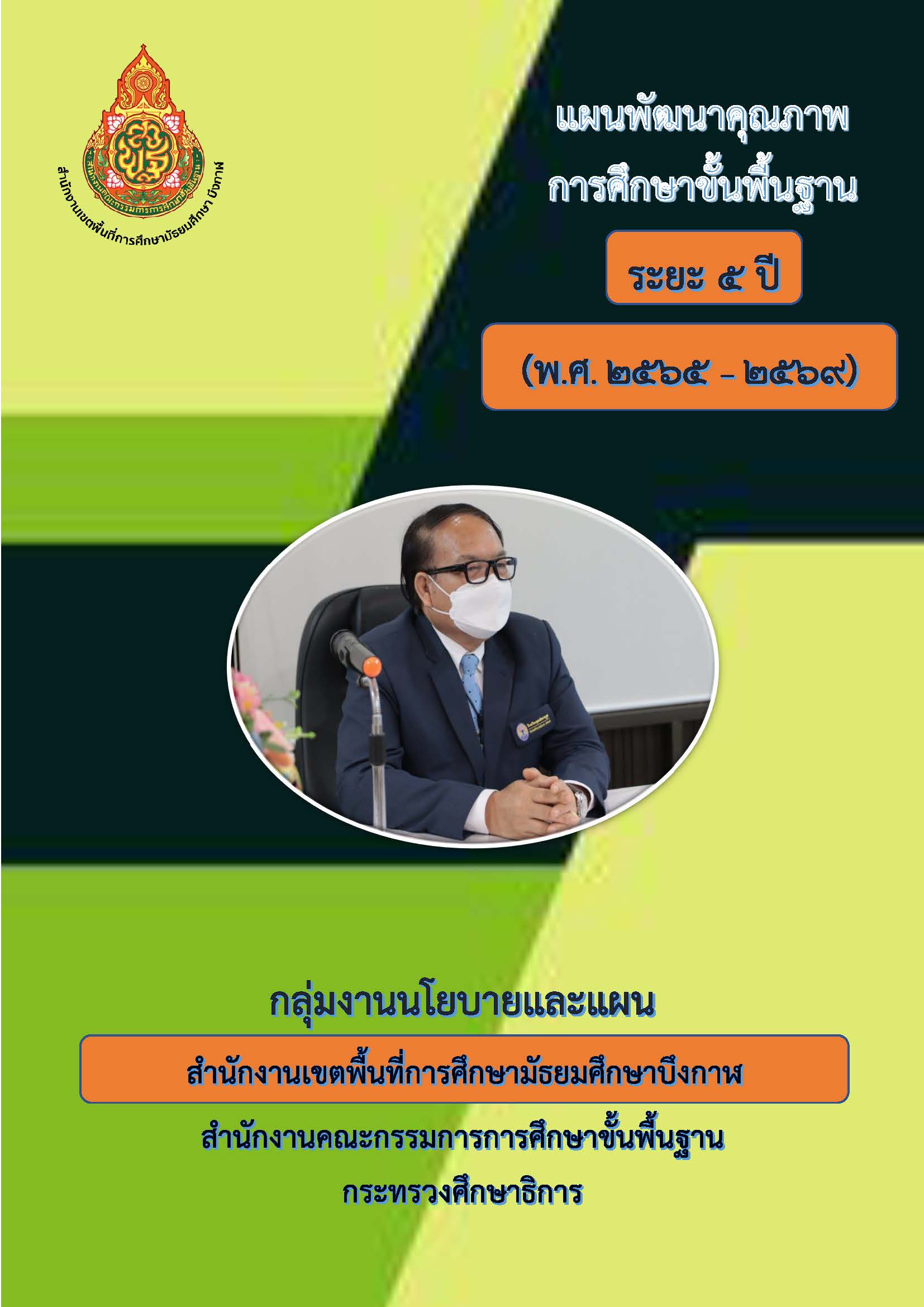 แผนพัฒนาคุณภาพการศึกษา ระยะ 5 ปี (พ.ศ. ๒๔๖5 – ๒๕๖9) ฉบับนี้ สำนักงานเขตพื้นที่การศึกษามัธยมศึกษาบึงกาฬ ซึ่งเป็นสำนักงานเขตพื้นที่การศึกษามัธยมศึกษาตั้งใหม่ ได้จัดทำขึ้นเพื่อเป็น เครื่องมือในการบริหารและจัดการศึกษาของสำนักงานเขตพื้นที่การศึกษามัธยมศึกษาบึงกาฬที่มีความเชื่อมโยง สอดคล้องกับยุทธศาสตร์ชาติระยะ ๒๐ ปี (พ.ศ. ๒๕๖1 - ๒๕80) แผนพัฒนาเศรษฐกิจและสังคมแห่งชาติ ฉบับที่ ๑2 (พ.ศ.๒๕๖0 – ๒๕๖4) แผนการศึกษาแห่งชาติ พ.ศ. ๒๕๖๐ - ๒๕๗๙ นโยบายสำนักงานคณะกรรมการการศึกษาขั้นพื้นฐาน ปีงบประมาณ พ.ศ. 2564 - 2565 และยุทธศาสตร์จังหวัดบึงกาฬ โดยมีปัจจัยความสำเร็จของการดำเนินการตามแผนเพื่อเป็นแผนแม่บทสำหรับหน่วยงาน และโรงเรียนในสังกัดนำไปใช้เป็นกรอบแนวทางในการพัฒนาคุณภาพการศึกษาตามภารกิจของหน่วยงานในช่วงเวลา พ.ศ. ๒๔๖5 – ๒๔๖9 สำนักงานเขตพื้นที่การศึกษามัธยมศึกษาบึงกาฬ ขอขอบคุณคณะทำงานทุกท่าน แผนพัฒนาคุณภาพการศึกษาขั้นพื้นฐาน ระยะ 5 ปี (พ.ศ. ๒๔๖5 - ๒๔๖9) และผู้เกี่ยวข้องที่ให้ความร่วมมือเป็นอย่างดียิ่ง ซึ่งทำให้ “แผนพัฒนาคุณภาพการศึกษาขั้นพื้นฐาน ระยะ 5 ปี (พ.ศ. ๒๔๖๕ - ๒๔๖๙)” ฉบับนี้แล้วเสร็จสมบูรณ์และคาดหวังว่าทุกภาคส่วนที่เกี่ยวข้องจะร่วมกันผลักดันให้แผนพัฒนาคุณภาพการศึกษาขั้นพื้นฐาน ระยะ 5 ปี (พ.ศ.  ๒๔๖๕ - ๒๔๖๙) สำเร็จลุล่วงตามเป้าหมายต่อไป                          				  		    สำนักงานเขตพื้นที่การศึกษามัธยมศึกษาบึงกาฬ							     		        			       หน้าคำนำ											 	กสารบัญ												ขสารบัญตาราง											คสารบัญแผนภาพ										งส่วนที่ 1 สภาพทั่วไป										11. หลักการความเป็นมา 									12. ภารกิจขององค์กร									13. สถานที่ตั้งสำนักงานเขตพื้นที่การศึกษา 							24. พื้นที่บริการ										35. ข้อมูลบุคลากรสำนักงานเขตพื้นที่การศึกษามัธยมศึกษาบึงกาฬ 				56. ข้อมูลข้าราชการครูและบุคลากรทางการศึกษาในสถานศึกษา ปีงบประมาณ 2564		67. ข้อมูลสถานศึกษา									78. ข้อมูลครู นักเรียนและห้องเรียน								79. อัตราส่วน ครู : นักเรียน และ ห้องเรียน : นักเรียน 					810. ผลสอบ O-NET ปีการศึกษา 256๓							811. ผลการประเมินคุณภาพภายใน (SAR)							912. ผลการประเมินคุณภาพภายนอกของ สมศ						91๓. โรงเรียนในโครงการขับเคลื่อนภารกิจเร่งด่วนตามประเด็นปฏิรูปการศึกษา			10ส่วนที่ 2 ทิศทางการพัฒนาการศึกษาขั้นพื้นฐาน							11	ยุทธศาสตร์ชาติ ระยะ 20 ปี (พ.ศ. 2560 – 2579)					111. วิสัยทัศน์ประเทศไทย									112.  กรอบยุทธศาสตร์ชาติ 								123. แผนพัฒนาเศรษฐกิจและสังคมแห่งชาติ ฉบับที่ 12 (พ.ศ. 2560 – 2564)		134. ยุทธศาสตร์การพัฒนาประเทศ								1๔5. แผนการศึกษาแห่งชาติ พ.ศ. 2560 – 2579						216.  นโยบายของรัฐมนตรีว่าการกระทรวงศึกษาธิการ (นางสาวตรีนุช เทียนทอง) 		237.  ยุทธศาสตร์สำนักงานคณะกรรมการการศึกษาขั้นพื้นฐาน 				268.  นโยบายสำนักงานคณะกรรมการการศึกษาขั้นพื้นฐานปีงบประมาณ พ.ศ. 2565 – 2566	279. ยุทธศาสตร์ภาคตะวันออกเฉียงเหนือ							2๙10. ยุทธศาสตร์จังหวัดบึงกาฬ								3811. ความเชื่อมโยงระหว่างแผนนโยบายสำคัญ กับแผนปฏิบัติราชการของ สพม.บึงกาฬ 	39ส่วนที่ 3 ทิศทางการพัฒนาคุณภาพการศึกษาสำนักงานเขตพื้นที่การศึกษามัธยมศึกษาบึงกาฬ 	40อัตลักษณ์ของสำนักงานเขตพื้นที่การศึกษามัธยมศึกษาบึงกาฬ 				40ความเชื่อและหลักคิด 									40วิสัยทัศน์										40พันธกิจ											40กลยุทธ์											40เป้าประสงค์										40นโยบายและจุดเน้น									41ตัวชี้วัด 											42ทิศทางการพัฒนาการศึกษาเขตพื้นที่การศึกษามัธยมศึกษาบึงกาฬ (พ.ศ. 2565 – 2569) 	4๓ยุทธศาสตร์การพัฒนาการศึกษา สำนักงานเขตพื้นที่การศึกษามัธยมศึกษาบึงกาฬ 		4๗ส่วนที่ 4 แผนงาน/โครงการ/กิจกรรม ปีงบประมาณ พ.ศ. 2565 - 2569 				5๑แผนงานตามนโยบาย สพฐ.								5๑1 ด้านความปลอดภัย 								5๑2 ด้านโอกาส									5๓3 ด้านคุณภาพ									5๕4 ด้านประสิทธิภาพ 								6๐ผู้รับผิดชอบ กลยุทธ์ / จุดเน้น								6๓กลยุทธ์ที่ 1 การพัฒนาประสิทธิภาพของระบบบริหารจัดการ				6๓กลยุทธ์ที่ 2 การพัฒนาคุณภาพครู และบุคลากรทางการศึกษา			๖๔กลยุทธ์ที่ 3 การพัฒนาคุณภาพผู้เรียนการศึกษาขั้นพื้นฐาน 				๖๕กลยุทธ์ที่ 4 การพัฒนาองค์กรแห่งการเรียนรู้และเครือข่ายความร่วมมือ 		๖๖ปฏิทินการปฏิบัติงานตามแผนงาน/โครงการ/กิจกรรม					๖๗โครงการที่ดำเนินการในไตรมาส 1 – 4						๖๗โครงการที่ดำเนินการในไตรมาส 1							๖๘โครงการที่ดำเนินการในไตรมาส 1 – 2						๖๘โครงการที่ดำเนินการในไตรมาส 1 – 3						๖๙โครงการที่ดำเนินการในไตรมาส 2							๖๙โครงการที่ดำเนินการในไตรมาส 2 - 4						๖๙โครงการที่ดำเนินการในไตรมาส 3							7๑โครงการที่ดำเนินการในไตรมาส 3 – 4						7๑โครงการที่ดำเนินการในไตรมาส 4							7๒ส่วนที่ 5 การบริหารแผนสู่การปฏิบัติ								๗๓ภาคผนวก									๗๕คำสั่ง										๗๖ 											           หน้าตารางที่ 1 พื้นที่ให้บริการ สำนักงานเขตพื้นที่การศึกษามัธยมศึกษาบึงกาฬ 				3ตารางที่ 2 ข้อมูลบุคลการสำนักงานเขตพื้นที่การศึกษามัธยมศึกษาบึงกาฬ 				5ตารางที่ 3 ข้อมูลข้าราชการครูและบุคลากรทางการศึกษา สำนักงานเขตพื้นที่การศึกษามัธยมศึกษาบึงกาฬ												6ตารางที่ 4 ข้อมูลสถานศึกษา สำนักงานเขตพื้นที่การศึกษามัธยมศึกษาบึงกาฬ 				๗ตารางที่ 5 จำนวนนักเรียนและห้องเรียน สำนักงานเขตพื้นที่การศึกษามัธยมศึกษาบึงกาฬ		๗ตารางที่ 6 ผลการทดสอบระดับชาติขั้นพื้นฐาน (O - NET) ปีการศึกษา 256๓ ระดับชั้นมัธยมศึกษาปีที่ 3												๘ตารางที่ 7 ผลการทดสอบระดับชาติขั้นพื้นฐาน (O - NET) ปีการศึกษา 256๓ ระดับชั้นมัธยมศึกษาปีที่ 6												8ตารางที่ 8 ผลการประเมินคุณภาพภายในสถานศึกษา (SAR) ปีการศึกษา 256๓			9ตารางที่ 9 ผลการประเมินคุณภาพภายนอกของ สมศ. ปีการศึกษา 256๓				9ตารางที่ 10 อัตราการเข้าศึกษาต่อในระดับที่สูงขึ้นของนักเรียนที่จบการศึกษาชั้น ม.๖ ปีการศึกษา 2563												10ตารางที่ 11 จำนวนโรงเรียนในโครงการขับเคลื่อนภารกิจเร่งด่วนเพื่อรองรับนโยบาย     ของรัฐมนตรีว่าการกระทรวงศึกษาธิการ						1๐										          		หน้าแผนภาพที่ 1 ภาพสำนักงานเขตพื้นที่การศึกษามัธยมศึกษาบึงกาฬ	…………………………………………..	๒แผนภาพที่ ๒ แผนที่จังหวัดบึงกาฬ	………………………………………………………………………………………..	3แผนภาพที่ ๓ แผนที่โรงเรียนมัธยมศึกษาสังกัดสำนักงานเขตพื้นที่การศึกษามัธยมศึกษาบึงกาฬ ………	4แผนภาพที่ ๔ อัตราส่วน ครู : นักเรียน และ ห้องเรียน : นักเรียน …………………………………………………	8แผนภาพที่ ๕ การเข้าศึกษาต่อในระดับที่สูงขึ้นของนักเรียนที่จบการศึกษาชั้น ม.6 ………………………..	๙แผนภาพที่ ๖ ความเชื่อมโยงระหว่างแผนนโยบายกับแผนพัฒนาคุณภาพการศึกษาและแผนปฏิบัติการ      ของ สพม.บึงกาฬ ปีงบประมาณ พ.ศ. ๒๕๖๕ - ๒๕๖๙ …………………………………………	๓๙		ส่วนที่ ๑สภาพทั่วไป1. หลักการความเป็นมา พระราชบัญญัติการศึกษาแห่งชาติ พ.ศ.2542 และแก้ไขเพิ่มเติม (ฉบับที่ 2) พ.ศ. 2545 และ (ฉบับที่ 3) พ.ศ. 2553 หมวด 2 มาตรา 10 กล่าวถึงการศึกษาขั้นพื้นฐานไว้ว่า การศึกษาต้องจัดให้บุคคล มีสิทธิ และโอกาสเสมอกันในการรับการศึกษาขั้นพื้นฐานไม่น้อยกว่าสิบสองปีที่รัฐต้องจัดให้อย่างทั่วถึงและมีคุณภาพโดยไม่เก็บค่าใช้จ่าย การจัดการศึกษาสำหรับบุคคลซึ่งมีความบกพร่องทางร่างกาย จิตใจ สติปัญญา อารมณ์ สังคม  การสื่อสารและการเรียนรู้ หรือมีร่างกายพิการ หรือทุพพลภาพ หรือบุคคลซึ่งไม่สามารถพึ่งตนเองได้ หรือไม่มีผู้ดูแล หรือด้อยโอกาส ต้องจัดให้บุคคลดังกล่าวมีสิทธิและโอกาสได้รับการศึกษาขั้นพื้นฐานเป็นพิเศษ โดยมีการวิเคราะห์ให้สอดคล้องกับ ยุทธศาสตร์ชาติระยะ 20 ปี (พ.ศ.2561-2580) แผนพัฒนาเศรษฐกิจและสังคมแห่งชาติ ฉบับที่ 12 (พ.ศ. 2560 - 2564) กรอบทิศทางแผนการศึกษาแห่งชาติ (พ.ศ. 2560-2579) แผนปฏิบัติราชการ 4 ปี ได้ให้ความสำคัญต่อการจัดการศึกษาขั้นพื้นฐาน ต่อประชากรวัยเรียนให้ได้รับโอกาสทางการศึกษาอย่างทั่วถึงและมีคุณภาพสำนักงานเขตพื้นที่การศึกษามัธยมศึกษาบึงกาฬ เป็นหน่วยงานที่จัดตั้งขึ้นตามประกาศกระทรวงศึกษาธิการเมื่อวันที่ 28 มกราคม พ.ศ. ๒๕64 ทำหน้าที่ส่งเสริม สนับสนุน กำกับ ติดตามการบริหารจัดการศึกษาของโรงเรียนมัธยมศึกษาในเขตพื้นที่การศึกษาจังหวัดบึงกาฬ รวม 8 อำเภอ จำนวนโรงเรียน 25 โรงเรียน ให้สามารถจัดการศึกษาในระดับมัธยมศึกษาเพื่อบริการประชาชนให้เป็นคนดี มีคุณธรรม เป็นคนเก่ง  มีความรู้ความสามารถ มีคุณภาพตรงตามจุดเน้นและเป้าหมายของสำนักงานคณะกรรมการการศึกษาขั้นพื้นฐาน กระทรวงศึกษาธิการ  และความต้องการของชุมชนและของประชาชนจังหวัดบึงกาฬ บริหารจัดการในรูปแบบองค์คณะบุคคลบนพื้นฐานของหลักธรรมาภิบาล 2. ภารกิจขององค์กร	สำนักงานเขตพื้นที่การศึกษามัธยมศึกษาบึงกาฬ มีภารกิจหลักในการส่งเสริมและสนับสนุนการจัดการศึกษาในระดับมัธยมศึกษา เพื่อให้เป็นไปตามพระราชบัญญัติระเบียบบริหารราชการกระทรวงศึกษาธิการ (ฉบับที่ ๒)  พ.ศ. ๒๕๕๓ และมีอำนาจหน้าที่ดังต่อไปนี้ ๑. จัดทำนโยบาย แผนพัฒนาและมาตรฐานการศึกษาของเขตพื้นที่การศึกษาให้สอดคล้องกับนโยบาย มาตรฐานการศึกษา แผนการศึกษา แผนพัฒนาการศึกษาขั้นพื้นฐานและความต้องการของท้องถิ่น๒. วิเคราะห์การจัดตั้งงบประมาณเงินอุดหนุนทั่วไปของสถานศึกษาและหน่วยงานในเขตพื้นที่การศึกษา และแจ้งการจัดสรรงบประมาณที่ได้รับให้หน่วยงานข้างต้นทราบ รวมทั้งกำกับ ตรวจสอบ  ติดตามการใช้จ่ายงบประมาณของหน่วยงานดังกล่าว 	๓. ประสาน ส่งเสริม สนับสนุนและพัฒนาหลักสูตรร่วมกับสถานศึกษาในเขตพื้นที่การศึกษา	๔. กำกับ ดูแล ติดตามและประเมินผลสถานศึกษาขั้นพื้นฐานในเขตพื้นที่การศึกษา	๕. ศึกษา วิเคราะห์ วิจัย และรวบรวมข้อมูลสารสนเทศด้านการศึกษาในเขตพื้นที่การศึกษา	๖. ประสานการระดมทรัพยากรด้านต่าง ๆ รวมทั้งทรัพยากรบุคคล เพื่อส่งเสริม สนับสนุนการจัดการศึกษาและพัฒนาการศึกษาในเขตพื้นที่การศึกษา	๗.  จัดระบบการประกันคุณภาพการศึกษา และประเมินผลสถานศึกษาในเขตพื้นที่การศึกษา๘. ประสาน ส่งเสริม สนับสนุนการจัดการศึกษาของสถานศึกษาเอกชน องค์กรปกครองส่วนท้องถิ่น รวมทั้งบุคคล องค์กรชุมชน องค์กรวิชาชีพ สถาบันศาสนา สถานประกอบการและสถาบันอื่นที่จัดการศึกษารูปแบบที่หลากหลายในเขตพื้นที่การศึกษา 	๙. ดำเนินการและประสาน ส่งเสริม สนับสนุนการวิจัยและพัฒนาการศึกษาในเขตพื้นที่การศึกษา	๑๐. ประสาน ส่งเสริมการดำเนินการของคณะอนุกรรมการและพัฒนาการศึกษาในเขตพื้นที่การศึกษา	๑๑. ประสานการปฏิบัติราชการทั่วไปกับองค์กร หรือหน่วยงานต่าง ๆ ทั้งภาครัฐ เอกชน และองค์กรปกครองส่วนท้องถิ่นในฐานะสำนักงานผู้แทนกระทรวงศึกษาธิการในเขตพื้นที่การศึกษา	๑๒. ปฏิบัติหน้าที่อื่นเกี่ยวกับกิจกรรมภายในเขตพื้นที่การศึกษาที่มิได้ระบุให้เป็นหน้าที่ของหน่วยงานใดโดยเฉพาะ หรือปฏิบัติงานอื่นที่ได้รับมอบหมาย 3. สถานที่ตั้งสำนักงานเขตพื้นที่การศึกษา          สำนักงานเขตพื้นที่การศึกษามัธยมศึกษาบึงกาฬ ตั้งอยู่เลขที่ 211 หมู่ที่ 1  ตำบลบึงกาฬ  อำเภอเมืองบึงกาฬ จังหวัดบึงกาฬ  รหัสไปรษณีย์ 38000	เบอร์โทรศัพท์ / โทรสาร ๐๔๒-๐๘๘๒๘๐			Website  : http//:www.sesaobk.go.th	Email :  Info@sesaobk.go.th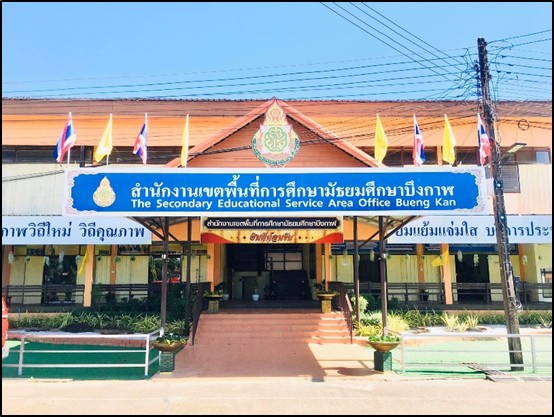 SMALL IS BEAUTIFUL4. พื้นที่บริการ สำนักงานเขตพื้นที่การศึกษามัธยมศึกษาบึงกาฬ จัดการศึกษาระดับมัธยมศึกษาของพื้นที่จังหวัดบึงกาฬ ดังนี้ ตารางที่ 1 พื้นที่ให้บริการ สำนักงานเขตพื้นที่การศึกษามัธยมศึกษาบึงกาฬข้อมูลสำนักบริหารการทะเบียน กรมการปกครอง ณ วันที่ 30 มิถุนายน 2563 แผนภาพที่ ๑ แผนที่จังหวัดบึงกาฬ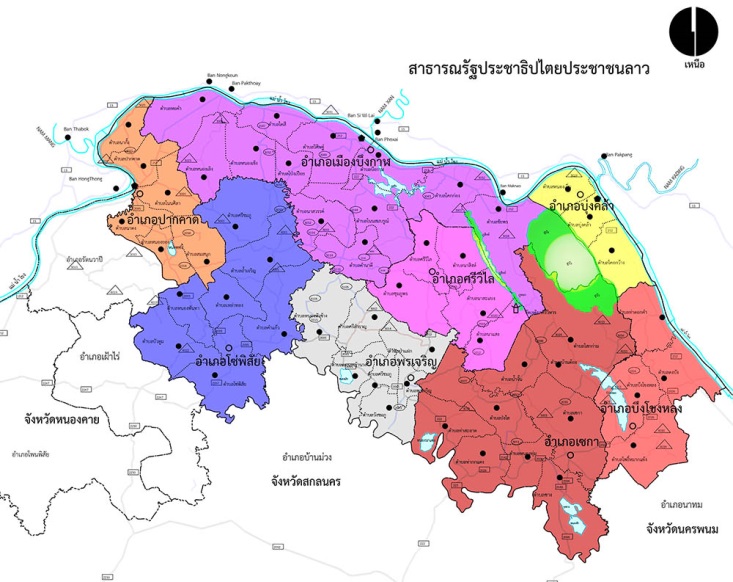 แผนภาพที่ ๒ แผนที่โรงเรียนในจังหวัดบึงกาฬ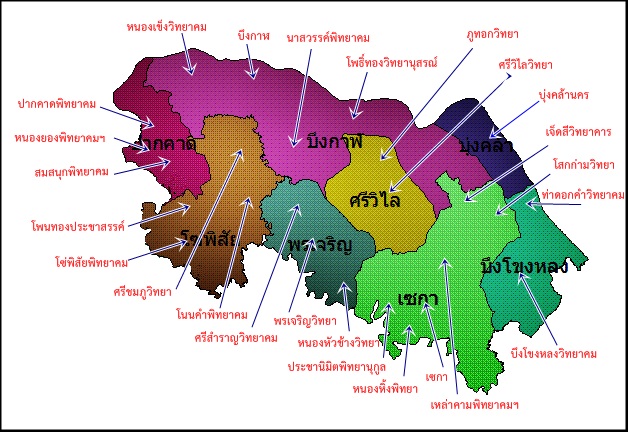 5. ข้อมูลบุคลากรสำนักงานเขตพื้นที่การศึกษามัธยมศึกษาบึงกาฬ    ตารางที่ 2 ข้อมูลบุคลการสำนักงานเขตพื้นที่การศึกษามัธยมศึกษาบึงกาฬ                                                                                      ข้อมูล ณ วันที่ 1  ธันวาคม 25646. ข้อมูลข้าราชการครูและบุคลากรทางการศึกษาในสถานศึกษา ปีงบประมาณ 2564ตารางที่ 3 ข้อมูลข้าราชการครูและบุคลากรทางการศึกษา สำนักงานเขตพื้นที่การศึกษามัธยมศึกษาบึงกาฬ7. ข้อมูลสถานศึกษา ตารางที่ 4 ข้อมูลสถานศึกษา สำนักงานเขตพื้นที่การศึกษามัธยมศึกษาบึงกาฬข้อมูลระบบ DMC  ณ วันที่ 25 พฤศจิกายน 25648. ข้อมูลครู  นักเรียนและห้องเรียนตารางที่ 5 จำนวนนักเรียนและห้องเรียน สำนักงานเขตพื้นที่การศึกษามัธยมศึกษาบึงกาฬ                                                                          ข้อมูลระบบ DMC  ณ วันที่ 25 พฤศจิกายน 25649. อัตราส่วน ครู : นักเรียน และ ห้องเรียน : นักเรียน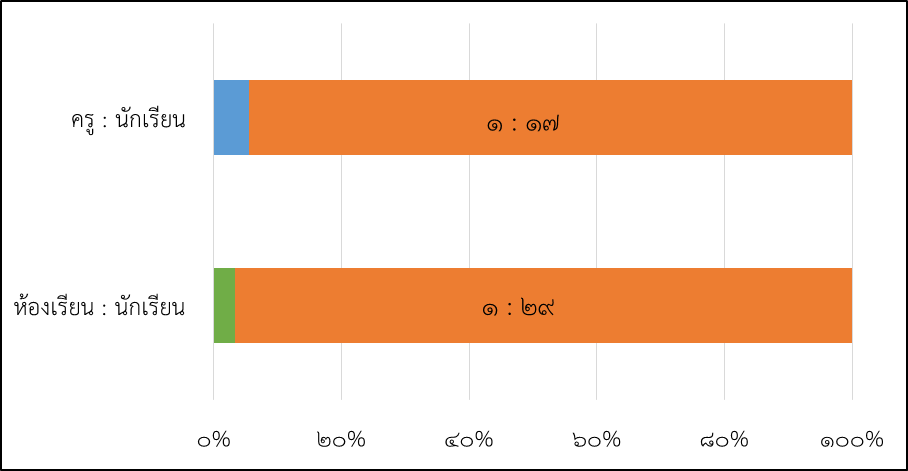 10. ผลสอบ O-NET ปีการศึกษา 2563ตารางที่ 6 ผลการทดสอบระดับชาติขั้นพื้นฐาน (O-NET) ปีการศึกษา 2563 ระดับชั้นมัธยมศึกษาปีที่ 3 ตารางที่ 7 ผลการทดสอบระดับชาติขั้นพื้นฐาน (O-NET) ปีการศึกษา 2563 ระดับชั้นมัธยมศึกษาปีที่ 611. ผลการประเมินคุณภาพภายใน (SAR) 	ผลการประเมินคุณภาพภายในสถานศึกษา ปีการศึกษา 2563 โรงเรียนมัธยมศึกษาในสังกัด  จำนวน 25 โรงเรียน ได้รับการประเมินคุณภาพภายใน (SAR) โดยหน่วยงานต้นสังกัดมีผลการประเมินดังนี้ตารางที่ 8 ผลการประเมินคุณภาพภายใน (SAR) สถานศึกษา ปีการศึกษา 2563                                                                                                   ข้อมูล ณ วันที่ 30 พฤษภาคม 256412. ผลการประเมินคุณภาพภายนอกของ สมศ. 	ผลการประเมินคุณภาพภายนอกของ สมศ. รอบที่ 4  โรงเรียนมัธยมศึกษาในสังกัดสำนักงานเขตพื้นที่การศึกษามัธยมศึกษาบึงกาฬ เข้ารับการประเมินดังนี้ตารางที่ 9 ผลการประเมินคุณภาพภายนอกของ สมศ. รอบที่ 4 ข้อมูล ณ วันที่ 30 กันยายน 2564ข้อมูลการเข้าศึกษาต่อในระดับที่สูงขึ้นของนักเรียนที่จบการศึกษาชั้น ม.6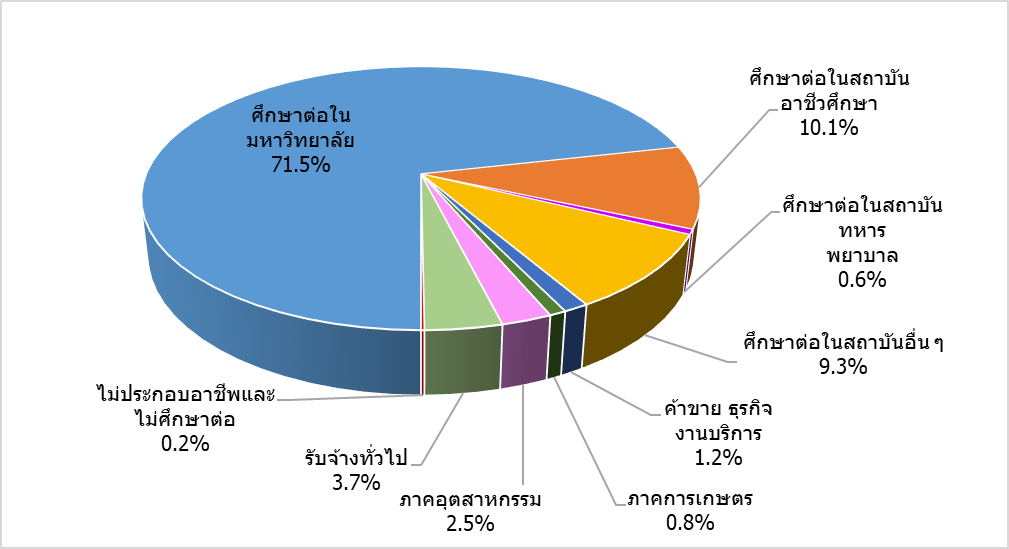 ตารางที่ 10 การเข้าศึกษาต่อในระดับที่สูงขึ้นของนักเรียนที่จบการศึกษาชั้น ม.6 ปีการศึกษา 2563                                                                                           		    ข้อมูล ณ วันที่ 10 พฤษภาคม 256413. โรงเรียนในโครงการขับเคลื่อนภารกิจเร่งด่วนตามประเด็นปฏิรูปการศึกษา	โรงเรียนในโครงการขับเคลื่อนภารกิจเร่งด่วนเพื่อรองรับนโยบายของรัฐมนตรีว่าการกระทรวงศึกษาธิการตามประเด็นปฏิรูปการศึกษา (ในกรอบ 11 นโยบาย) ให้เกิดผลเป็นรูปธรรม มีโรงเรียนในโครงการ ดังนี้ ตารางที่ 11 จำนวนโรงเรียนในโครงการขับเคลื่อนภารกิจเร่งด่วนเพื่อรองรับนโยบายของรัฐมนตรีว่าการกระทรวงศึกษาธิการ                                                                                                  			ข้อมูล ณ วันที่ 10 พฤศจิกายน 2564ส่วนที่ 2ทิศทางการพัฒนาการศึกษาขั้นพื้นฐานยุทธศาสตร์ชาติ ระยะ ๒๐ ปี (พ.ศ. ๒๕๖1-๒๕80)คณะกรรมการจัดทำยุทธศาสตร์ชาติได้ดำเนินการจัดทำกรอบยุทธศาสตร์ชาติ ระยะ ๒๐ ปี (พ.ศ. ๒๕๖1 – ๒๕80) เพื่อใช้เป็นกรอบแนวทางการพัฒนาประเทศในระยะ ๒๐ ปี โดยกำหนดวิสัยทัศน์ เป้าหมาย และยุทธศาสตร์ ดังนี้๑.วิสัยทัศน์ประเทศไทย“ประเทศไทยมีความมั่นคงมั่งคั่ง ยั่งยืน เป็นประเทศพัฒนาแล้วด้วยการพัฒนาตามหลักปรัชญาของ เศรษฐกิจพอเพียง” และเป็นคติพจน์ประจำชาติว่า “มั่นคง มั่งคั่ง ยั่งยืน”เป้าหมาย๑. ความมั่นคง๑.๑ การมีความมั่นคงปลอดภัยจากภัยและการเปลี่ยนแปลงทั้งภายในประเทศและภายนอกประเทศในทุกระดับ   ทั้งระดับประเทศ สังคม ชุมชน ครัวเรือน และปัจเจกบุคคล และมีความมั่นคงในทุกมิติ ทั้งมิติเศรษฐกิจ สังคม สิ่งแวดล้อม และการเมือง๑.๒ ประเทศมีความมั่นคงในเอกราชและอธิปไตย มีสถาบันชาติ ศาสนาและพระมหากษัตริย์ที่เข้มแข็งเป็นศูนย์กลางและที่ยืดเหนี่ยวจิตใจของประชาชน ระบบการเมืองมีความมั่นคง เป็นกลไกที่นำไปสู่การบริหารประเทศที่ต่อเนื่องและโปร่งใสตามหลักธรรมาภิบาล๑.๓ สังคมมีความปรองดองและความสามัคคี สามารถผนึกกำลังเพื่อพัฒนาประเทศชุมชนมีความ เข้มแข็ง ครอบครัวมีความอบอุ่น๑.๔ ประชาชนมีความมั่นคงในชีวิต มีงานและรายได้ที่มั่นคงพอเพียงกับการดำรงชีวิต มีที่อยู่อาศัย 
และความปลอดภัยในชีวิตทรัพย์สิน๑.๕ ฐานทรัพยากรและสิ่งแวดล้อม มีความมั่นคงของอาหาร พลังงาน และน้ำ๒. ความมั่งคั่ง๒.๑ ประเทศไทยมีการขยายตัวของเศรษฐกิจอย่างต่อเนื่อง ยกระดับเป็นประเทศในกลุ่มรายได้สูง  ความเหลื่อมล้ำของการพัฒนาลดลง ประชากรได้รับผลประโยชน์จากการพัฒนาอย่างเท่าเทียมกันมากขึ้น๒.๒ เศรษฐกิจมีความสามารถในการแช่งชันสูง สามารถสร้างรายได้ ทั้งภายในและภายนอกประเทศ สร้างฐานเศรษฐกิจ และสังคมแห่งอนาคต และเป็นจุดสำคัญ ของการเชื่อมโยงในภูมิภาค ทั้งการคมนาคมขนส่ง การผลิต การค้าการลงทุนและการทำธุรกิจ มีบทบาทสำคัญใบระดับภูมิภาคและระดับโลก เกิดสายสัมพันธ์ทางเศรษฐกิจและการค้าอย่าง    มีพลัง๒.๓ ความสมบูรณ์ในทุนที่จะสามารถสร้างการพัฒนาคนอย่างต่อเนื่อง ได้แก่ ทุนมนุษย์ ทุนทางปัญญา ทุนทางการเงิน ทุนที่เป็นเครื่องมือเครื่องจักร ทุนทางสังคม และทุนทรัพยากรธรรมชาติและสิ่งแวดล้อม๓. ความยั่งยืน๓.๑ การพัฒนาที่สามารถสร้างความเจริญ รายได้ และคุณภาพชีวิตของประชาชนให้เพิ่มขึ้นอย่าง ต่อเนื่อง ซึ่งเป็นการเจริญเติบโตของเศรษฐกิจที่ไม่ใช้ทรัพยากรธรรมชาติเกินพอดี ไม่สร้างมลภาวะต่อสิ่งแวดล้อม จนเกินความสามารถในการรองรับและเยียวยาของระบบนิเวศน์๓.๒ การผลิตและการบริโภคเป็นมิตรกับสิ่งแวดล้อม และสอดคล้องกับกฎระเบียบของประชาคมโลก  ซึ่งเป็นที่ยอมรับร่วมกัน ความอุดมสมบูรณ์ของทรัพยากรธรรมชาติและสิ่งแวดล้อมมีคุณภาพดีขึ้นคนมีความรับผิดชอบต่อสังคม      มีความเอื้ออาทร เสียสละเพื่อผลประโยชน์ส่วนรวม๓.๓ ประชาชนทุกภาคส่วนในสังคมยืดถือและปฏิบัติตามปรัชญาชองเศรษฐกิจพอเพียงวัตถุประสงค์  ๑. เพื่อสร้างความปรองดองสมานฉันท์๒. เพื่อเพิ่มกระจายโอกาสและคุณภาพการให้บริการของรัฐอย่างทั่วถึง เท่าเทียม เป็นธรรม๓. เพื่อลดต้นทุนให้ภาคการผลิตและบริการ๔. เพื่อเพิ่มมูลค่าสินค้าเกษตร อุตสาหกรรม และบริการด้วยนวัตกรรม๒. กรอบยุทธศาสตร์ชาติ ระยะ ๒๐ ปี (พ.ศ. ๒5๖1 – ๒๕80) มี ๖ ยุทธศาสตร์ ซึ่งเกี่ยวข้องกับสำนักงานคณะกรรมการการศึกษาขั้นพื้นฐาน ๖ ยุทธศาสตร์ ดังนี้ ยุทธศาสตร์ที่ ๑ การสร้างความมั่นคง	ยุทธศาสตร์ ที่ ๑.๓ การรักษาความมั่น คงภายใน และความสงบเรียบร้อยภายในตลอดจนการบริหารจัดการความมั่นคงชายแดนและชายกึ่งทะเล ยุทธศาสตร์ที่ ๒ การสร้างความสามารถในการแข่งขัน	ยุทธศาสตร์ที่ ๒.๔ การลงทุนพัฒนาโครงสร้างพื้นฐาน ในด้านการขนส่ง ด้านพลังงานระบบเทคโนโลยีสารสนเทศและการสื่อสารและการวิจัยและพัฒนา ยุทธศาสตร์ที่ ๓ การพัฒนาและเสริมสร้างศักยภาพศักยภาพคน	ยุทธศาสตร์ที่ ๓.๑ การพัฒนาศักยภาพคนตลอดช่วงชีวิตให้สนับสนุนการเจริญเติบโตของประเทศ 
	ยุทธศาสตร์ที่ ๓.๒ การยกระดับคุณภาพการศึกษาและการเรียนรูให้มีคุณภาพเท่าเทียมและทั่วถึง 
	ยุทธศาสตร์ที ๓.๓ การปลูกฝังระเบียบวินัย คุณธรรม จริยธรรม ค่านิยมที่พึงประสงค์ยุทธศาสตร์ที่ ๔ ด้านการสร้างโอกาสบนความเสมอภาคและความเท่าเทียมกันทางสังคม	ยุทธศาสตร์ที่ ๔.๑ การสร้างความมั่นคงและการลดความเหลื่อมล้ำทางด้านเศรษฐกิจและสังคม ยุทธศาสตร์ที่ ๕ ด้านการสร้างการเติบโตบนคุณภาพชีวิตที่เป็นมิตรต่อสิ่งแวดล้อม	ยุทธศาสตร์ที่ 5.๑ การจัดระบบอนุรักษ์ ฟื้นฟูและป้องกันการทำลายทรัพยากรธรรมชาติ ยุทธศาสตร์ที่ ๖ ด้านการปรับสมดุลและพัฒนาระบบการบริหารจัดการภาครัฐ	ยุทธศาสตร์ที่ ๖.๑ การปรับปรุงโครงสร้าง บทบาท ภารกิจของหน่วยงานภาครัฐให้มีขนาดที่เหมาะสม	ยุทธศาสตร์ที่ ๖.๔ การต่อด้านการทุจริตและประพฤติมิขอบ	ยุทธศาสตร์ที่ ๖.๔ การปรับปรุงกฎหมายและระเบียบต่าง ๆ ให้ทันสมัย เป็นธรรมและเป็นสากล๓. แผนพัฒนาเศรษฐกิจและสังคมแห่งชาติ ฉบับที่ 12 (พ.ศ. 2560 - 2564)สำนักงานคณะกรรมการพัฒนาการเศรษฐกิจและสังคมแห่งชาติได้จัดทำแผนพัฒนาเศรษฐกิจและสังคมแห่งชาติ ฉบับที่ 12 (พ.ศ. 2560 - 2564) สำหรับใช้เป็นแผนพัฒนาประเทศไทยในระยะ ๔ ปี ซึ่งเป็นการแปลงยุทธศาสตร์ชาติ ระยะ ๒๐ ปี สู่การปฏิบัติอย่างเป็นรูปธรรม เพื่อเตรียมความพร้อมและวางรากฐานในการยกระดับ ประเทศไทยให้เป็นประเทศที่พัฒนาแล้ว มีความมั่นคง มั่งคั่ง ยั่งยืน ด้วยการพัฒนาตามปรัชญา  ของเศรษฐกิจพอเพียง ซึ่งการพัฒนาประเทศในระยะของแผนพัฒนาเศรษฐกิจและสังคมแห่งชาติ ฉบับที่ 12 (พ.ศ. 2560 - 2564) มีหลักการที่สำคัญ คือ๑) ยึด “หลักปรัชญาชองเศรษฐกิจพอเพียง”เพื่อให้เกิดบูรณาการการพัฒนาในทุกมิตอย่างสมเหตุสมผล มีความพอประมาณ และมีระบบภูมิคุ้มกันและการบริหารจัดการความเสี่ยงที่ดี ซึ่งเป็นเงื่อนไขที่จำเป็นสำหรับการพัฒนาที่ยั่งยืนซึ่งมุ่งเน้นการพัฒนาคน มีความเป็นคนที่สมบูรณ์ สังคมไทยเป็นสังคมคุณภาพมีที่ยืนและเปิดโอกาสให้กับทุกคนในสังคมได้ดำเนินชีวิตที่ดีและมีความสุข และอยู่ร่วมกันอย่างสมานฉันท์๒) ยึด “คนเป็นศูนย์กลางการพัฒนา”มุ่งสร้างคุณภาพชีวิต และสุขภาวะที่ดี สำหรับคนไทยพัฒนาคนให้มีความเป็นคนที่สมบูรณ์ มีวินัย ใฝ่รู้  มีความรู้ มีทักษะมีความคิดสร้างสรรค์ มีทัศนคติที่ดี'รับผิด'ชอบต่อสังคม มีจริยธรรมและคุณธรรม พัฒนาคน ทุกช่วงวัยและเตรียมความพร้อมเข้าสู่สังคมผู้สูงอายุอย่างมีคุณภาพ รวมถึงการสร้างคนให้ ใช้ประโยชน์ และอยู่กับ สิ่งแวดล้อมอย่างเกื้อกูล อนุรักษ์ ฟื้นฟูใช้ประโยชน์ทรัพยากรธรรมชาติและสิ่งแวดล้อมอย่างเหมาะสม๓) ยึด “วิสัยทัศน์ภายใต้ยุทธศาสตร์ชาติ ระยะ ๒๐ ปี”มาเป็นกรอบของวิสัยทัศน์ประเทศไทยในแผนพัฒนาเศรษฐกิจและสังคมแห่งชาติ ฉบับที่ ๑๒ วิสัยทัศน์ “ประเทศไทยมีความมั่นคง มั่งคั่ง ยั่งยืนเป็นประเทศพัฒนาแล้วด้วยการพัฒนาตามหลักปรัชญาของ เศรษฐกิจพอเพียง” หรือเป็นคติพจน์ประจำชาติว่า “มั่นคง มั่งคั่ง ยั่งยืน”๔) ยึด “เป้าหมายอนาคตประเทศไทย ปี ๒๔๗๙”ที่เป็นเป้าหมายในยุทธศาสตร์ชาติ ระยะ ๒๐ ปี มาเป็นกรอบในการกำหนดเป้าหมายที่จะบรรลุ ใน ๕ ปีแรกและเป้าหมายในระดับย่อยลงมา ควบคู่กับกรอบเป้าหมายที่ยั่งยืน (SDGs)5) ยึด “หลักการเจริญเติบโตทางเศรษฐกิจที่ลดความเหลื่อมล้ำและขับเคลื่อนการเจริญเติบโตจากการเพิ่มผลิตภาพการผลิตบนฐานของการใช้ภูมิปัญญาและนวัตกรรม”๖) ยึด “หลักการนำไปสู่การปฏิบัติให้เกิดผลสัมฤทธิ์อย่างจริงจังใน 5 ปีที่ต่อยอดไปสู่ผลสัมฤทธิ์ที่เป็นเป้าหมายระยะยาว”วัตถุประสงค์๑. เพื่อวางรากฐานให้คนไทยเป็นคนที่สมบูรณ์ มีคุณธรรมจริยธรรม มีระเบียบวินัยค่านิยมที่ดีมีจิตสาธารณะ    และมีความสุข โดยมีสุขภาวะและสุขภาพที่ดี ครอบครัวอบอุ่น ตลอดจนเป็นคนเก่งที่มีทักษะความรู้ ความสามารถและพัฒนาตนเองได้ต่อเนื่องตลอดชีวิต๒. เพื่อให้คนไทยมีความมั่นคงทางเศรษฐกิจและสังคม ได้รับความเป็นธรรมในการเข้าถึงทรัพยากรและบริการทางสังคมที่มีคุณภาพ ผู้ด้อยโอกาสได้รับการพัฒนาศักยภาพ รวมทั้งชุมชนมีความเข้มแข็งพึ่งพาตนเองได้๓. เพื่อให้เศรษฐกิจเข้มแข็ง แข่งขันได้ มีเสถียรภาพ และมีความยั่งยืน สร้างความเข้มแข็งของฐานการผลิตและบริการเดิมและขยายฐานใหม่โดยการใช้นวัตกรรมที่เข้มข้นมากขึ้น สร้างความเข้มแข็งของเศรษฐกิจฐานราก และสร้างความมั่นคงทางพลังงาน อาหาร และน้ำ๔. เพื่อรักษาและฟื้นฟูทรัพยากรธรรมชาติและคุณภาพสิ่งแวดล้อมให้สามารถสนับสนุนการเติบโตที่เป็นมิตรกับสิ่งแวดล้อมและการมีคุณภาพชีวิตที่ดีของประชาชน๕. เพื่อให้การบริหารราชการแผ่นดินมีประสิทธิภาพ โปร่งใส ทันสมัย และมีการทำงานเชิงบูรณาการของภาคี    การพัฒนา๖. เพื่อให้มีการกระจายความเจริญไปสู่ภูมิภาคโดยการพัฒนาภาคและเมืองเพื่อรองรับการพัฒนายกระดับฐานการผลิตและบริการเดิมและขยายฐานการผลิตและบริการใหม่๗. เพื่อผลักดันให้ประเทศไทยมีความเชื่อมโยง (Connectivity) กับประเทศต่าง ๆ ทั้งในระดับอนุภูมิภาค ภูมิภาค และนานาชาติได้อย่างสมบูรณ์ และมีประสิทธิภาพ รวมทั้งให้ประเทศไทยมีบทบาทนำและสร้างสรรค์ในด้าน การค้า         การบริการ และการลงทุนภายใต้กรอบความร่วมมือต่าง ๆ ทั้งในระดับอนุภูมิภาค ภูมิภาค และโลกเป้าหมายรวม เพื่อให้เป็นไปตามวัตถุประสงค์ดังกล่าว ได้กำหนดเป้าหมายรวมการพัฒนาของ แผนพัฒนาเศรษฐกิจและสังคมแห่งชาติ ฉบับที่ ๑๒ ประกอบด้วย๑. คนไทยมีคุณลักษณะเป็นคนไทยที่สมบูรณ์ มีวินัย มีทัศนคติและพฤติกรรมตามบรรทัดฐานที่ดีของสังคมมีความเป็น พลเมืองตื่นรู้มีความสามารถในการปรับตัว ได้อย่างรู้เท่าทันสถานการณ์ มีความรับผิดชอบและทำประโยชน์ต่อส่วนรวม มีสุขภาพกายและใจที่ดี มีความเจริญงอกงามทางจิตวิญญาณมีวิถีชีวิตที่พอเพียง และมีความเป็นไทย๒. ความเหลื่อมล้ำทางด้านรายได้และความยากจนลดลง เศรษฐกิจฐานรากมีความเข้มแข็งประชาชน ทุกคนมีโอกาสในการเข้าถึงทรัพยากรการประกอบอาชีพและบริการทางสังคมที่มีคุณภาพอย่างทั่วถึงและเป็นธรรม ๓. ระบบเศรษฐกิจมีความเข้มแข็งและแข่งขันได้ โครงสร้างเศรษฐกิจปรับสู่เศรษฐกิจฐานบริการและดิจิทัล           มีผู้ประกอบการรุ่นใหม่และเป็นสังคมผู้ประกอบการ ผู้ประกอบการขนาดกลางและขนาดเล็กที่เข้มแข็งสามารถ ใช้นวัตกรรมและเทคโนโลยีดีจิทัลในการสร้างสรรค์คุณค่าสินค้าและบริการมีระบบการผลิตและให้บริการจากฐาน รายได้เติมที่มีมูลค่าเพิ่ม สูงขึ้น และมีการลงทุนในการผลิตและบริการฐานความรู้ขั้นสูงใหม่ๆ ที่เป็นมิตรกับสิ่งแวดล้อม และชุมชน รวมทั้งกระจายฐานการผลิตและการให้บริการ สู่ภูมิภาคเพื่อลดความเหลื่อมล้ำ โดยเศรษฐกิจไทยมี เสถียรภาพ๔. ทุนทางธรรมชาติและคุณภาพสิ่งแวดล้อมสามารถสนับสนุนการเติบโตที่เป็นมิตรกับสิ่งแวดล้อม 
มีความมั่นคงทางอาหาร พลังงาน และน้ำ๔. ยุทธศาสตร์การพัฒนาประเทศประกอบด้วย ๑๐ ยุทธศาสตร์ เกี่ยวข้องกับสำนักงานคณะกรรมการการศึกษาขั้นพื้นฐาน ๖ ยุทธศาสตร์ ดังนี้ยุทธศาสตร์ที่ ๑ การเสริมสร้างและพัฒนาศักยภาพทุนมนุษย์ให้ความสำคัญกับการวางรากฐาน การพัฒนาคนให้มีความสมบูรณ์ เริ่มตั้งแต่กลุ่มเด็กปฐมวัยที่ต้องพัฒนา ให้มีสุขภาพกายและใจที่ดีมีทักษะทางสมอง ทักษะการเรียนรู้ และทักษะชีวิต เพื่อให้เติบโตอย่างมีคุณภาพ ควบคู่กับการพัฒนาคนไทยในทุกช่วงวัยให้เป็นคนดี มีสุขภาวะที่ดี มีคุณธรรมจริยธรรม มีระเบียบวินัย มีจิตสำนึกที่ดีต่อสังคม ส่วนรวม          มีทักษะความรู้ และความสามารถปรับตัวเท่าทันกับการเปลี่ยนแปลงรอบตัวที่รวดเร็ว บนพื้นฐานของการมีสถาบันทางสังคมที่เข้มแข็งทั้งสถาบันครอบครัว สถาบันการศึกษา สถาบันศาสนา สถาบันชุมชน และภาคเอกชนที่ร่วมกันพัฒนาทุนมนุษย์ให้มีคุณภาพสูง อีกทั้งยังเป็นทุนทางสังคมสำคัญในการขับเคลื่อนการพัฒนาประเทศ ๑. วัตถุประสงค์๑.๑ เพื่อปรับเปลี่ยนให้คนในสังคมไทยมีค่านิยมตามบรรทัดฐานที่ดีทางสังคม ๑.๒ เพื่อเตรียมคนในสังคมไทยให้มีทักษะในการดำรงชีวิตสาหรับโลกศตวรรษที่ ๒๑ ๒. เป้าหมายและตัวชี้วัด 
๒.1 เป้าหมายการพัฒนา๒.๑.๑ คนไทยส่วนใหญ่มีทัศนคติและพฤติกรรมตามบรรทัดฐานที่ดีของสังคมเพิ่มขึ้น ๒.๑.๒ คนในสังคมไทยทุกช่วงวัยมีทักษะ ความรู้ และความสามารถเพิ่มขึ้น ๒.๑.๓ คนไทยได้รับการศึกษาที่มีคุณภาพสูงตามมาตรฐานสากล และสามารถเรียนรู้ ด้วยตนเองอย่างต่อเนื่อง๒.๒ ตัวชี้วัดเป้าหมาย ๑ คนไทยส่วนใหญ่มีทัศนคติและพฤติกรรมตามบรรทัดฐานที่ดีของสังคมตัวชี้วัด ๑.๑ ประชากรอายุ ๑๓ ปีขึ้นไป มีกิจกรรมการปฏิบัติตนที่สะท้อนการมีคุณธรรม  จริยธรรมเพิ่มขึ้นเป้าหมาย ๒ คนในสังคมไทยทุกช่วงวัยมีทักษะ ความรู้ และความสามารถเพิ่มขึ้น๒.๑ เด็กปฐมวัยมีพัฒนาการเต็มตามศักยภาพ      ตัวชี้วัด ๑ เด็กมีพัฒนาการสมวัยไม่น้อยกว่าร้อยละ ๙๐๒.๒ เด็กวัยเรียนและวัยรุ่นมีสติปัญญาและความฉลาดทางอารมณ์เพิ่มขึ้น       ตัวขี้วัด ๒ คะแนน IQ เฉลี่ยไม่ต่ำกว่าเกณฑ์มาตรฐาน ตัวขี้วัด ๓ เด็กร้อยละ ๗๐ มี คะแนน EQ ไม่ต่ำกว่าเกณฑ์มาตรฐาน เป้าหมาย ๓ คนไทยมีการศึกษาที่มีคุณภาพตามมาตรฐานสากล และมีความสามารถเรียนรู้ด้วยตนเองอย่างต่อเนื่องตัวชี้วัด ๓.๑ ผลคะแนนสอบ PISA ในแต่ละวิชาไม่ต่ำกว่า ๕๐๐ 
ตัวชี้วัด ๓.๒ การใช้อินเทอร์เน็ตเพื่อการอ่านหาความรู้เพิ่มขึ้น 
ตัวชี้วัด ๓.๓ การอ่านของคนไทยเพิ่มขึ้นเป็นร้อยละ ๘๕ ๓. แนวทางการพัฒนา๓.๑ ปรับเปลี่ยนค่านิยมคนไทยให้มีคุณธรรม จริยธรรม มีวินัย จิตสาธารณะ และพฤติกรรมที่พึงประสงค์3.1.1 ส่งเสริมให้มีกิจกรรมการเรียนการสอนทั้งในและนอกห้องเรียนที่สอดแทรก คุณธรรมจริยธรรม ความมีวินัย จิตสาธารณะ รวมทั้งเร่งสร้างสภาพแวดล้อมภายในและโดยรอบสถานศึกษาให้ ปลอดจากอบายมุขอย่างจริงจัง๓.๒ พัฒนาศักยภาพคนให้มีทักษะความรู้และความสามารถในการดำรงชีวิตอย่างมีคุณค่า 3.2.1 ส่งเสริมให้เด็กปฐมวัยมีการพัฒนาทักษะทางสมองและทักษะทางสังคมที่เหมาะสม ๓.๒.๒ พัฒนาเด็กวัยเรียนและวัยรุ่นให้มีทักษะการคิดวิเคราะห์อย่างเป็นระบบ มีความคิดสร้างสรรค์   มีทักษะการทำงานและการใช้ชีวิตที่พร้อมเข้าสู่ตลาดงาน๑) ปรับกระบวนการเรียนรู้ที่ส่งเสริมให้เด็กมีการเรียนรู้จากการปฏิบัติจริงสอดคล้องกับ พัฒนาการของสมองแต่ละช่วงวัย และเน้นพัฒนาทักษะพื้นฐานด้านวิทยาศาสตร์ เทคโนโลยีด้านวิศวกรรมศาสตร์ ด้านคณิตศาสตร์       ด้านศิลปะ และด้านภาษาต่างประเทศ๒) สนับสนุนให้เด็กเข้าร่วมกิจกรรมทั้งในและนอกห้องเรียนที่เอื้อต่อการพัฒนาทักษะชีวิตและ ทักษะการเรียนรู้อย่างต่อเนื่อง อาทิ การอ่าน การบำเพ็ญประโยชน์ทางสังคม การดูแลสุขภาพ การทำงานร่วมกันเป็นกลุ่ม         การวางแผนชีวิต๓) สร้างแรงจูงใจให้เด็กเข้าสู่การศึกษาในระบบทวิภาคีและสหกิจศึกษาที่มุ่งการฝึกทักษะอาชีพ ให้พร้อมเข้าสู่ตลาดงาน๓.๓ ยกระดับคุณภาพการศึกษาและการเรียนรู้ตลอดชีวิต๓.๓.1 ปรับหลักสูตรการผลิตครูที่เน้นสมรรถนะ มีจิตวิญญาณความเป็นครู เป็นผู้แนะนำและ สามารถกระตุ้นการเรียนรู้ของผู้เรียน สร้างมาตรการจูงใจให้ผู้มีศักยภาพสูงเข้ามาเป็นครูปรับระบบประเมินวิทยฐานะ ทางวิชาชีพให้เชื่อมโยงกับพัฒนาการของผู้เรียน และสร้างเครือข่ายแลกเปลี่ยนเรียนรู้ในการจัดการเรียนการสอนที่เป็นการพัฒนาสมรรถนะของครูอย่างต่อเนื่อง๓.๓.2 ส่งเสริมมาตรการสร้างแรงจูง ใจให้ สถานประกอบการขนาดกลางที่มีศักยภาพ เข้าร่วมระบบ       ทวิภาคีหรือสหกิจศึกษา สร้างความรู้ความเข้าใจให้กับผู้ประกอบการ ครูฝึกหรือครูพี่เลี้ยงให้ร่วมวางแผนการจัดการเรียนการสอน การฝึกปฏิบัติ และการติดตามประเมินผลผู้เรียน๓.๓.3 จัดทำสื่อการเรียนรู้ที่เป็นสื่ออิเล็กทรอนิกส์และสามารถใช้งานผ่านระบบอุปกรณ์สื่อสาร เคลื่อนที่ให้คนทุกกลุ่มสามารถเข้าถึงได้ง่าย สะดวก ทั่วถึง ไม่จำกัดเวลาและสถานที่ และใช้มาตรการทางภาษีจูงใจให้ ภาคเอกชน ผลิตหนังสือ สื่อการอ่านและการเรียนรู้ที่มีคุณภาพและราคาถูก๓.๓.4 ปรับปรุงแหล่งเรียนรู้ในชุมชนให้เป็นแหล่งเรียนรู้เชิงสร้างสรรค์และมีชีวิต อาทิ พิพิธภัณฑ์ ห้องสมุด โบราณสถาน อุทยานประวัติศาสตร์ โรงเรียนผู้สูงอายุ รวมทั้งส่งเสริมให้มีระบบการจัดการความรู้ที่เป็นภูมิปัญญาท้องถิ่น๓.4 ผลักดันให้สถาบันทางสังคมมีส่วนร่วมพัฒนาประเทศอย่างเข้มแข็ง๓.4.1 ส่งเสริมสถาบันการศึกษาให้เป็นแหล่งบริการความรู้ทางวิชาการที่ทุกคนสามารถเข้าถึงได้รวมทั้งสนับสนุนให้มีการทำวิจัยร่วมกับชุมชนในการแก้ปัญหาและตอบโจทย์การพัฒนาในพื้นที่  ยุทธศาสตร์ที่ ๒ การสร้างความเป็นธรรมลดความเหลื่อมล้ำในสังคมให้ความสำคัญกับการดำเนินการยกระดับคุณภาพบริการทางสังคมให้ทั่วถึงโดยเฉพาะอย่างยิ่งด้าน การศึกษาและ สาธารณสุขรวมทั้งการปิดช่องว่างการคุ้มครองทางสังคมในประเทศไทย ซึ่งเป็นการดำเนินงานต่อเนื่อง จากที่ได้ขับเคลื่อนและผลักดันในช่วงแผนพัฒนาเศรษฐกิจและสังคมแห่งชาติ ฉบับที่ ๑2 และมุ่งเน้นมากขึ้นในเรื่องการเพิ่มทักษะแรงงาน และการใช้นโยบายแรงงานที่สนับสนุนการเพิ่มผลิตภาพแรงงานและเสริมสร้างรายได้สูงขึ้น และการสร้างโอกาสทางเศรษฐกิจ๑. วัตถุประสงค์๑.๒ เพื่อให้คนไทยทุกคนเข้าถึงบริการทางสังคมที่มีคุณภาพได้อย่างทั่วถึง ๒. เป้าหมายและตัวชี้วัดเป้าหมายที่ ๒ เพิ่มโอกาสการเข้าถึงบริการพื้นฐานทางสังคมของภาครัฐตัวชี้วัด ๒.๑ อัตราการเข้าเรียนสุทธิ (ที่ปรับปรุง) ในระดับการศึกษาขั้นพื้นฐานเท่ากับร้อยละ ๙๐ โดยไม่มีความแตกต่างระหว่างกลุ่มนักเรียน/นักศึกษาที่ครอบครัวมีฐานะทางเศรษฐกิจสังคมและระหว่างพื้นที่ ตัวชี้วัด ๒.๒ สัดส่วนนักเรียนที่มีผลสัมฤทธิ์ทางการศึกษาทุกระดับขั้นผ่านเกณฑ์คะแนนร้อยละ ๕๐ มีจำนวนเพิ่มขึ้น และความแตกต่างของคะแนนผลสัมฤทธิ์ระหว่างพื้นที่ และภูมิภาคลดลง๓. แนวทางการพัฒนา๓.1 การเพิ่มโอกาสให้กับกลุ่มเป้าหมายประชากรร้อยละ ๔๐ ที่มีรายได้ต่ำสุดให้สามารถเข้าถึง บริการ ที่มีคุณภาพของรัฐ และมีอาชีพ ทั้งในด้านการศึกษาในระดับที่สูงขึ้น การได้รับขยายการคุ้มครองทางสังคม (Social Protection) และสวัสดิการ (Welfare) ที่เหมาะสมอย่างทั่วถึงและเป็นธรรม  และการพัฒนาทักษะฝีมือเพื่อประกอบอาชีพและยกระดับ     รายได้ โดย๓.๑.๑ ขยายโอกาสการเข้าถึงการศึกษาที่มีคุณภาพให้แก่เด็กและเยาวชน ที่ด้อยโอกาสทางการศึกษาอย่างต่อเนื่องโดยไม่ถูกจำกัดศักยภาพจากสภาพครอบครัวพื้นที่ และสภาพร่างกายการดูแลนักเรียนยากจนที่อาศัยในพื้นที่ห่างไกลที่ครอบคลุมตั้งแต่การสร้างรายได้ของครัวเรือน การสนับสนุนค่าเดินทางไปยังสถานศึกษา  การปรับปรุงระบบคัดกรองและการให้เงินอุดหนุนปัจจัยพื้นฐาน นักเรียนยากจนของ สพฐ. ให้มีประสิทธิภาพมากขึ้น และการให้ทุนการศึกษาต่อระดับสูง เพื่อป้องกันไม่ให้เด็กนักเรียนออกจากโรงเรียนกลางคัน๓.๒ การกระจายการให้บริการภาครัฐทั้งด้านการศึกษาสาธารณสุขและสวัสดิการที่มีคุณภาพให้ ครอบคลุมและทั่วถึง๓.๒.๑ ส่งเสริมให้มีการกระจายการบริการด้านการศึกษาที่มีคุณภาพให้มีความเท่าเทียมกันมากขึ้นระหว่างพื้นที่ โดย ๑) กำหนดมาตรการสร้างแรงจูงใจให้บุคลากรครูมีการกระจายตัวอย่างมีประสิทธิภาพมากขึ้นทั้งมาตรการที่เป็นตัวเงินและไม่ใช่ตัวเงิน อาทิ สวัสดิการบ้านพักครู เส้นทางความก้าวหน้าทางอาชีพที่ชัดเจนเพิ่มโอกาสในการพัฒนาครู ๒) สร้างระบบความรับผิดชอบ (Accountability) ของการจัดการศึกษาโดยนำผลสัมฤทธิ์ทางการศึกษามาประกอบการประเมินผลครูและโรงเรียน ๓) ขยายการจัดการศึกษาทางไกลโดยใช้โครงข่ายเทคโนโลยี สารสนเทศและการสื่อสารเพื่อช่วยเหลือโรงเรียนที่อยู่ห่างไกลและขาดแคลนครูผู้สอน๓.๒.2 ส่งเสริมให้ประชากรกลุ่มต่าง ๆ โดยเฉพาะกลุ่มเด็ก เยาวชน สตรี ผู้พิการ ผู้สูงอายุและ ผู้ด้อยโอกาสทางสังคม สามารถเข้าถึงบริการของรัฐ และโอกาสทางสังคมได้อย่างเท่าเทียมพร้อมทั้งส่งเสริมบทบาท ของกลุ่มข้างต้นในระดับการบริหารและการตัดสินใจทั้งในระดับชาติและระดับท้องถิ่นเพื่อสนับสนุน การพัฒนาประเทศยุทธศาสตร์ที่ ๔ การเติบโตที่เป็นมิตรกับสิ่งแวดล้อมเพื่อการพัฒนาอย่างยั่งยืนประเด็นท้าทายที่ต้องเร่งดำเนินการในช่วงแผนพัฒนาแห่งชาติ ฉบับที่ ๑๒ ได้แก่ การสร้างความมั่นคงของฐาน ทรัพยากรธรรมชาติและยกระดับคุณภาพสิ่งแวดล้อม เพื่อสนับสนุนการเติบโตที่เป็นมิตรกับสิ่งแวดล้อมและคุณภาพชีวิตของประชาชน เร่งแก้ไขปัญหาวิกฤติสิ่งแวดล้อมเพื่อลดมลพิษที่เกิดจากการผลิต และการบริโภคพัฒนาระบบบริหารจัดการที่โปร่งใสเป็นธรรม ๑. วัตถุประสงค์     ๑.๓ บริหารจัดการสิ่งแวดล้อม และลดมลพิษให้มีคุณภาพดีขึ้น๒. เป้าหมายและตัวชี้วัดเป้าหมายที่ ๓ สร้างคุณภาพสิ่งแวดล้อมที่ดี ลดมลพิษ และลดผลกระทบต่อสุขภาพของประชาชน และระบบนิเวศ โดยให้ความสำคัญเป็นลำดับแรกกับการจัดการขยะมูลฝอยและของเสียอันตรายฟื้นฟูคุณภาพแหล่งน้ำสำคัญของประเทศ และแก้ไขปัญหาวิกฤตหมอกควันตัวชี้วัด ๓.๑ สัดส่วนของขยะมูลฝอยชุมชนได้รับการจัดการอย่างถูกต้องและนำไปใช้ประโยชน์ไม่น้อยกว่าร้อยละ ๗๕ สัดส่วนของเสียอันตรายชุมชนที่ได้รับการกำจัดอย่างถูกต้องไม่น้อยกว่าร้อยละ 30 และกากอุตสาหกรรมอันตรายทั้งหมดเข้าสู่ระบบการจัดการที่ถูกต้อง ๓. แนวทางการพัฒนา๓.1 แก้ไขปัญหาวิกฤตสิ่งแวดล้อม ด้วยการเร่งรัดการควบคุมมลพิษทั้งทางอากาศขยะน้ำเสียและของเสียอันตรายที่เกิดจากการผลิตและบริโภค สร้างเมืองที่เป็นมิตรกับสิ่งแวดล้อมหรือเมืองสีเขียวเพื่อสร้างคุณภาพ สิ่งแวดล้อมที่ดีให้กับประชาชน โดยมีแนวทางดำเนินงาน ดังนี้       ๓.1.๑ เร่งรัดแก้ไขปัญหาการจัดการขยะตกค้างสะสมในพื้นที่วิกฤต ผลักดันกฎหมายและกลไกเพื่อการคัดแยกขยะ สนับสนุนการแปรรูปเป็นพลังงาน ใช้มาตรการทางเศรษฐศาสตร์เพี่อให้เกิดการลดปริมาณขยะ รวมทั้งสร้างวินัยคนในชาติเพื่อการจัดการขยะอย่างยั่งยืนยุทธศาสตร์ที่ ๕ การเสริมสร้างความมั่นคงแห่งชาติเพี่อการพัฒนาประเทศสู่ความมั่งคั่งและยั่งยืนให้ความสำคัญต่อการฟื้นฟูพื้นฐานด้านความมั่นคงที่เป็นปัจจัยสำคัญต่อการพัฒนาทางเศรษฐกิจและสังคมของประเทศ โดยเฉพาะการอยู่ร่วมกันในสังคมอย่างสันติของผู้มีความเห็นต่างทางความคิดและอุดมการณ์บนพื้นฐาน ของการปกครองระบอบประชาธิปไตยอันมีพระมหากษัตริย์เป็นประมุขและการเตรียมการรับมือกับภัยคุกคามข้ามชาติซึ่งจะส่งผลกระทบอย่างมีนัยยะสำคัญต่อการพัฒนาเศรษฐกิจและสังคมของประเทศในระยะ 20 ปีข้างหน้า ๑. วัตถุประสงค์๑.๑ เพื่อปกป้องสถาบันพระมหากษัตริย์และเสริมสร้างความมั่นคงภายใน รวมทั้งป้องกันปัญหาภัยคุกคามที่เป็นอุปสรรคต่อการพัฒนาเศรษฐกิจ สังคม และการเมืองของชาติ๑.๒ เพื่อสร้างความพร้อมและผนึกกำลังของทุกภาคส่วน ให้มีขีดความสามารถในการบริหารจัดการด้านความมั่นคง และมีศักยภาพในการป้องกันและแก้ไขสถานการณ์ที่เกิดจากภัยคุกคาม ทั้งภัยทางทหารและภัยคุกคามอื่น ๆ๑.๓ เพื่อเสริมสร้างความร่วมมือด้านความมั่นคงกับมิตรประเทศในการสนับสนุนการรักษาความสงบสุขและผลประโยชน์ของชาติ๒. เป้าหมายและตัวชี้วัด    เป้าหมายภาพรวมคือผลประโยชน์ของชาติว่าด้วยความมั่นคง มั่งคั่ง ยั่งยืนเป้าหมายที่ ๑ ปกป้องและเชิดชูสถาบันพระมหากษัตริย์ให้เป็นสถาบันหลักของประเทศตัวชี้วัด ๑.1 จำนวนกิจกรรมเทิดพระเกียรติและเชิดชูสถาบันพระมหากษัตริย์เพิ่มขึ้น ตัวชี้วัด ๑.๒ จำนวนกิจกรรมที่มีความเกี่ยวข้องกับโครงการพระราชดำริเพิ่มขึ้น 	เป้าหมายที่ ๓ ประชาชนในจังหวัดชายแดนภาคใต้มีความปลอดภัยในชีวิตและทรัพย์สินมีโอกาสในการศึกษาและการประกอบอาชีพที่สร้างรายได้เพิ่มขึ้นตัวชี้วัด ๓.๒ รายได้ครัวเรือนเฉลี่ยต่อคนและจำนวนปีการศึกษาเฉลี่ยในพื้นที่ ๓ จังหวัดชายแดนภาคใต้เพิ่มขึ้นเป้าหมายที่ ๔ ประเทศไทยมีความสัมพันธ์และความร่วมมือด้านความมั่นคงในกลุ่มประเทศ สมาชิกอาเซียน มิตรประเทศ และนานาประเทศในการป้องกันภัยคุกคามในรูปแบบต่าง ๆ ควบคู่ไปกับการรักษาผลประโยชน์ของชาติตัวชี้วัด ๔.๔ จำนวนคดีที่เกี่ยวข้องกับยาเสพติดลดลง๓. แนวทางการพัฒนา     ๓.๑ การรักษาความมั่นคงภายใน เพื่อให้เกิดความสงบในสังคมและธำรงไว้ซึ่งสถาบันหลักของชาติ๓.๑.๑ สร้างจิตสำนึกของคนในชาติให้มีความหวงแหน และธำรงรักษาสถาบันชาติศาสนา พระมหากษัตริย์ โดยปลูกฝังและสร้างความตระหนักถึงความสำคัญ พร้อมทั้งกำหนดมาตรการเพื่อป้องกันการกระทำที่มีแนวโน้มที่จะส่งผลกระทบต่อสถาบันหลักของชาติ๓.๑.๒ เสริมสร้างความปรองดองของคนในชาติและมีกลไกในการตรวจสอบและพัฒนาภาคการเมือง     โดยปลูกฝังค่านิยมและเสริมสร้างความรู้ความเข้าใจของการอยู่ร่วมกันบนพื้นฐานความแตกต่างทาง ความคิดและอุดมการณ์ทางการเมือง ภายใต้สิทธิและหน้าที่ตามระบอบประชาธิปไตยและคำนึงถึงความมั่นคงและผลประโยชน์ของชาติอย่างแท้จริง๓.๑.๓ ป้องกันและแก้ไขปัญหาความไม่สงบในจังหวัดชายแดนภาคใต้ โดยกระบวนการสันติสุข แนวทางสันติวิธี และกระบวนการมีส่วนร่วมของประชาชนในพื้นที่บนพื้นฐานความแตกต่างทางอัตลักษณ์และชาติพันธ์เพื่อขจัดความขัดแย้ง ลดความรุนแรงตามแนวทาง “เข้าใจ เข้าถึง พัฒนา” พร้อมทั้งสร้างโอกาสใน  การพัฒนา เศรษฐกิจและความเป็นธรรมทางสังคมในพื้นที่๓.๒ การพัฒนาเสริมสร้างศักยภาพการป้องกันประเทศ เพื่อเตรียมความพร้อมในการรับมือภัยคุกคาม ทั้งการทหารและภัยคุกคามอื่น ๆ๓.๒.๑ ดำเนินบทบาทเชิงรุก และใช้กรอบความร่วมมือระหว่างประเทศทั้งระดับภูมิภาคและพหุภาคี    เพื่อปกป้องและรักษาผลประโยชน์ของไทย ตลอดจนเสริมสร้างขีดความสามารถแลกเปลี่ยนและเรียนรู้แนวปฏิบัติที่เป็นเลิศและร่วมมือในการรับมือกับภัยคุกคามด้านความมั่นคงระหว่างประเทศ อาทิ ปัญหายาเสพติด การก่อการร้าย การโยกย้ายถิ่นฐาน การลักลอบเข้าเมือง การค้ามนุษย์ความมั่นคงด้าน ไซเบอร์ ภัยพิบัติ โรคระบาดโรคติดต่อร้ายแรง และสถานการณ์ฉุกเฉินทางสาธารณสุขอื่น ๆยุทธศาสตร์ที่ ๖ การบริหารจัดการในภาครัฐการป้องกันการทุจริตประพฤติมิชอบและธรรมาภิบาลในสังคมไทย เป็นช่วงเวลาสำคัญที่ต้องเร่งปฏิรูปการบริหารจัดการภาครัฐให้เกิดผลสัมฤทธิ์อย่างจริงจัง เพื่อให้เป็นปัจจัยสนับสนุนสำคัญที่จะช่วยส่งเสริมการพัฒนาประเทศในทุกด้านให้ประสบผลสำเร็จบรรลุเป้าหมายทั้งการบริหารจัดการภาครัฐให้โปร่งใส มีประสิทธิภาพ รับผิดชอบ ตรวจสอบได้อย่างเป็นธรรม และประขาชน  มีส่วนร่วม มีการกระจายอำนาจ และแบ่งภารกิจรับผิดขอบที่เหมาะสมระหว่างส่วนกลาง ภูมิภาค และท้องถิ่น และวางพื้นฐานเพื่อให้บรรลุตามกรอบเป้าหมายอนาคตในปี ๒๕๗๙๑. วัตถุประสงค์๑.๑ เพื่อให้ภาครัฐมีขนาดเล็ก มีการบริหารจัดการที่ดี และได้มาตรฐานสากล ๑.๒ เพื่อลดปัญหาการทุจริตและประพฤติมิชอบของประเทศ๑.๓ เพื่อพัฒนาระบบและกระบวนการทางกฎหมายให้สามารถอำนวยความสะดวกด้วยความรวดเร็วและเป็นธรรมแก่ประชาชน	๒. เป้าหมายและตัวชี้วัดเป้าหมายที่ ๓ เพิ่มคะแนนดัชนีการรับรู้การทุจริตให้สูงขึ้นตัวชี้วัด ๓.๑ ระดับคะแนนของดัชนีการรับรู้การทุจริตสูงกว่าร้อยละ 40 เมื่อสิ้นสุดแผนพัฒนาและสังคมแห่งชาติ ฉบับที่ ๑๒๓. แนวทางการพัฒนา๓.๑ ปรับปรุงโครงสร้างหน่วยงาน บทบาท ภารกิจ และคุณภาพบุคลากรภาครัฐให้มีความโปร่งใส ทันสมัย คล่องตัว มีขนาดที่เหมาะสม เกิดความคุ้มค่า๓.๑.๑ กำหนดภารกิจ ขอบเขตอำนาจหน้าที่ของราชการบริหารส่วนกลางส่วนภูมิภาคและท้องถิ่นให้ชัดเจนและไม่ซ้ำซ้อน๓.2 ป้องกันและปราบปรามการทุจริตและประพฤติมิชอบ ๓.2.๑ ปลูกฝังให้คนไทยไม่โกง๑) ส่งเสริม สนับสนุนให้ทุกภาคส่วนมุ่งสร้างจิตสำนึกในการรักษาประโยชน์สาธารณะ ทัศนคติ เชิงบวก รวมทั้งคุณธรรม จริยธรรม และหลักปรัชญาของเศรษฐกิจพอเพียงให้กับทุกกลุ่มในสังคม ผ่านกลไกครอบครัว สถาบันการศึกษา สถาบันศาสนา สื่อมวลชน และเครือข่ายทางสังคม ควบคู่กับการปลูกฝังจิตสำนึก  ความซื่อสัตย์สุจริต ค่านิยมที่ถูกต้อง สร้างความตระหนักถึงภัยร้ายแรงของการทุจริตและการรู้เท่าทันการทุจริตของสังคมไทย โดยอาศัย กลไกทางสังคมเป็นมาตรการในการลงโทษผู้กระทำผิดหรือผู้กระทำการทุจริตและประพฤติมิชอบ๒) พัฒนากลไกและระบบการดำเนินงานที่ทำให้เจ้าหน้าที่ของรัฐและผู้ดำรงตำแหน่งทาง การเมืองปฏิบัติตามประมวลจริยธรรมและมาตรฐานจริยธรรมอย่างเคร่งครัด โดยการรณรงค์ประชาสัมพันธ์ให้ ประชาชน ภาคเอกชน และสื่อมวลชนมีส่วนร่วมในการเฝ้าระวังพฤติกรรมของข้าราชการและผู้ดำรงตำแหน่งทาง การเมืองในการใช้ตำแหน่งหน้าที่ในทางมิชอบ และกำหนดขั้นตอนการลงโทษผู้ไม่ปฏิบัติตามหรือฝ่าฝืนประมวล จริยธรรมตามความร้ายแรงแห่งการกระทำอย่างจริงจัง3) พัฒนาสร้างเครือข่ายและคุ้มครองการแจ้งเบาะแสการทุจริตและประพฤติมิชอบในกลุ่มประชาชน๓.5.๒ ป้องกันการทุจริต1) เร่งรัดหน่วยงานภาครัฐให้มีการดำเนินงานในการกำหนดมาตรการป้องกันและแก้ไขปัญหา การทุจริตและประพฤตมิชอบอย่างเคร่งครัด โดยติดตามผลการดำเนินงานตามมาตรการป้องกันและแก้ไขปัญหา การทุจริตและประพฤติมิชอบของทุกหน่วยงานของรัฐอย่างต่อเนื่อง2) เสริมสร้างศักยภาพและความเข้มแข็งให้แก่ศูนย์ปฏิบัติการต่อต้านการทุจริตให้สามารถเป็น หน่วยงานหลักของภาครัฐในการเฝ้าระวัง ป้องกันและปราบปรามการทุจริตและประพฤติมิชอบที่บูรณาการการทำงานร่วมกันอย่างมีกลยุทธ์ยุทธศาสตร์ที่ ๘ การพัฒนาวิทยาศาสตร์ เทคโนโลยี วิจัย และนวัตกรรมให้ความสำคัญกับการใช้องค์ความรู้ทางวิทยาศาสตร์ ผลงานวิจัยและพัฒนาความก้าวหน้าทางเทคโนโลยี นวัตกรรมและความคิดสร้างสรรค์อย่างเข้มข้นทั้งในภาคธุรกิจ ภาครัฐ และภาคประชาสังคม รวมทั้งให้ความสำคัญกับการพัฒนาสภาวะแวดล้อมหรือปัจจัยพื้นฐานที่เอื้ออำนวยทั้งการลงทุนด้านการวิจัยและพัฒนาการพัฒนาบุคลากรวิจัย โครงสร้างพื้นฐานทางวิทยาศาสตร์และเทคโนโลยี และการบริหารจัดการเพื่อช่วยขับเคลื่อนการพัฒนาประเทศให้ก้าวสู่เป้าหมายดังกล่าว๑. วัตถุประสงค์๑.๑ เพื่อสร้างความเข้มแข็งและยกระดับความสามารถด้านวิทยาศาสตร์และเทคโนโลยีขั้นก้าวหน้า  ให้สนับสนุนการสร้างมูลค่าของสาขาการผลิตและบริการเป้าหมาย๒. เป้าหมายและตัวชี้วัดเป้าหมายที่ ๑ เพิ่มความเข้มแข็งด้านวิทยาศาสตร์และเทคโนโลยีของประเทศตัวชี้วัด ๑.๓ สัดส่วนการลงทุนวิจัยและพัฒนาในอุตสาหกรรมยุทธศาสตร์และเป้าหมายของประเทศ : งานวิจัยพื้นฐานเพื่อสร้าง/สะสมองค์ความรู้: ระบบโครงสร้างพื้นฐาน บุคลากรและระบบมาตรฐานตัวชี้วัด ๑.๔ จำนวนบุคลากรด้านการวิจัยและพัฒนาเพิ่มเป็น ๒๕ คนต่อประชากร ๑๐,๐0๐ คน 
๓. แนวทางการพัฒนา๓.๑ เร่งส่งเสริมการลงทุนวิจัยและพัฒนาและผลักดันสู่การใช้ประโยชน์ในเชิงพาณิชย์และเชิงสังคม๓.๑.1 ลงทุนวิจัยและพัฒนาเทคโนโลยีและนวัตกรรมทางสังคมเพื่อลดความเหลื่อมล้ำและยกระดับคุณภาพชีวิตของประชาชน อาทิ เทคโนโลยีการศึกษา เทคโนโลยีสารสนเทศและการสื่อสารเทคโนโลยีเพื่อผู้พิการ เทคโนโลยีเพื่อผู้สูงอายุ เทคโนโลยีทางการแพทย์ (ยาและวัคซีน) โดยอาศัยกลไกการดำเนินงานอย่างเป็นเครือข่ายระหว่างสถาบันการศึกษา สถาบันการวิจัย ภาครัฐ ภาคเอกชน และภาคประชาชนหรือชุมชน ๓.2 พัฒนาสภาวะแวดล้อมของการพัฒนาวิทยาศาสตร์ เทคโนโลยี วิจัย และนวัตกรรม๓.2.๑ ด้านบุคลากรวิจัย๑) เร่งการผลิตบุคลากรสายวิทยาศาสตร์และเทคโนโลยีที่มีคุณภาพและสอดคล้องกับความต้องการโดยเฉพาะในสาขา STEM (วิทยาศาสตร์ (Science : S) เทคโนโลยี (Technology :T) วิศวกรรมศาสตร์ (Engineer: E) และคณิตศาสตร์ (Mathematics : M) ๒) เร่งสร้างนักวิจัยมืออาชีพ๓) พัฒนาศักยภาพนักวิจัยให้มีทั้งความรู้และความเข้าใจในเทคโนโลยี๕. แผนการศึกษาแห่งชาติ พ.ศ. ๒๕๖๐ - ๒๕๗๙สำนักงานเลขาธิการสภาการศึกษาได้จัดทำ แผนการศึกษาแห่งชาติ พ.ศ. ๒๕๖๐-๒๕๗๙ เพื่อใช้เป็นแผนยุทธศาสตร์ระยะยาวสำหรับหน่วยงานที่เกี่ยวข้องกับการศึกษาของประเทศ ได้นำไปใช้เป็นกรอบและแนวทางการพัฒนาการศึกษาและเรียนรู้สำหรับพลเมืองทุกช่วงวัยตั้งแต่แรกเกิดจนตลอดชีวิต โดยจุดมุ่งหมายที่สำคัญของแผน คือ การมุ่งเน้นการประกันโอกาสและความเสมอภาคทางการศึกษาและการศึกษาเพื่อการมีงานทำและสร้างงานได้ ภายใต้บริบทเศรษฐกิจ และสังคมของประเทศและของโลกที่ขับเคลื่อนด้วยนวัตกรรมและความคิดสร้างสรรค์ รวมทั้งความเป็นพลวัตร เพื่อให้ประเทศไทยสามารถ ก้าวข้ามกับดักประเทศที่มีรายได้ปานกลาง ไปสู่ประเทศที่พัฒนาแล้ว ซึ่งภายใต้กรอบแผนการศึกษาแห่งชาติ พ.ศ. ๒๕๖๐-๒๕๗๙ ได้กำหนดสาระสำคัญสำหรับบรรลุเป้าหมายของ การพัฒนาการศึกษาใน ๕ ประการ ได้แก่ การเข้าถึงโอกาสทางการศึกษา (Access) ความเท่าเทียมทางการศึกษา (Equity) คุณภาพการศึกษา (Quality) ประสิทธิภาพ (Efficiency) และตอบโจทย์บริบทที่เปลี่ยนแปลง (Relevancy) ใบระยะ ๑๕ ปีข้างหน้า ดังนี้วิสัยทัศน์ : คนไทยทุกคนได้รับการศึกษาและเรียนรู้ตลอดชีวิตอย่างมีคุณภาพ ดำรงชีวิตอย่างเป็นสุข สอดคล้องกับหลักปรัชญาของเศรษฐกิจพอเพียง และเปลี่ยนแปลงของโลกศตวรรษที่ ๒๑วัตถุประสงค์๑. เพื่อพัฒนาระบบและกระบวนการจัดการศึกษาที่มีคุณภาพและมีประสิทธิภาพ๒. เพื่อพัฒนาคนไทยให้เป็นพลเมืองดี มีคุณลักษณะ ทักษะและสมรรถนะที่สอดคล้องกับบทบัญญัติของรัฐธรรมนูญแห่งราชอาณาจักรไทย พระราชบัญญัติการศึกษาแห่งชาติ และยุทธศาสตร์ชาติ๓. เพื่อพัฒนาสังคมไทยให้เป็นสังคมแห่งการเรียนรู้ และคุณธรรมจริยธรรม รู้จักสามัคคี และร่วมมือผนึกกำลังมุ่งสู่การพัฒนาประเทศอย่างยั่งยืนตามหลักปรัชญาของเศรษฐกิจพอเพียง๔. เพื่อนำประเทศไทยก้าวข้ามกับดักประเทศที่มีรายได้ปานกลาง และความเหลื่อมล้ำภายในประเทศลดลงแผนการศึกษาแห่งชาติ พ.ศ. ๒๕๖๐ - ๒5๗๙ ยุทธศาสตร์ ดังนี้๑. การจัดการศึกษาเพื่อความมั่นคงของสังคมและประเทศชาติ๒. การผลิตและพัฒนากำลังคน การวิจัย และนวัตกรรม เพื่อสร้างขีดความสามารถในการแข่งขันของประเทศ๓. การพัฒนาศักยภาพคนทุกช่วงวัย และการสร้างสังคมแห่งการเรียนรู้ ๔. การสร้างโอกาส ความเสมอภาค และความเท่าเทียมทางการศึกษา ๕. การจัดการศึกษาเพื่อสร้างเสริมคุณภาพชีวิตที่เป็นมิตรกับสิ่งแวดล้อม ๖. การพัฒนาประสิทธิภาพของระบบบริหารจัดการศึกษา ปัจจัยและเงื่อนไขความสำเร็จการดำเนินการตามวัตถุประสงค์เป้าหมายของแต่ละยุทธศาสตร์ ตามที่กำหนดไว้ในแผนการศึกษาแห่งชาติจะประสบผลสำเร็จตามที่ระบุไว้ ในแต่ละยุทธศาสตร์ และแนวทางการพัฒนาหน่วยงานทั้งระดับนโยบายและระดับปฏิบัติการ ทั้งในส่วนกลาง ส่วนภูมิภาค จังหวัด เขตพื้นที่การศึกษาและสถานศึกษาต้องยึดถือเป็นแนวทางในการดำเนินงาน และมีการทบทวน ปรับปรุงมาตรการ เป้าหมายความสำเร็จให้ทันต่อการเปลี่ยนแปลงที่เกิดขึ้นในแต่ละพื้นที่เพื่อการพัฒนาศักยภาพผู้เรียนในทุกช่วงวัยต้องดำเนินการ ดังนี้๑. การสร้างการรับรู้ ความเข้าใจและการยอมรับจากผู้มีส่วนได้ส่วนเสียและประชาสังคมในการ สนับสนุนส่งเสริมการพัฒนาการศึกษาในลักษณะต่างๆ อย่างกว้างขวาง มุ่งเน้นที่การจัดระบบการศึกษาที่มีประสิทธิภาพ โปร่งใส ตรวจสอบได้ และมุ่งเน้นการพัฒนาคุณภาพของผู้เรียนในทุกระดับ๒. การสร้างความเข้าใจในเป้าหมายและยุทธศาสตร์การดำเนินงานของแผนๆ ของผู้ปฏิบัติทุกหน่วยงาน ทุกระดับเพื่อให้การขับเคลื่อนแผนฯ ไปสู่การปฏิบัติ มีการบริหารจัดการและการเชื่อมโยงยุทธศาสตร์และแนว ทางการพัฒนาให้บรรลุเป้าหมายและวิสัยทัศน์ของการจัดการศึกษามีคณะกรรมการกำกับดูแลแต่ละยุทธศาสตร์ให้ เกิดการนำไปปฏิบัติ โดยมีระบบงบประมาณเป็นกลไกสนับสนุนให้บรรลุผลอย่างเป็นรูปธรรม๓. การปรับเปลี่ยนกระบวนทัศน์ของการจัดการศึกษา จากการเป็นผู้จัดการศึกษาโดยรัฐมาเป็นการจัดการศึกษาโดยทุกภาคส่วนของสังคม ที่มุ่งการจัดการศึกษาเพื่อความเท่าเทียมและทั่วถึง (Inclusive Education) ตลอดจนการส่งเสริมการเรียนรู้ตลอดชีวิตสำหรับทุกคน ซึ่งสอดคล้องกับเป้าหมายการพัฒนาที่ยั่งยืน (Sustainable Development Goals)๔. การจัดให้แผนการศึกษาแห่งชาติ เป็นเสมือนแผนงบประมาณด้านการจัดการศึกษาของรัฐ ระบบการจัดสรรงบประมาณประจำปี ให้ยึดแผนงานโครงการและเป้าหมายการพัฒนาที่กำหนดไว้ในยุทธศาสตร์และแนวทางการพัฒนาของแผนฯ เป็นหลักในการพิจารณา เพื่อให้การดำเนินงานพัฒนาการศึกษาเป็นไปในทิศทางและเป้าหมายการพัฒนาผู้เรียนแต่ละช่วงวัย และการพัฒนากำลังคนตามความต้องการของตลาดงานและประเทศ เพื่อการจัดการศึกษาบรรลุผลตามยุทธศาสตร์ ตัวชี้วัดในช่วงเวลาที่กำหนด๕. การปรับระบบการบริหารจัดการภาครัฐให้เกิดประสิทธิภาพ โดยปรับโครงสร้างการบริหารงานให้มี ความชัดเจนในด้านบทบาท หน้าที่และการกระจายอำนาจและการตัดสินใจจากส่วนกลางสู่ระดับภูมิภาคและสถานศึกษา รวมทั้งการปรับระบบการบริหารจัดการและการบริหารงานบุคคลในแต่ละระดับให้ส่งเสริม สนับสนุน การจัดการศึกษาในสถานศึกษาให้เป็นไปอย่างมีคุณภาพ ผู้เรียนได้รับบริการการศึกษาที่มีมาตรฐานอย่างเสมอภาคและเท่าเทียม๖. การสร้างระบบข้อมูลและสารสนเทศที่บูรณาการและเชื่อมโยงกับระบบการประกันคุณภาพภายในและการประเมินคุณภาพภายนอกผ่านระบบเทคโนโลยีสารสนเทศ และการรายงานต่อสาธารณชนจะเป็นกลไกในการสร้างการรับรู้ของผู้จัดการศึกษาและผู้เรียน เพื่อการปรับประสิทธิภาพการบริหารจัดการและความรับผิดชอบต่อผู้เรียน ผ่านระบบการกำกับ ตรวจสอบ ติดตามและประเมินผล๗. การปฏิรูป ระบบทรัพยากรและการเงิน เพื่อการศึกษา เพื่อให้รัฐสามารถใช้เครื่องมือทางการเงินในการกำกับการดำเนินงานของสถานศึกษาให้เป็นไปตามแผนการศึกษาแห่งชาติและนโยบายรัฐบาล๖. นโยบายของรัฐมนตรีว่าการกระทรวงศึกษาธิการ (นางสาวตรีนุช เทียนทอง)ตามที่รัฐมนตรีว่าการกระทรวงศึกษาธิการ (นางสาวตรีนุช เทียนทอง) ได้มอบนโยบาย และยุทธศาสตร์ในการปฏิบัติงานให้กับผู้บริหารระดับสูง บุคลากรของกระทรวงศึกษาธิการ และหน่วยงานในกำกับเพื่อเป็นแนวทางในการขับเคลื่อนการจัดการศึกษาให้ให้เกิดความเชื่อมั่น และสร้างความมั่นใจให้กับสังคมโดยมอบหลักการทำงาน นโยบายหลัก และนโยบายเร่งด่วน ดังต่อไปนี้๑. หลักการทำงาน “สร้างความเชื่อมั่น และความไว้วางใจให้กับสังคม” หรือ “TRUST” ภายใต้หลักการ ดังนี้T (Transparency) หมายถึง ความโปร่งใส ทั้งในเชิงกระบวนการทำงานและกระบวนการ ตรวจสอบจากภาคส่วนต่าง ๆR (Responsibility) หมายถึง ความรับผิดชอบ สนับสนุนให้ผู้ปฏิบัติงานทุกคนดำเนินการ ตามภารกิจของตนด้วยความรับผิดชอบต่อตัวเอง องค์กร ประชาชน และประเทศชาติU (Unity) หมายถึง ความเป็นอันหนึ่งอันเดียว ระหว่างครู บุคลากรทางการศึกษา ผู้ปกครอง ผู้เรียน และประชาชนS (Student-Centricity) หมายถึง ผู้เรียนเป็นเป้าหมายแห่งการพัฒนา โดยการทำให้ผู้เรียน มีวิธีคิดและทักษะที่เป็นสากลสอดคล้องกับพลวัตในศตวรรษที่ ๒๑ ควบคู่ไปกับสำนึกและความเข้าใจในความเป็นไทยT (Technology) หมายถึง ความพร้อมด้านเทคโนโลยี ทั้งในเชิงโครงสร้าง (Infrastructure) ได้แก่ สิ่งจำเป็นและสิ่งอำนวยความสะดวกด้านการศึกษา เพื่อลดความเหลื่อมล้ำของโอกาสในการศึกษาและในเชิงการเรียนรู้ (Learning) ได้แก่ แหล่งข้อมูล แหล่งเรียนรู้รูปแบบต่าง ๆ ที่ทันสมัยช่วยให้ผู้เรียนทุกคนถึงพร้อม ซึ่งคุณลักษณะอันพึงประสงค์ทุกประการ๒. นโยบายการจัดการศึกษาทั้ง ๑๒ ข้อ ดังนี้ข้อ ๑ การปรับปรุงหลักสูตรและกระบวนการเรียนรู้ให้ทันสมัย และทันการเปลี่ยนแปลงของโลกในศตวรรษที่ ๒๑ โดยมุ่งพัฒนาผู้เรียนทุกระดับการศึกษาให้มีความรู้ ทักษะและคุณลักษณะที่เหมาะสมกับบริบทสังคมไทยข้อ ๒ การพัฒนาคุณภาพและประสิทธิภาพครูและอาจารย์ในระดับการศึกษาขั้นพื้นฐานและอาชีวศึกษาให้มีสมรรถนะทางภาษาและดิจิทัล เพื่อให้ครูและอาจารย์ได้รับการพัฒนาให้มีสมรรถนะ ทั้งด้านการจัดการเรียนรู้ด้วยภาษาและดิจิทัล สามารถปรับวิธีการเรียนการสอนและการใช้สื่อทันสมัย และมีความรับผิดชอบต่อผลลัพธ์ทางการศึกษาที่เกิดกับผู้เรียนข้อ ๓ การปฏิรูปการเรียนรู้ด้วยดิจิทัลผ่านแพลตฟอร์มการเรียนรู้ด้วยดิจิทัลแห่งชาติ (NDLP) และการส่งเสริมการฝึกทักษะดิจิทัลในชีวิตประจำวัน เพื่อให้มีหน่วยงานรับผิดชอบพัฒนาแพลตฟอร์มการเรียนรู้ด้วยดิจิทัลแห่งชาติ ที่สามารถนำไปใช้ในกระบวนการจัดการเรียนรู้ที่ทันสมัย และเข้าถึงแหล่งเรียนรู้ได้อย่างกว้างขวางผ่านระบบออนไลน์     และการนำฐานข้อมูลกลางทางการศึกษามาใช้ประโยชน์ในการพัฒนาประสิทธิภาพการบริหารและการจัดการศึกษาข้อ ๔ การพัฒนาประสิทธิภาพการบริหารและการจัดการศึกษา โดยการส่งเสริมสนับสนุน สถานศึกษาให้มีความเป็นอิสระและคล่องตัว การกระจายอำนาจการบริหารและการจัดการศึกษา โดยใช้จังหวัดเป็นฐาน โดยอาศัยอำนาจตามกฎหมายการศึกษาแห่งชาติที่ได้รับการปรับปรุง เพื่อกำหนดให้มีระบบบริหารและการจัดการ รวมถึงการจัดโครงสร้างหน่วยงานให้เอื้อต่อการจัดการเรียนการสอนให้มีคุณภาพ สถานศึกษาให้มีความเป็นอิสระและคล่องตัว การบริหารและการจัดการศึกษาโดยใช้จังหวัดเป็นฐาน มีระบบการบริหารงานบุคคลโดยยึดหลักธรรมาภิบาลข้อ ๕ การปรับระบบการประเมินผลการศึกษาและการประกันคุณภาพ พร้อมจัดทดสอบวัดความรู้     และทักษะที่จำเป็นในการศึกษาต่อระดับอุดมศึกษาทั้งสายวิชาการและสายวิชาชีพ เพื่อให้ระบบการประเมินผลการศึกษาทุกระดับและระบบการประกันคุณภาพการศึกษา ได้รับการปรับปรุงให้ทันสมัย ตอบสนองผลลัพธ์ทางการศึกษาได้อย่างเหมาะสมข้อ ๖ การจัดสรรและการกระจายทรัพยากรให้ทั่วถึงทุกกลุ่มเป้าหมาย รวมถึงการระดมทรัพยากรทางการศึกษาจากความร่วมมือทุกภาคส่วน เพื่อให้การจัดสรรทรัพยากรทางการศึกษามีความเป็นธรรม และสร้างโอกาสให้กลุ่มเป้าหมายได้เข้าถึงการศึกษาที่มีคุณภาพทัดเทียมกลุ่มอื่น ๆ กระจายทรัพยากรทั้งบุคลากรทางการศึกษา งบประมาณ และสื่อเทคโนโลยีได้อย่างทั่วถึงข้อ ๗ การนำกรอบคุณวุฒิแห่งชาติ (NQF) และกรอบคุณวุฒิอ้างอิงอาเซียน (AQRF) สู่การปฏิบัติ      เป็นการผลิตและการพัฒนากำลังคนเพื่อการพัฒนาประเทศโดยใช้กรอบคุณวุฒิแห่งชาติ เชื่อมโยงระบบการศึกษาและการอาชีพ โดยใช้กลไกการเทียบโอนประสบการณ์ด้วยธนาคารหน่วยกิต และการจัดทำมาตรฐานอาชีพในสาขาที่สามารถอ้างอิงอาเซียนได้ข้อ ๘ การพัฒนาเด็กปฐมวัยให้ได้รับการดูแลและพัฒนาก่อนเข้ารับการศึกษาเพื่อพัฒนา ร่างกาย จิตใจ วินัย อารมณ์ สังคม และสติปัญญาให้สมกับวัย เพื่อเป็นการขับเคลื่อนแผนบูรณาการการพัฒนา เด็กปฐมวัยตามพระราชบัญญัติการพัฒนาเด็กปฐมวัย พ.ศ.๒๕๖๒ สู่การปฏิบัติเป็นรูปธรรม โดยหน่วยงานที่เกี่ยวข้องนำไปเป็นกรอบในการจัดทำแผนปฏิบัติการเพื่อพัฒนาเด็กปฐมวัย และมีการติดตามความก้าวหน้าเป็นระยะ ข้อ ๙ การศึกษาเพื่ออาชีพและสร้างขีดความสามารถในการแข่งขันของประเทศ เพื่อให้ผู้จบการศึกษาระดับปริญญาและอาชีวศึกษามีอาชีพและรายได้ที่เหมาะสมกับการดำรงชีพและคุณภาพชีวิตที่ดีมีส่วนช่วยเพิ่มขีดความสามารถในการแข่งขันในเวทีโลกได้ ข้อ ๑๐ การพลิกโฉมระบบการศึกษาไทย ด้วยการนำนวัตกรรมและเทคโนโลยีที่ทันสมัยมาใช้ในการจัดการศึกษาทุกระดับการศึกษา เพื่อให้สถาบันการศึกษาทุกแห่งนำนวัตกรรมและเทคโนโลยีที่ทันสมัยมาใช้ในการจัดการศึกษาผ่านระบบดิจิทัล ข้อ ๑๑ การเพิ่มโอกาสและการเข้าถึงการศึกษาที่มีคุณภาพของกลุ่มผู้ด้อยโอกาสทางการศึกษา และผู้เรียนที่มีความต้องการจำเป็นพิเศษ เพื่อเพิ่มโอกาสและการเข้าถึงการศึกษาที่มีคุณภาพของกลุ่มผู้ด้อยโอกาสทางการศึกษา และผู้เรียนที่มีความต้องการจำเป็นพิเศษ ข้อ ๑๒ การจัดการศึกษาในระบบ นอกระบบ และตามอัธยาศัย โดยยึดหลักการเรียนรู้ตลอดชีวิตและการมีส่วนร่วมของผู้มีส่วนเกี่ยวข้อง เพื่อเพิ่มโอกาสและการเข้าถึงการศึกษาที่มีคุณภาพของกลุ่มผู้ด้อยโอกาสทางการศึกษาและผู้เรียนที่มีความต้องการจำเป็นพิเศษเนื่องด้วยสถานการณ์การแพร่ระบาดของโรคติดเชื้อไวรัสโคโรนา ๒๐๑๙ (COVID-19) ในปัจจุบัน          ได้ก่อให้เกิดความนิยมในรูปแบบการเรียนการสอนออนไลน์ (Online) มากยิ่งขึ้น ส่งผลกระทบอย่างมีนัยสำคัญ ต่อการเตรียมผู้เรียนไทยให้มีทักษะที่จำเป็นในศตวรรษที่ ๒๑ ซึ่งมุ่งเน้นความเป็นผู้ประกอบการ (Entrepreneurship) และความสามารถในการปรับตัวเข้ากับสถานการณ์ต่าง ๆ (Resilience) รวมถึงปัญหาความปลอดภัยของสถานศึกษา และปัญหาความเหลื่อมล้ำของโอกาสในการศึกษา ที่นับวันจะทวีความรุนแรงมากยิ่งขึ้น๓. นโยบายระยะเร่งด่วน (Quick Win) ของกระทรวงศึกษาธิการ๑) ความปลอดภัยของผู้เรียน โดยจัดให้มีรูปแบบ วิธีการ หรือกระบวนการในการดูแล ช่วยเหลือนักเรียน เพื่อให้ผู้เรียนเกิดการเรียนรู้อย่างมีคุณภาพ มีความสุข และได้รับการปกป้องคุ้มครองความปลอดภัยทั้งด้านร่างกายและจิตใจ รวมถึงการสร้างทักษะให้ผู้เรียนมีความสามารถในการดูแลตนเองจากภัยอันตรายต่าง ๆ ท่ามกลางสภาพแวดล้อมทางสังคม๒) หลักสูตรฐานสมรรถนะ มุ่งเน้นการจัดการเรียนรู้ที่หลากหลายโดยยึดความสามารถของผู้เรียนเป็นหลัก และพัฒนาผู้เรียนให้เกิดสมรรถนะที่ต้องการ๓) ฐานข้อมูล Big Data พัฒนาการจัดเก็บข้อมูลอย่างเป็นระบบและไม่ซ้ำซ้อน เพื่อให้ได้ข้อมูลภาพรวมการศึกษาของประเทศที่มีความครบถ้วน สมบูรณ์ ถูกต้องเป็นปัจจุบัน และสามารถนำมาใช้ประโยชน์ได้อย่างแท้จริง๔) ขับเคลื่อนศูนย์ความเป็นเลิศทางการอาชีวศึกษา (Excellent Center) สนับสนุนการดำเนินงานของศูนย์ความเป็นเลิศทางการอาชีวศึกษา (Excellent Center) ตามความเป็นเลิศของแต่ละสถานศึกษา และตามบริบทของพื้นที่ สอดคล้องกับความต้องการของประเทศทั้งในปัจจุบันและอนาคต ตลอดจนมีการจัดการเรียนการสอนด้วยเครื่องมือที่ทันสมัย สอดคล้องกับเทคโนโลยีปัจจุบัน๕) พัฒนาทักษะทางอาชีพ ส่งเสริมการจัดการศึกษาที่เน้นพัฒนาทักษะอาชีพของผู้เรียน  เพื่อพัฒนาคุณภาพชีวิต สร้างอาชีพและรายได้ที่เหมาะสม และเพิ่มขีดความสามารถในการแข่งขันของประเทศ๖) การศึกษาตลอดชีวิต การจัดเรียนรู้ตลอดชีวิตสำหรับประชาชนทุกช่วงวัย ให้มีคุณภาพและมาตรฐาน ประชาชนในแต่ละช่วงวัยได้รับการศึกษาตามความต้องการอย่างมีมาตรฐานเหมาะสม  และเต็มตามศักยภาพตั้งแต่วัยเด็กจนถึงวัยชรา และพัฒนาหลักสูตรที่เหมาะสมเพื่อเตรียมความพร้อมในการเข้าสู่สังคมผู้สูงวัย๗) การจัดการศึกษาสำหรับผู้ที่มีความต้องการจำเป็นพิเศษ  ส่งเสริมการจัดการศึกษาให้ผู้ที่มีความต้องการจำเป็นพิเศษได้รับการพัฒนาอย่างเต็มศักยภาพ สามารถดำรงชีวิตในสังคมอย่างมีเกียรติ ศักดิ์ศรี เท่าเทียมกับผู้อื่นในสังคม สามารถช่วยเหลือตนเองและมีส่วนร่วมในการพัฒนาประเทศ๗. แผนพัฒนาการศึกษาของกระทรวงศึกษาธิการ ฉบับที่ ๑๒ (พ.ศ. ๒๕๖๐ - ๒5๖๔)กระทรวงศึกษาธิการ ได้จัดทำแผนพัฒนาการศึกษาของกระทรวงศึกษาธิการ ฉบับที่ ๑๒ (พ.ศ. ๒๔๖๐ - ๒๕๖๔)   โดยได้น้อมนำหลักปรัชญาของเศรษฐกิจพอเพียงมาประยุกต์ ใช้เป็นกรอบในการดำเนินงาน และสอดคล้อง กับทิศทางการพัฒนาประเทศในช่วงแผนพัฒนาเศรษฐกิจและสังคมแห่งชาติฉบับที่ ๑2 (พ.ศ.๒๔๖0 - ๒๕๖4) โดยกำหนดสาระสำคัญ ดังนี้วิสัยทัศน์“มุ่งพัฒนาผู้เรียนให้มีความรู้คู่คุณธรรม มีคุณภาพชีวิตที่ดี มีความสุขในสังคม”พันธกิจ๑. ยกระดับคุณภาพและมาตรฐานการศึกษาทุกระดับ/ประเภทสู่สากล ๒. เสริมสร้างโอกาสการเข้าถึงบริการทางการศึกษาของประชาชนอย่างทั่วถึง เท่าเทียม ๓. พัฒนาระบบบริหารจัดการการศึกษาตามหลักธรรมาภิบาล เป้าหมายหลักของแผนพัฒนาการศึกษาฯ๑. คุณภาพการศึกษาของไทยดีขึ้น คนไทยมีคุณธรรมจริยธรรมมีภูมิคุ้มกันต่อการเปลี่ยนแปลงและการพัฒนาประเทศในอนาคต๒. กำลังคนได้รับการผลิตและพัฒนา เพื่อเสริมสร้างศักยภาพการแข่งขันของประเทศ ๓. มีองค์ความรู้ เทคโนโลยี นวัตกรรม สนับสนุนการพัฒนาประเทศอย่างยั่งยืน ๔. คนไทยได้รับโอกาสในเรียนรู้อย่างต่อเนื่องตลอดชีวิต๕. ระบบบริหารจัดการการศึกษามีประสิทธิภาพและทุกภาคส่วนมีส่วนร่วมตามหลักธรรมาภิบาล ตัวชี้วัดตามเป้าหมายหลัก๑. ผลคะแนนสอบ PISA ในแต่ละวิชา๒. ร้อยละที่เพิ่มขึ้นของคะแนนเฉลี่ยผลสัมฤทธิ์ทางการเรียนวิชาหลักระดับการศึกษาขั้นพื้นฐานจากการทดสอบระดับชาติ๓. ร้อยละคะแนนเฉลี่ยของผู้เรียนที่มีคุณธรรมจริยธรรม๔. ร้อยละคะแนนเฉลี่ยของผู้เรียนทุกระดับการศึกษามีความเป็นพลเมืองและพลโลก 5. สัดส่วนผู้เรียนระดับมัธยมศึกษาตอนปลายประเภทอาชีวศึกษาต่อสายสามัญ ๖. จำนวนปีการศึกษาเฉลี่ยของคนไทยอายุ ๑๔- ๔๙ ปี ๗. ร้อยละของกำลังแรงงานที่สำเร็จการศึกษาระดับมัธยมศึกษาตอนต้นขึ้นไป ๘. ร้อยละของนักเรียนต่อประชากรวัยเรียนระดับมัธยมศึกษาตอนปลาย อายุ ๑๔-๑๗ ปี ๙. สัดส่วนผู้เรียนในสถานศึกษาทุกระดับของรัฐต่อเอกชน ๑๐. จำนวนภาคีเครือข่ายที่เข้ามามีส่วนร่วมในการจัด/พัฒนาและส่งเสริมการศึกษา ยุทธศาสตร์๑. ยุทธศาสตร์พัฒนาหลักสูตร กระบวนการเรียนการสอน การวัดและประเมินผล ๒. ยุทธศาสตร์ผลิต พัฒนาครู คณาจารย์และบุคลากรทางการศึกษา๓. ยุทธศาสตร์ผลิตและพัฒนากำลังคน รวมทั้งงานวิจัยที่สอดคล้องกับความต้องการของการพัฒนา๔. ยุทธศาสตร์ขยายโอกาสการเข้าถึงบริการทางการศึกษา และการเรียนรู้อย่างต่อเนื่องตลอดชีวิต5. ยุทธศาสตร์ส่งเสริมและพัฒนาระบบเทคโนโลยีดิจิทัลเพื่อการศึกษา๖. ยุทธศาสตร์ พัฒนาระบบบริหารจัดการและส่งเสริมให้ ทุกภาคส่วนมี ส่วนร่วมในการจัดการศึกษา๘. ยุทธศาสตร์สำนักงานคณะกรรมการการศึกษาขั้นพื้นฐานนโยบายและจุดเน้นของกระทรวงศึกษาธิการ ปีงบประมาณ พ.ศ. 2565	รัฐมนตรีกระทรวงศึกษาธิการ ประกาศนโยบายและจุดเน้นของกระทรวงศึกษาธิการ เพื่อให้ส่วนราชการในสังกัดกระทรวงศึกษาธิการ ยึดเป็นกรอบการดำเนินงานในการจัดทำแผนและงบประมาณรายจ่ายประจำปีงบประมาณ พ.ศ. 2564 พร้อมทั้งขับเคลื่อนการดำเนินงานด้านการศึกษาให้มีคุณภาพ ประสิทธิภาพในทุกมิติ โดยใช้จ่ายงบประมาณอย่างคุ้มค่า  เพื่อมุ่งเป้าหมาย คือ ผู้เรียนทุกช่วงวัย ดังนี้	หลักการตามนโยบาย ประจำปีงบประมาณ พ.ศ. 2565	1. ปรับรื้อและเปลี่ยนแปลงระบบการบริหารจัดการ	2. ปรับรื้อและเปลี่ยนแปลงระบบการบริหารทรัพยากร	3. ปรับรื้อและเปลี่ยนแปลงระบบการบริหารจัดการและพัฒนากำลังคนของกระทรวงศึกษาธิการ	4. ปรับรื้อและเปลี่ยนแปลงระบบการจัดการศึกษาและการเรียนรู้	จุดเน้นประจำปีงบประมาณ พ.ศ. 2565	1. การพัฒนาและเสริมสร้างศักยภาพทรัพยากรมนุษย์		1.1 การจัดการศึกษาเพื่อคุณวุฒิ		1.2 การเรียนรู้ตลอดชีวิต	2. การพัฒนาการศึกษาเพื่อความมั่นคง	3. การสร้างความสามารถในการแข่งขัน	4. การสร้างโอกาสและความเสมอภาคทางการศึกษา	5. การจัดการศึกษาเพื่อสร้างเสริมคุณภาพชีวิตที่เป็นมิตรกับสิ่งแวดล้อม	6. การปรับสมดุลและพัฒนาระบบการบริหารจัดการ	หลักการตามนโยบาย ประจำปีงบประมาณ พ.ศ. 2565 (เพิ่มเติม)	เนื่องจาก ในห้วงสถานการณ์การแพร่ระบาดโรคติดเชื้อไวรัสโคโรนา 2019 (COVID-19) รัฐบาลจึงได้กำหนดมาตรการป้องกันและควบคุมการแพร่ระบาดของโรคติดเชื้อไวรัสโคโรนา 2019 (COVID-19) ซึ่งทำให้สังคมไทยต้องปรับเปลี่ยนชีวิตให้เข้ากับวิถีชีวิตใหม่ หรือ New Normal จึงมีความจำเป็นต้องปรับเปลี่ยนรูปแบบการดำเนินการให้มีความปลอดภัยทั้งต่อตัวผู้เรียน ข้าราชการครูและบุคลากรทางการศึกษาให้เป็นไปด้วยความเรียบร้อย ดังนั้น นโยบาย “การศึกษายกกำลังสอง (Thailand Education Eco – System : TE S) เป็นการศึกษาที่เข้าใจ Supply และตอบโจทย์ Demand” ดังนี้	ดำเนินการปลดล็อก ปรับเปลี่ยน เปิดกว้าง ที่เป็นเงื่อนไขต่าง ๆ เพื่อให้บรรลุผลตามนโยบาย โดย	- ปลดล็อก กฎหมาย ระเบียบ ข้อบังคับ ประกาศต่าง ๆ เพื่อให้เกิดความร่วมมือกันระหว่างภาครัฐ ภาคเอกชน และภาคประชาสังคมให้สามารถดำเนินการที่เกี่ยวข้องกับการศึกษาได้อย่างรวดเร็ว รวมถึงการบริหารการศึกษาของประเทศให้ครอบคลุมทุกพื้นที่	- ปรับเปลี่ยน หลักสูตรการเรียนการสอนที่มุ่งเน้นการพัฒนาขีดความสามารถและศักยภาพให้ทันต่อการเปลี่ยนแปลงของโลก ปรับเปลี่ยนการพัฒนาครูและบุคลากรทางการศึกษาผ่านศูนย์พัฒนาศักยภาพบุคคลเพื่อความเป็นเลิศ เพื่อให้ครู Up Skill และ Re-Skill ของตนเองได้ตลอดเวลา ทั้งนี้ เพื่อส่งต่อความรู้ไปยังผู้เรียนให้เป็นคนดี คนเก่ง และคนที่มีคุณภาพ	- เปิดกว้าง เสรีทางการศึกษาให้ภาคเอกชนที่มีคุณภาพเข้ามามีส่วนร่วมในการพัฒนาการศึกษาร่วมประเมินผลการเรียนรู้ของผู้เรียนผ่านศูนย์พัฒนาศักยภาพบุคคลเพื่อความเป็นเลิศ (Human Capital Excellence Center : HCEC) จากแพลตฟอร์มดิจิทัล (Digital Education Excellence Platform : DEEP)  ให้ครอบคลุมผู้เรียนทั่วประเทศ	จุดเน้นประจำปีงบประมาณ พ.ศ. 2565 (เพิ่มเติม)	- พัฒนาครูทุกระดับให้มีทักษะ ความรู้ที่จำเป็น เพื่อทำหน้าที่วิทยากรมืออาชีพ (Train The Trainer) และขยายผลการพัฒนาผ่านศูนย์พัฒนาศักยภาพบุคคลเพื่อความเป็นเลิศ (Human Capital Excellence Center : HCEC)	- จัดการเรียนรู้ตลอดชีวิตผ่านเว็บไซต์ www.deep.go.th โดยปลดล็อกและเปิดกว้างให้ภาคเอกชนสามารถเข้ามาพัฒนาเนื้อหา เพื่อให้ผู้เรียน ครู และผู้บริหารทางการศึกษามีทางเลือกในการเรียนรู้ที่หลากหลาย และตลอดเวลาผ่านแพลตฟอร์มด้านการศึกษาเพื่อความเป็นเลิศ (Digital Education Excellence Platform : DEEP)	- ให้ผู้เรียน ครู ผู้บริหารทางการศึกษามีแผนพัฒนารายบุคคลผ่านแผนพัฒนารายบุคคลสู่ความเป็นเลิศ (Excellence Individual Development Plan : EIDP)	- จัดทำ “คู่มือมาตรฐานโรงเรียน” เพื่อกำหนดให้ทุกโรงเรียนต้องมีพื้นฐานที่จำเป็น9. นโยบายสำนักงานคณะกรรมการการศึกษาขั้นพื้นฐานปีงบประมาณ พ.ศ. ๒๕๖5 - 2566 	ตามแผนแม่บทภายใต้ยุทธศาสตร์ชาติ (พ.ศ. 2561 – 2580) และแผนปฏิรูปประเทศด้านการศึกษากำหนดให้มีการพัฒนาเด็กตั้งแต่ระดับปฐมวัยให้มีสมรรถนะและคุณลักษณะที่ดี สมวัยทุกด้าน โดยการปฏิรูปกระบวนการเรียนรู้ที่ตอบสนองต่อการเปลี่ยนแปลงในศตวรรษที่ 21 ตระหนักถึงพหุปัญญาของมนุษย์ที่หลากหลาย มีเป้าหมายให้ผู้เรียนทุกกลุ่มวัยได้รับการศึกษาที่มีคุณภาพตามมาตรฐาน มีทักษะที่จำเป็นของโลกอนาคต สามารถแก้ปัญหา ปรับตัว สื่อสาร และทำงานร่วมกับผู้อื่นได้อย่างมีประสิทธิผล มีวินัย มีนิสัยใฝ่เรียนรู้อย่างต่อเนื่องตลอดชีวิต รวมทั้งเป็นพลเมืองที่รู้สิทธิและหน้าที่    มีความรับผิดชอบและมีจิตสาธารณะสำนักงานคณะกรรมการการศึกษาขั้นพื้นฐาน มุ่งมั่นในการพัฒนาการศึกษาขั้นพื้นฐานให้เป็น “การศึกษาขั้นพื้นฐานวิถีใหม่ วิถีคุณภาพ” มุ่งเน้นความปลอดภัยในสถานศึกษา ส่งเสริมโอกาสทางการศึกษาที่มีคุณภาพอย่างเท่าเทียม และบริหารจัดการศึกษาอย่างมีประสิทธิภาพ จึงกำหนดนโยบายสำนักงานคณะกรรมการการศึกษาขั้นพื้นฐาน ประจำปีงบประมาณ พ.ศ. 2564 – 2565 ดังนี้1. ด้านความปลอดภัยพัฒนาระบบและกลไกในการดูแลความปลอดภัยให้กับผู้เรียน ครู และบุคลากรทางการศึกษาและสถานศึกษา     จากภัยพิบัติและภัยคุกคามทุกรูปแบบ รวมถึงการจัดสภาพแวดล้อมที่เอื้อต่อการมีสุขภาวะที่ดีสามารถปรับตัวต่อโรคอุบัติใหม่และโรคอุบัติซ้ำ2. ด้านโอกาส2.1 สนับสนุนให้เด็กปฐมวัยได้เข้าเรียนทุกคน มีพัฒนาการที่ดี ทั้งทางร่างกาย จิตใจ วินัย อารมณ์ สังคม และสติปัญญาให้สมกับวัย2.2 ดำเนินการให้เด็กและเยาวชนได้รับการศึกษาจนจบการศึกษาขั้นพื้นฐานอย่างมีคุณภาพตามมาตรฐาน วางรากฐานการศึกษาเพื่ออาชีพ สามารถวิเคราะห์ตนเองเพื่อการศึกษาต่อ และประกอบอาชีพตรงตามศักยภาพและความถนัดของตนเอง รวมทั้งส่งเสริมและพัฒนาผู้เรียนที่มีความสามารถพิเศษสู่ความเป็นเลิศ เพื่อเพิ่มขีดความสามารถในการแข่งขันของประเทศ2.3 พัฒนาระบบดูแลช่วยเหลือเด็กและเยาวชนที่อยู่ในการศึกษาขั้นพื้นฐาน เพื่อป้องกันไม่ให้ออกจากระบบการศึกษา รวมทั้งช่วยเหลือเด็กตกหล่นและเด็กออกกลางคันให้ได้รับการศึกษาขั้นพื้นฐานอย่างเท่าเทียมกัน2.4 ส่งเสริมให้เด็กพิการและผู้ด้อยโอกาส ให้ได้รับโอกาสทางการศึกษาที่มีคุณภาพ มีทักษะในการดำเนินชีวิต     มีพื้นฐานในการประกอบอาชีพ พึ่งตนเองได้อย่างมีศักดิ์ศรีความเป็นมนุษย์ตามหลักปรัชญาของเศรษฐกิจพอเพียง3. ด้านคุณภาพ3.1 ส่งเสริมการจัดการศึกษาให้ผู้เรียนมีความรู้ มีทักษะการเรียนรู้และทักษะที่จำเป็นของโลกในศตวรรษที่ 21 อย่างครบถ้วน เป็นคนดี มีวินัย มีความรักในสถาบันหลักของชาติ ยึดมั่นการปกครองในระบอบประชาธิปไตยอันมีพระมหากษัตริย์ทรงเป็นประมุข มีทัศนคติที่ถูกต้องต่อบ้านเมือง3.2 พัฒนาผู้เรียนให้มีสมรรถนะและทักษะด้านการอ่าน คณิตศาสตร์ การคิดขั้นสูง นวัตกรรม วิทยาศาสตร์และเทคโนโลยีดิจิทัล และภาษาต่างประเทศ เพื่อเพิ่มขีดความสามารถในการแข่งขัน และการเลือกศึกษาต่อเพื่อการมีงานทำ3.3 ปรับหลักสูตรเป็นหลักสูตรฐานสมรรถนะ ที่เน้นการพัฒนาสมรรถนะหลักที่จำเป็นในแต่ละระดับจัดกระบวนการเรียนรู้แบบลงมือปฏิบัติจริง รวมทั้งส่งเสริมการจัดการเรียนรู้ที่สร้างสมดุลทุกด้านส่งเสริมการจัดการศึกษาเพื่อพัฒนาพหุปัญญา พัฒนาระบบการวัดและประเมินผลผู้เรียนทุกระดับ3.4 พัฒนาครูและบุคลากรทางการศึกษาให้เป็นครูยุคใหม่ มีศักยภาพในการจัดการเรียนการสอนตามหลักสูตรฐานสมรรถนะ มีทักษะในการปฏิบัติหน้าที่ได้ดี มีความรู้ความสามารถในการใช้เทคโนโลยีดิจิทัลมีการพัฒนาตนเองทางวิชาชีพอย่างต่อเนื่อง รวมทั้งมีจิตวิญญาณความเป็นครู4. ด้านประสิทธิภาพ4.1 พัฒนาระบบบริหารจัดการโดยใช้พื้นที่เป็นฐาน มีนวัตกรรมเป็นกลไกหลักในการขับเคลื่อนบนฐานข้อมูลสารสนเทศที่ถูกต้อง ทันสมัย และการมีส่วนร่วมของทุกภาคส่วน4.2 พัฒนาโรงเรียนมัธยมดีสี่มุมเมือง โรงเรียนคุณภาพของชุมชน โรงเรียนขนาดเล็กและโรงเรียนที่สามารถดำรงอยู่ได้อย่างมีคุณภาพ (Stand Alone) ให้มีคุณภาพอย่างยั่งยืน สอดคล้องกับบริบทของพื้นที่4.3 บริหารจัดการโรงเรียนขยายโอกาสทางการศึกษา ที่มีจำนวนนักเรียนชั้นมัธยมศึกษาปีที่ 1-3 น้อยกว่า 20 คน ให้ได้รับการศึกษาอย่างมีคุณภาพ สอดคล้องกับนโยบายโรงเรียนคุณภาพชุมชน4.4 ส่งเสริมการจัดการศึกษาที่มีคุณภาพในสถานศึกษาที่มีวัตถุประสงค์เฉพาะ และสถานศึกษาที่ตั้งในพื้นที่ลักษณะพิเศษ4.5 สนับสนุนพื้นที่นวัตกรรมการศึกษาให้เป็นต้นแบบการพัฒนานวัตกรรมการศึกษาและการเพิ่ม  ความคล่องตัวในการบริหารและการจัดการศึกษาขั้นพื้นฐาน4.6 เพิ่มประสิทธิภาพการนิเทศ ติดตามและประเมินผลการศึกษาขั้นพื้นฐาน๑0. ยุทธศาสตร์ภาคตะวันออกเฉียงเหนือข. ยุทธศาสตร์การจัดสรรงบประมาณภาคตะวันออกเฉียงเหนือ เป้าหมายระดับภาคหลุดพ้นจากความยากจนสู่เป้าหมายการพึ่งตนเองเป้าหมาย	1. จำนวนคนจนลดลง และมีการกระจายรายได้ที่เหมาะสม	2. มูลค่าการลงทุนในพื้นที่เศรษฐกิจพิเศษชายแดนเพิ่มขึ้น	3. เมืองศูนย์กลางของจังหวัดเป็นเมืองน่าอยู่สำหรับคนทุกกลุ่มในสังคมเพิ่มขึ้น	4. พื้นที่ป่าต้นน้ำเพิ่มขึ้น	5. ปริมาณการกักเก็บน้ำและพัฒนาแหล่งน้ำใหม่เพิ่มขึ้น	6. คุณภาพสิ่งแวดล้อมดีขึ้นตัวชี้วัด1. สัดส่วนคนจนภาคตะวันออกเฉียงเหนือ2. สัมประสิทธิ์การกระจายรายได้3. มูลค่าการลงทุนภาครัฐและภาคเอกชน ในพื้นที่เศรษฐกิจพิเศษชายแดน4. จำนวนเมืองศูนย์กลางของจังหวัดที่ได้รับการพัฒนาเป็นเมืองน่าอยู่5. จำนวนพื้นที่ป่าต้นน้ำ6. สัดส่วนพื้นที่ชลประทานและพื้นที่รับประโยชน์ของระบบชลประทาน7. ร้อยละของปริมาณขยะที่ได้รับการกำจัดอย่างถูกต้องตามหลักวิชาการจุดเน้นการพัฒนาข. ๑. ด้านความมั่งคง มิติบูรณาการ (Agenda)ข. ๑.๑ สนับสนุนการจัดการปัญหาแรงงานต่างด้าวและการค้ามนุษย์ (๑.๓.๓) ส่งเสริมการบริหาร จัดการแรงงานต่างด้าวอย่างมีประสิทธิภาพ ตรวจสอบ ควบคุม จัดระบบการจ้างแรงงาน ต่างด้าวให้ทำงานถูกต้องตามกฎหมาย จัดระเบียบพื้นที่ รวมทั้งสวัสดิการต่าง ๆ ตามเกณฑ์พื้นฐานและแนวทางขั้นพื้นฐานในการดูแลแรงงานข้ามชาติ 	ข. ๑.๒ สนับสนุนการป้องกัน ปราบปราม และบำบัดรักษาผู้ติดยาเสพติด เร่งรัดการบังคับใช้กฎหมายอย่างเคร่งครัดตามแนวชายแดนที่เป็นพื้นที่เสียงและในกลุ่มจังหวัดที่มีอัตราคดี ยาเสพติดสูง ได้แก่ กลุ่มจังหวัดภาคตะวันออกเฉียงเหนือตอนล่าง ๒ กลุ่มจังหวัดภาค ตะวันออกเฉียงเหนือตอนบน ๒ และกลุ่มจังหวัดภาคตะวันออกเฉียงเหนือตอนบน ๑ รวมถึงเสริมสร้างภูมิคุ้มกันและให้ประชาชนมีส่วนร่วมในการป้องกันแก้ไขปัญหายาเสพติดและการลักลอบนำเข้าส่งออกสินค้าผิดกฎหมาย มิติกระทรวง/หน่วยงาน (Function)ข. ๑.๓ สนับสนุนการพัฒนาระบบการเตรียมความพร้อมแห่งชาติและระบบบริหารจัดการภัยพิบัติ (๑.๖.๑) สนับสนุนการป้องกัน แก้ไข และเตรียมความพร้อมเพื่อรองรับการเกิดภัยพิบัติ ทางธรรมชาติ อาทิ ภัยแล้ง อุทกภัย และภัยพิบัติอื่น ข. ๑.๔ สนับสนุนการดำเนินภารกิจพื้นฐานเพื่อจัดการปัญหาการหลบหนีเข้าเมืองของประชากรจากประเทศเพื่อนบ้านอย่างมีประสิทธิภาพและเป็นระบบ ข. ๑.๕ สนับสนุนการดำเนินภารกิจพื้นฐานเพื่อดำรงสภาพความพร้อมในการป้องกันประเทศข ๒. ด้านการสร้างความสามารถในการแข่งขันประเทศ มิติพื้นที่ (Area)ข. ๒.๑ พัฒนาพื้นที่ทุ่งกุลาร้องไห้ในพื้นที่จังหวัดยโสธร สุรินทร์ ร้อยเอ็ด มหาสารคาม ศรีสะเกษ  ให้เป็นแหล่งผลิตข้าวหอมมะลิคุณภาพสูง รวมทั้งพื้นที่ที่มีศักยภาพอื่น ๆ โดยปรับกระบวนการผลิตให้อยู่ภายใต้มาตรฐานเกษตรปลอดภัย พัฒนาห่วงโซ่เกษตรอินทรีย์ให้ครอบคลุมทุกขั้นตอนการผลิต พร้อมทั้งขยายพื้นที่เกษตรอินทรีย์ โดยสนับสนุนให้มีการพัฒนาระบบที่สมาชิกกลุ่มผลิตและชุมชนมีส่วนร่วมในการตรวจสอบกันเอง สนับสนุนการวิจัยและพัฒนานวัตกรรมใหม่ ๆ ให้ตอบสนองตลาดสินค้าเพื่อสุขภาพและการส่งออกจัดตั้งกองทุนเกษตรอินทรีย์ ส่งเสริมตลาด สีเขียวในชุมชนและท้องถิ่น พร้อมทั้งส่งเสริมเกษตรกรและกลุ่มเกษตรกรจำหน่ายสินค้าผ่านช่องทางพาณิชย์อิเล็กทรอนิกส์ทั้งภายในประเทศและต่างประเทศ (๒.๗.๒.๑)ข. ๒.๒ ส่งเสริมการปรับเปลี่ยนไปสู่สินค้าเกษตรชนิดใหม่ตามศักยภาพของพื้นที่ โดยส่งเสริมการปลูกพืชผัก ผลไม้ ไม้ดอกในพื้นที่จังหวัดเลย หนองคาย บึงกาฬ นครพนม ศรีสะเกษ และอุบลราชธานี รวมทั้งส่งเสริมการเลี้ยงโคเนื้อคุณภาพสูงในพื้นที่จังหวัดสกลนคร มุกดาหาร นครพนม และโคนมในพื้นที่ จังหวัดนครราชสีมา และอุบลราชธานี (๒.๗.๒.๒)ข. ๒.๓ สนับสนุนเกษตรกรและสถาบันเกษตรกรให้พึ่งตนเองได้ นำร่องในจังหวัดอำนาจเจริญ กาฬสินธุ์ และขอนแก่น โดยสนับสนุนการรวมกลุ่มเกษตรกร และพัฒนาเครือข่ายวิสาหกิจชุมชนหรือ สหกรณ์การเกษตรให้เข้มแข็ง ส่งเสริมการออมและการเข้าถึงแหล่งเงินทุนพัฒนาเกษตรกรรุ่นใหม่ให้เป็น มืออาชีพ โดยยึดหลักปรัชญาของเศรษฐกิจพอเพียง เกษตรทฤษฎีใหม่ โครงการ ๑ไร่ ๑ แสน และ เกษตรแปลงใหญ่ ส่งเสริม การเรียนรู้จากกลุ่มเกษตรที่ประสบความสำเร็จให้เป็นต้นแบบ รวมทั้งส่งเสริม ตลาดสินค้าเกษตรในท้องถิ่น  และตลาดอิเล็กทรอนิกส์อย่างทั่วถึง (๒.๗.๒.๓)ข. ๒.๔ พัฒนาให้นครราชสีมาเป็นศูนย์กลางอุตสาหกรรมเกษตรแปรรูปและอาหารแบบครบวงจรโดยสนับสนุนและส่งเสริมการวิจัยและพัฒนา เพื่อเพิ่มขีดความสามารถในการแข่งขันภาคอุตสาหกรรม และภาคอาหาร ตลอดจนการสร้างเครือข่ายระหว่างภาคเอกชน  สถาบันการศึกษา และภาคราชการ เพื่อก่อให้เกิดการแลกเปลี่ยนเรียนรู้ ข้อมูลเทคโนโลยี นวัตกรรม ในการแปรรูปสินค้าเกษตรและอาหาร ให้เป็นผลิตภัณฑ์สำเร็จรูปที่มีมูลค่าสูงและตรงตามความต้องการของตลาด (๒.๗.๒.๔)ข. ๒.๕ ยกระดับมาตรฐานสินค้ากลุ่มผ้าไหม ผ้าฝ้าย ผ้าย้อมคราม และส่งเสริมพื้นที่ที่มีศักยภาพให้ก้าวไปสู่การเป็นศูนย์กลางแฟชั่นในระดับภูมิภาค อาทิ ขอนแก่น นครราชสีมา สุรินทร์ และสกลนคร ส่งเสริมการพัฒนาคุณภาพสินค้า การออกแบบ และตราสัญลักษณ์ พัฒนาเทคโนโลยีและงานศึกษาวิจัย สร้างนวัตกรรมเพิ่มมูลค่า พร้อมทั้งพัฒนาและยกระดับผลิตภัณฑ์ชุมชนอื่น ๆ โดยยกระดับผู้ประกอบการ สร้างความเชื่อมโยงระหว่างวิสาหกิจชุมชน วิสาหกิจขนาดกลางและขนาดย่อมกับ ภาคอุตสาหกรรม และส่งเสริมการจับคู่ธุรกิจ   เพื่อสร้างโอกาสทางธุรกิจ (๒.๗.๒.๕)ข. ๒.๖ ส่งเสริมอุตสาหกรรมขนาดย่อมผลิตสินค้าอุปโภคบริโภคในพื้นที่เชื่อมโยงระเบียงเศรษฐกิจ จังหวัดขัยภูมิ ขอนแก่น กาฬสินธุ์ ร้อยเอ็ด มุกดาหาร เพื่อการส่งออกสู่ประเทศเพื่อนบ้านโดย เน้นอุตสาหกรรมสีเขียวและการใช้วัตถุดิบในพื้นที่ (๒.๗.๒.๖)ข. ๒.๗ เพิ่มศักยภาพการผลิตพลังงานทดแทนในพื้นที่กลุ่มจังหวัดภาคตะวันออกเฉียงเหนือตอนกลาง และตอนล่าง โดยให้ความสำคัญกับความสมดุลระหว่างพืชอาหารและพืชพลังงานโดยส่งเสริมให้ เกษตรกรปลูกพืชพลังงานในพื้นที่ที่เหมาะสม ส่งเสริมการผลิตพลังงานทดแทนด้วยเทคโนโลยีที่ ใช้งานได้ง่ายจากพลังงานแสงอาทิตย์ พลังงานลม พลังงานชีวภาพและชีวมวล ทั้งในภาคการ ผลิตชุมชนและท้องถิ่นให้มากขึ้น (๒.๗.๒.๗)ข. ๒.๘ ส่งเสริมการท่องเที่ยวเชิงประเพณีวัฒนธรรมในทุกพื้นที่ ท่องเที่ยวอารยธรรมขอมในพื้นที่กลุ่มจังหวัดภาคตะวันออกเฉียงเหนือตอนล่าง ท่องเที่ยววัฒนธรรมลุ่มน้ำโขงและสุขภาพในกลุ่ม จังหวัดภาคตะวันออกเฉียงเหนือตอนบน ท่องเที่ยวยุคก่อนประวัติศาสตร์ในจังหวัดอุดรธานี ขอนแก่น กาฬสินธุ์ ท่องเที่ยวเชิงกีฬาในพื้นที่จังหวัดบุรีรัมย์ ศรีสะเกษ นครราชสีมา ท่องเที่ยว ธรรมชาติในจังหวัดชัยภูมิ เลย นครราชสีมา อุบลราชธานี โดยเพิ่มนวัตกรรมการบริการ ท่องเที่ยวที่มีความหลากหลาย ตอบสนองกลุ่มเป้าหมาย พัฒนาแหล่งท่องเที่ยวให้ได้มาตรฐาน ส่งเสริมกิจกรรมการท่องเที่ยว เพื่อให้สามารถท่องเที่ยวได้ทั้งปีรวมทั้งพัฒนาเส้นทางการ ท่องเที่ยวที่เชื่อมโยงในลักษณะเครือข่าย เพื่อกระจายนักท่องเที่ยวจากเมืองหลักไปสู่เมืองรอง ชุมชนและท้องถิ่น (๒.๗.๒.๘)ข. ๒.๙ พัฒนาเส้นทางเชื่อมโยงแหล่งท่องเที่ยวกับประเทศเพื่อนบ้าน อาทิ สี่เหลี่ยมวัฒนธรรมล้านช้าง เลย - อุดรธานี - หนองบัวลำภู - หนองคาย - สาธารณรัฐประชาธิปไตยประชาชนลาว โดยเร่ง พัฒนาเส้นทางการท่องเที่ยวแบบเชื่อมโยงพื้นที่ และเชื่อมโยง กิจกรรมการท่องเที่ยวระหว่าง ภาคเอกชนกับชุมชนและท้องถิ่น ทั้งในประเทศและประเทศเพื่อนบ้านที่สอดคล้องกับความต้องการของนักท่องเที่ยว (๒.๗.๒.๙)ข. ๒.๑๐ พัฒนาเมืองขอนแก่นและเมืองนครราชสีมาให้เป็นเมืองศูนย์กลาง การค้า การลงทุนการบริการสุขภาพและศูนย์กลางการศึกษา โดยพัฒนาและปรับปรุงโครงสร้างพื้นฐาน เชื่อมโยงกับระบบโครงสร้างพื้นฐานหลักที่เชื่อมโยงระหว่างภาค เร่งรัดพัฒนาระบบขนส่ง  พร้อมทั้งส่งเสริมระบบขนส่งสาธารณะในเมืองให้เชื่อมโยงระหว่างเมืองและระบบขนส่งอื่น และรักษาความสมดุลของระบบนิเวศ ข. ๒.๑๑ พัฒนาพื้นที่รอบสถานีขนส่งระบบรางในเมืองที่มีศักยภาพที่สำคัญ อาทิ เมืองหนองคายและบริเวณเมืองชายแดนที่มีศักยภาพ รวมทั้งบริเวณใกล้พื้นที่เขตเศรษฐกิจพิเศษชายแดน อาทิ เมืองนครพนม เมืองบึงกาฬ โดยสนับสนุนให้มีการจัดทำโครงการนำร่องที่ใช้แนวทางการจัดรูปที่ดินการผังเมืองควบคู่กับการพัฒนาเมืองแบบประหยัดพลังงาน ข. ๒.๑๒ พัฒนาพื้นที่เศรษฐกิจพิเศษชายแดนมุกดาหาร ให้เป็นประตู และศูนย์การค้า การท่องเที่ยว และการลงทุน เชื่อมโยงกับเขตเศรษฐกิจพิเศษ สะหวัน-เซโน สาธารณรัฐประชาธิปไตย ประชาชนลาวสู่ท่าเรือน้ำลึกดานัง สาธารณรัฐสังคมนิยมเวียดนาม โดยส่งเสริมและอำนวย ความสะดวกการลงทุนในพื้นที่เขตพัฒนาเศรษฐกิจพิเศษชายแดน ให้สิทธิประโยชน์ในระดับ เหมาะสมเพื่อจูงใจให้เกิดการลงทุน เพิ่มประสิทธิภาพการให้บริการของศูนย์บริการเบ็ดเสร็จ ในพื้นที่ พัฒนาโครงสร้างพื้นฐานและด่านชายแดน พัฒนาเมืองชายแดนให้สามารถรองรับ การพัฒนา และกำหนดการใช้ประโยชน์พื้นที่เพื่อรองรับกิจกรรมเป้าหมายและกิจกรรมที่ เกี่ยวข้อง สนับสนุนและยกระดับการพัฒนากิจกรรมทางเศรษฐกิจที่เป็นมิตรกับสิ่งแวดส้อม และสอดคล้องกับศักยภาพของพื้นที่ส่งเสริมให้ภาคประชาชนและภาคีการพัฒนามีส่วนร่วม และได้รับประโยชน์จากการพัฒนา บริหารจัดการด้านสาธารณสุข แรงงาน และความมั่นคงข. ๒.๑๓ พัฒนาพื้นที่เศรษฐกิจพิเศษชายแดนนครพนม ให้เป็นประตู และศูนย์การค้า การท่องเที่ยวและการลงทุน เชื่อมโยงสู่ภาคกลางของสาธารณรัฐประชาธิปไตยประชาชนลาวสู่ท่าเรือนํ้าลึก หวุ่งอ๋าง จังหวัดฮาติงห์ สาธารณรัฐสังคมนิยมเวียดนาม และสาธารณรัฐประชาชนจีนตอนใต้ โดยส่งเสริมและอำนวยความสะดวกการลงทุนในพื้นที่เขตพัฒนาเศรษฐกิจพิเศษชายแดน ให้ สิทธิประโยชน์ในระดับเหมาะสมเพื่อจูงใจให้เกิดการลงทุน พัฒนาโครงสร้างพื้นฐานและ ด่านชายแดน พัฒนาเมืองชายแดนให้สามารถรองรับการพัฒนา กำหนดการใช้ประโยชน์ พื้นที่เพื่อรองรับกิจกรรมเป้าหมายและกิจกรรมที่เกี่ยวข้อง สนับสนุนและยกระดับการพัฒนากิจกรรมทางเศรษฐกิจที่เป็นมิตรกับสิ่งแวดล้อมและสอดคล้องกับศักยภาพของพื้นที่ ส่งเสริมให้ภาคประชาชนและภาคีการพัฒนาที่เกี่ยวข้องเข้ามามีส่วนร่วม และได้รับประโยชน์จากการพัฒนา บริหารจัดการด้านสาธารณสุข แรงงาน และความมั่นคง ข. ๒.๑๔ พัฒนาพื้นที่เศรษฐกิจพิเศษชายแดนหนองคาย ให้เป็นประตู และศูนย์การค้า การท่องเที่ยว และการลงทุน เชื่อมโยงสู่แขวงเวียงจันทน์ สาธารณรัฐประชาธิปไตยประชาชนลาวโดย ส่งเสริมและอำนวย ความสะดวกการลงทุนในพื้นที่เขตพัฒนาเศรษฐกิจพิเศษชายแดน ให้สิทธิประโยชน์ในระดับเหมาะสมเพื่อจูงใจให้เกิดการลงทุน พัฒนาโครงสร้างพื้นฐานและด่านชายแดน รวมทั้งพัฒนาเมืองชายแดนให้สามารถรองรับการพัฒนา  สนับสนุนและยกระดับการพัฒนากิจกรรมทางเศรษฐกิจที่เป็นมิตรกับสิ่งแวดล้อมและสอดคล้องกับศักยภาพของพื้นที่ ส่งเสริมให้ภาคประชาชนและภาคีการพัฒนาที่เกี่ยวข้องเข้ามามีส่วนร่วมและได้รับประโยชน์จากการพัฒนา บริหารจัดการด้านสาธารณสุข แรงงาน และความมั่นคงมิติบูรณาการ (Agenda)ข. ๒.๑5 สนับสนุนการพัฒนาอุตสาหกรรมศักยภาพ (๒.๒.๑) โดยมุ่งเน้นพัฒนาอุตสาหกรรมเป้าหมาย ด้านเกษตรแปรรูป พลังงานทดแทน และอิเล็กทรอนิกส์อัจฉริยะ เพื่อเพิ่มมูลค่าและยกระดับผลิตภัณฑ์ โดยนำเทคโนโลยีและนวัตกรรมมาใช้ในกระบวนการผลิต ส่งเสริมการเพิ่มผลิตภาพ และยกระดับมาตรฐานของผลิตภัณฑ์ รวมทั้งสร้างนิคมอุตสาหกรรมอุดรธานี เพื่อรองรับ อุตสาหกรรม ๔ ด้าน (ด้านยานยนต์ อิเล็กทรอนิกส์ เหล็ก ยางพาราขั้นปลาย และวัสดุก่อสร้าง)ข. ๒.๑๖ สนับสนุนการสร้างรายได้จากการท่องเที่ยวและบริการ (๒.๒.๒) ดังนี้๑) ส่งเสริมการท่องเที่ยวเชิงธรรมชาติตามแนวชายฝังแม่น้ำโขง ๗ จังหวัด (เลย หนองคาย บึงกาฬ นครพนม มุกดาหาร อำนาจเจริญ และอุบลราชธานี) โดยพัฒนาเป็นจุดหมายการท่องเที่ยวแห่งใหม่ด้านการท่องเที่ยวเชิงวัฒนธรรม     ที่มีอัตลักษณ์ และการท่องเที่ยวเชิงธรรมชาติจากความหลากหลายของทรัพยากรการท่องเที่ยวของแต่ละจังหวัดเพิ่มศักยภาพในการพัฒนาเป็นประตูสู่การท่องเที่ยวเชื่อมโยงเศรษฐกิจประเทศเพื่อนบ้านสู่ภูมิภาคต่าง ๆ เพื่อสร้างรายได้แก่ชุมชนผ่าน โครงการ OTOP Village๒) พัฒนาเส้นทางการท่องเที่ยว อาทิ ถนน ทางจักรยาน ให้มีความต่อเนื่องเชื่อมโยงกันโดยนำร่องในจังหวัดหนองคาย บึงกาฬ นครพนม และมุกดาหาร๓) พัฒนาการท่องเที่ยวเพื่อการศึกษาด้านวิทยาศาสตร์ อาทิ พิพิธภัณฑ์ไดโนเสาร์ในจังหวัดขอนแก่น กาฬสินธุ์ หนองบัวลำภูข. ๒.๑๗ สนับสนุนการพัฒนาศักยภาพการผลิตภาคการเกษตร (๒.๒.๓) ดังนี้๑) ส่งเสริมการเกษตรแบบแปลงใหญ่ในพื้นที่ภาคตะวันออกเฉียงเหนือ ได้แก่ ข้าวหอมมะลิ พืชผัก ผลไม้ ไม้ดอก   โคเนื้อ โคนม และหม่อนไหม ๒) ส่งเสริมการพัฒนาสายพันธุ์และการเลี้ยงโคเนื้อไทยไปสู่การผลิต เพื่อโคที่มีคุณภาพและมูลค่าสูง อาทิ เนื้อวัวโคราชวากิว เนื้อวัวสุรินทร์วากิว๓) ส่งเสริมการปรับเปลี่ยนพื้นที่ที่ไม่เหมาะสมตามแผนที่เกษตร (Agri-Map) เพื่อการบริหารจัดการเชิงรุก โดยเฉพาะพื้นที่ที่ไม่เหมาะสมในการปลูกข้าวไปทำเกษตรที่เหมาะสมหรือ เกษตรกรรมทางเลือก๔) เร่งรัดการจัดสรรที่ดินทำกินในเขตปฏิรูปที่ดินให้เกษตรกรที่ไม่มีที่ดินทำกินหรือมีที่ดินทำกิน ไม่เพียงพอ สำหรับพื้นที่ในภาคตะวันออกเฉียงเหนือที่ยังไม่จัดสรร จำนวน ๒.๔ ล้านไร่๕) ขับเคลื่อนเกษตรอินทรีย์และพัฒนา นวัตกรรมการแปรรูปสินค้าเกษตร ในจังหวัดยโสธร สนับสนุนเทคโนโลยีพลังงานทดแทนเพื่อใช้ในการบริหารจัดการน้ำเพื่อการเกษตร ได้แก่ ระบบสูบน้ำพลังงานแสงอาทิตย์ เพื่อลดต้นทุนการผลิตในภาคเกษตร ส่งเสริมและขยายผล เทคโนโลยีพลังงานเพื่อแปรรูปผลผลิตทางการเกษตร ได้แก่ โรงอบแห้งพลังงานแสงอาทิตย์ เตาประสิทธิภาพสูง เพื่อเพิ่มรายได้ให้เกษตร๖) สนับสนุนจังหวัดกาฬสินธุ์ให้เป็นโครงการนำร่อง Rice City เพื่อดำเนินการให้ครบวงจร ๗) ส่งเสริมการปลูกและแปรรูปยางพารา ในพื้นที่กลุ่มจังหวัดภาคตะวันออกเฉียงเหนือตอนบน ๑
(จังหวัดบึงกาฬ อุดรธานี และหนองคาย)๘) ส่งเสริมการปลูกพืชสมุนไพรในพื้นที่จังหวัดสกลนคร นครราชสีมา และชัยภูมิ ข. ๒.๑๘ สนับสนุนการพัฒนาผู้ประกอบการและเศรษฐกิจชุมชน และพัฒนา SMEs สู่สากล (๒.๓.๒) มุ่งเน้นการพัฒนาผลิตภัณฑ์ OTOP ให้มีมูลค่าเพิ่มขึ้นและมีอัตลักษณ์ที่โดดเด่นเชื่อมโยงกับ วัฒนธรรมในพื้นที่ ยกระดับอุตสาหกรรมสิ่งทอด้วยการใช้เทคโนโลยี ยกระดับผลิตภัณฑ์ให้มี มาตรฐาน รวมทั้งเพิ่มช่องทางการตลาดสำหรับสินค้า OTOP และกิจการ SMEs โดยส่งเสริมการท่องเที่ยวชุมชนข. ๒.๑๙ สนับสนุนการพัฒนาพื้นที่เขตเศรษฐกิจพิเศษ (๒.๔.๑) ดังนี้๑) สนับสนุนการแปลงแผนและผังพัฒนาสู่การปฏิบัติ รวมทั้งการให้บริการด้านข้อมูลที่จำเป็นแก่ นักลงทุน และการประชาสัมพันธ์เพื่อส่งเสริมการลงทุน และเพื่อสร้างความรู้ ความเข้าใจให้กับประชาชนในพื้นที่เขตเศรษฐกิจพิเศษมุกดาหาร เขตเศรษฐกิจพิเศษหนองคาย และเขตเศรษฐกิจพิเศษนครพนม๒) เร่งรัดการพัฒนาโครงสร้างพื้นฐานด้านเศรษฐกิจและการให้บริการ ด้านสังคมและความมั่นคง  ด้านทรัพยากร ธรรมชาติและสิ่งแวดล้อม และด้านคมนาคม รวมทั้งเพิ่มประสิทธิภาพของด่านศุลกากรพรมแดนมุกดาหาร ตำบลบางทรายใหญ่ อำเภอเมืองมุกดาหาร จังหวัดมุกดาหาร ด่านศุลกากรหนองคาย ตำบลหนองกอมเกาะ อำเภอเมืองหนองคาย จังหวัดหนองคาย และด่านศุลกากรนครพนม ตำบลอาจสามารถ อำเภอเมืองนครพนม จังหวัดนครพนม เพื่อรองรับกิจกรรมทางเศรษฐกิจในพื้นที่เขตเศรษฐกิจพิเศษ ให้มีความสมดุลทั้งในมิติการพัฒนาเศรษฐกิจ การพัฒนาสังคม รวมถึงสาธารณสุขชายแดน สนับสนุนการเฝ้าระวัง ป้องกัน ควบคุมโรคติดต่อ โรคอุบัติใหม่ และภัย สุขภาพที่เชื่อมโยงกับเขตเศรษฐกิจพิเศษ การรักษาคุณภาพทรัพยากรธรรมชาติและสิ่งแวดล้อม และสนับสนุนการเป็นประตูเชื่อมโยงการค้า ๓) สนับสนุนการจัดระบบแรงงานต่างด้าวในพื้นที่เขตเศรษฐกิจพิเศษมุกดาหารเขตเศรษฐกิจพิเศษหนองคาย และเขตเศรษฐกิจพิเศษนครพนม ให้สามารถเข้ามาทำงาน แบบไป - กลับ อย่างถูกกฎหมาย พัฒนาฝีมือแรงงาน บริหารจัดการด้านความมั่นคง และจัดระบบตรวจคนเข้าเมืองที่มีประสิทธิภาพข. ๒.๒๐ สนับสนุนการพัฒนาด้านคมนาคมและระบบโลจิสติกส์ (๒.๕.๑) พัฒนาระบบขนส่งสาธารณะ โดยเฉพาะระบบราง ในการรองรับการขยายตัวของเมืองที่มีประชากรมากกว่า ๑ ล้านคน อาทิ ขอนแก่น นครราชสีมา เพื่อลดความแออัดของเมืองหลัก ข. ๒.๒๑ สนับสนุนการพัฒนาศักยภาพด้านวิทยาศาสตร์ เทคโนโลยี วิจัยและนวัตกรรม (๒.๕.๔) ดังนี้ ๑) พัฒนาเมืองศูนย์กลางการศึกษาในจังหวัดขอนแก่น นครราชสีมา มหาสารคาม และอุบลราชธานี๒) สร้างและพัฒนาอุทยานวิทยาศาสตร์ภาคตะวันออกเฉียงเหนือเพิ่มเติม เพื่อขยายการเข้าถึง การใช้เทคโนโลยีและนวัตกรรมให้ครอบคลุมทั้งภาค๓) พัฒนาเกษตรกรด้วยวิทยาศาสตร์ เทคโนโลยี และนวัตกรรม (Inno-Agri) เพื่อพัฒนาเกษตรกรให้เป็น Smart Farmer และส่งเสริมการทำเกษตรกรรมสมัยใหม่ให้เหมาะสมกับพื้นที่๔) สนับสนุนการพัฒนาเทคโนโลยีและนวัตกรรม (Innovation and Technology Assistance Program : ITAP) โครงการ Start Up และโครงการยกระดับโอท็อป (OTOP Upgrade)5) พัฒนาโครงสร้างพื้นฐานและบริการด้านแสงชินโครตรอน เพื่อสนับสนุนการพัฒนาประเทศ 
ด้านอาหาร เกษตร อุตสาหกรรม และบริหารทางการแพทย์ มิติกระทรวง/หน่วยงาน (Function)ข. ๒.๒๒ สนับสนุนการพัฒนาและยกระดับผลิตภาพแรงงาน (๒.๓.๑) ดังนี้๑) ยกระดับแรงงานภาคอุตสาหกรรมให้มีความรู้ทางด้านเทคโนโลยีและนวัตกรรม เพื่อสนับสนุนอุตสาหกรรมที่เป็นฐานรายได้ใหม่ อาทิ อุตสาหกรรมอิเล็กทรอนิกส์ ๒) ยกระดับการศึกษาของแรงงานในระดับอาชีวศึกษา และระดับอุดมศึกษา เพื่อพัฒนา คุณภาพให้สอดคล้องกับความต้องการของตลาด ส่งเสริมให้มีผู้สนใจเห็นความสำคัญ และประโยชน์การศึกษาระดับวิชาชีพขั้นสูงและอาชีวศึกษา ส่งเสริมความร่วมมือ ด้านการจัดการเรียนการสอนระหว่างสถานศึกษากับภาคเอกชน และหน่วยงาน ในต่างประเทศในการจัดการเรียนการสอนระบบทวิภาคี ทวิศึกษาและทวิวุฒิ เพื่อเปิดโอกาสและสร้างทางเลือกต่าง ๆ ที่เหมาะสมให้แก่ผู้เรียน ๓) เร่งรัดการบริหารจัดการเพื่อผลักดันแรงงานให้เข้าสู่ระบบประกันสังคมอย่างทั่วถึง ข. ๒.๒.๓ สนับสนุนการพัฒนาความเชื่อมโยงกับภูมิภาคและเศรษฐกิจโลก สร้างความเป็นหุ้นส่วนกับนานาประเทศ (๒.๖.๑) ส่งเสริมความร่วมมือทั้งระดับอนุภูมิภาค ภูมิภาค และนานาประเทศ อาทิความร่วมมืออนุภาคลุ่มแม่น้ำโขง (GMS) ทั้งในด้านเศรษฐกิจ สังคม และวัฒนธรรม รวมถึงด้านการขนส่งและคมนาคม เพื่อก่อให้เกิดผลดีต่อการค้า การลงทุน และการท่องเที่ยวข. ๒.๒๔ สนับสนุนการดำเนินภารกิจพื้นฐานเพื่อพัฒนาสนามบินขอนแก่นและสนามบินบุรีรัมย์  ให้สามารถรองรับผู้โดยสารได้เพิ่มขึ้นอย่างมีประสิทธิภาพและได้มาตรฐานสากล ข. ๒.๒5 สนับสนุนการดำเนินภารกิจพื้นฐานเพื่อ๑) พัฒนาคุณภาพของผู้ประกอบการท่องเที่ยว จัดระเบียบและขึ้นทะเบียนมัคคุเทศก์ กำกับ ดูแลการใช้แรงงานต่างด้าวในธุรกิจบริการที่เกี่ยวเนื่องกับการท่องเที่ยว รวมถึงอำนวยความสะดวกและรักษาความปลอดภัยให้แก่นักท่องเที่ยว ๒) พัฒนาการจัดเก็บข้อมูลสถิติด้านการท่องเที่ยวของหน่วยงานในภูมิภาคให้สามารถ เชื่อมโยงข้อมูลและบูรณาการกันเพื่อประโยชน์ในการพัฒนาการท่องเที่ยวอย่างยั่งยืน ข. ๒.๒๖ สนับสนุนการดำเนินภารกิจพื้นฐานเพื่อ๑) พัฒนาการเชื่อมต่อทางหลวงแผ่นดินให้ครอบคลุมทุกพื้นที่ตามความต้องการของประชาชนอย่างมีประสิทธิภาพ สะดวก และปลอดภัย ๒) ซ่อมบำรุงเส้นทางคมนาคมหลักของภาคที่ได้รับความเสียหายจากภัยพิบัติทาง ธรรมชาติและการขนส่งสินค้าให้สามารถใช้ประโยชน์ได้อย่างเต็มประสิทธิภาพ ข. ๒.๒๗ สนับสนุนการดำเนินภารกิจพื้นฐานเพื่อตรวจสอบการให้บริการรถโดยสารสาธารณะพัฒนามาตรฐานการให้บริการของผู้ขับรถโดยสารสาธารณะทุกประเภท เข้มงวด ในการตรวจสอบและลงโทษผู้กระทำผิดซ้ำซาก หรือความผิดร้ายแรงที่ส่งผลกระทบต่อความปลอดภัย เพื่อสร้างมาตรฐานการให้บริการที่มีคุณภาพ และส่งเสริมภาพลักษณ์ ที่ดีของประเทศ 	ข. ๒.๒๘ สนับสนุนการดำเนินภารกิจพื้นฐานเพื่อยกระดับความปลอดภัยระบบขนส่งสาธารณะทางน้ำ อบรมความรู้ให้กับผู้ควบคุมเรือและเจ้าหน้าที่ประจำเรือ ตลอดจนตรวจสอบ ความปลอดภัยของท่าเทียบเรือ ข. ๓. ด้านการพัฒนาและเสริมสร้างศักยภาพคน มิติพื้นที่ (Area)ข. ๓.๑ พัฒนาระบบป้องกันและควบคุมโรคเฉพาะกลิ่น แก้ปัญหาโรคพยาธิใบไม้ตับในพื้นที่เสี่ยง อาทิ จังหวัดขอนแก่น ร้อยเอ็ด อุดรธานี โดยรณรงค์กระตุ้นการเรียนรู้ในการป้องกัน โรคพยาธิใบไม้ตับให้แก่ประชาชนทั้งในชุมชนและเยาวชนในสถานศึกษา ปรับเปลี่ยน พฤติกรรมและค่านิยมในการบริโภคอาหารปรุงสุก กำจัดสิ่งปฏิกูลจากชุมชนบริเวณ    รอบแหล่งน้ำอย่างถูกหลักสุขาภิบาล (๓.๖.๑.๑)มิติบูรณาการ (Agenda)ข. ๓.๒ สนับสนุนการยกระดับคุณภาพการศึกษาและการเรียนรู้ให้มีคุณภาพเท่าเทียมและทั่วถึง (๓.๒.๑) ดังนี้๑) สร้างเสริมหลักสูตร กระบวนการเรียน การสอน การวัดผลและประเมินผลสัมฤทธิ์ ทางการศึกษาในระดับชั้นมัธยมศึกษา อาชีวศึกษา และอุดมศึกษา และพัฒนา ครูผู้สอน เพื่อให้สามารถจัดการเรียนการสอนให้นักเรียนมีทักษะการคิดวิเคราะห์ ในวิชาคณิตศาสตร์ วิทยาศาสตร์ ภาษาอังกฤษ ภาษาไทยและสังคมศึกษา ๒) ส่งเสริมให้สถาบันการศึกษาปรับปรุงหลักสูตร คุณภาพอาจารย์ผู้สอน ตลอดจน กระบวนการเรียน การสอนให้มีคุณภาพและได้มาตรฐานสอดคล้องกับสภาพเศรษฐกิจ และสังคมของภาค เพื่อตอบสนองความต้องการภาคการผลิต บริการ การตลาด และทันกับความก้าวหน้าของเทคโนโลยี๓) สนับสนุนการดำเนินงานมหาวิทยาลัยราชภัฏเพื่อการพัฒนาการศึกษาให้ลงสู่ท้องถิ่น ตามพระราโชบายของสมเด็จพระเจ้าอยู่หัวมหาวชิราลงกรณ บรินทรเทพยวรางกูร มิติกระทรวง/หน่วยงาน (Function)ข. ๓.๓ สนับสนุนการสร้างเสริมให้คนมีสุขภาวะที่ดี (๓.๔.๑) ดังนี้๑) เร่งรัดและส่งเสริมการบริหารจัดการด้านสาธารณสุขทั้งด้านการกระจายบุคลากร ทางการแพทย์เพื่อขยายโอกาสการเข้าถึงบริการทางด้านสาธารณสุขอย่างทั่วถึง เพื่อให้ประชาชนได้รับบริการด้านสาธารณสุขอย่างเท่าเทียม ไม่กระจุกตัวแต่เฉพาะ ในเมืองสำคัญ โดยเฉพาะในกลุ่มจังหวัดภาคตะวันออกเฉียงเหนือตอนล่าง ๒ กลุ่มจังหวัดภาคตะวันออกเฉียงเหนือตอนบน ๒ และกลุ่มจังหวัดภาคตะวันออกเฉียงเหนือตอนบน ๑๒) ส่งเสริมการป้องกันรักษาโรคไม่ติดต่อที่ป้องกันได้ อาทิ โรคเบาหวาน โรคความดัน โลหิต โรคหัวใจ โรคเนื้องอกร้าย (รวมมะเร็ง) และโรคหลอดเลือดในสมอง ในกลุ่มจังหวัดภาคตะวันออกเฉียงเหนือตอนกลาง โดยเฉพาะในพื้นที่จังหวัดขอนแก่น ๓) ส่งเสริมการรณรงค์ลดอัตราการเสียชีวิตของมารดาจากการตั้งครรภ์ โดยเฉพาะในพื้นที่จังหวัดกาฬสินธุ์ สกลนคร และลดอัตราการเสียชีวิตของทารก โดยเฉพาะในพื้นที่จังหวัดขอนแก่น สกลนครและอุบลราชธานี ๔) ส่งเสริมหน่วยบริการทางการแพทย์ปฐมภูมิ (Primary Care Cluster) อย่างกว้างขวาง เพื่อลด   ความแออัดและให้ประชาชนเข้าถึงบริการทางการแพทย์ได้มากขึ้น ข. ๓.๔ สนับสนุนการสร้างความอยู่ดีมีสุขของครอบครัวไทย(๓.๕.๑)สร้างความเข้มแข็งให้กับสถาบันทางสังคม อาทิ สถาบันครอบครัว สถาบันศาสนา เพื่อเป็นเครื่องยึดเหนี่ยวทางใจ ให้คนในชุมชนต่อสู้กับปัญหาชีวิต ซึ่งนำไปสู่การลดปัญหาการฆ่าตัวตาย โดยเฉพาะ ในพื้นที่จังหวัดเลย มุกดาหาร นครราชสีมาและศรีสะเกษ รวมทั้งลดปัญหาการค้า และการเสพยาเสพติดข. ๓.๕ สนับสนุนการดำเนินภารกิจพื้นฐานเพื่อส่งเสริมให้บริการและถ่ายทอดองค์ความรู้ ทางวิชาการ ที่เหมาะสมกับแต่ละชุมชน เพื่อการพัฒนาอาชีพสร้างรายได้และคุณภาพชีวิตที่ดี รวมถึงส่งเสริมคุณธรรม จริยธรรมให้กับบุคลากรทางการศึกษา ข. ๓.๖ สนับสนุนการดำเนินภารกิจพื้นฐานเพื่อเร่งรัดการดำเนินมาตรการควบคุมคุณภาพ สถานพยาบาลข. ๔. ด้านการแก้ไขปัญหาความยากจน ลดความเหลื่อมล้ำ และสร้างการเติบโตจากภายในมิติบูรณาการ (Agenda)ข. ๔.๑ สนับสนุนการสร้างความเสมอภาคเพื่อรองรับสังคมผู้สูงอายุ (๔.๓.๑) ดังนี้๑) พัฒนาระบบการดูแลผู้สูงอายุระยะยาวสำหรับผู้สูงอายุที่มีภาวะพึ่งพิง โดยการมีส่วนร่วมของชุมชน รวมทั้งแก้ไขปัญหาเรื่องการขาดแคลนผู้ดูแลผู้สูงอายุ ตลอดจนสนับสนุนองค์กรปกครองส่วนท้องถิ่น  ในการจัดบริการด้านสวัสดิการให้กับผู้สูงอายุ ๒) เร่งส่งเสริมการบริหารจัดการสวัสดิการที่ช่วยสนับสนุนฐานะทางการเงิน ตลอดจนบริการขั้นพื้นฐานสอดคล้องและเพียงพอต่อความต้องการของผู้สูงอายุ ๓) ปรับปรุงสภาพแวดล้อม สถานที่ และสิ่งอำนวยความสะดวก สำหรับรองรับผู้สูงอายุในชุมชนมิติกระทรวง/หน่วยงาน (Function)ข. ๔.๒ สนับสนุนการสร้างความมั่นคงและการลดความเหลื่อมล้ำทางด้านเศรษฐกิจและสังคม (๔.๑.๑) ดังนี้๑) ส่งเสริมการดำเนินชีวิตของประชาชนตามหลักปรัชญาของเศรษฐกิจพอเพียงเพื่อลดภาวะหนี้สินในครัวเรือนของภาคตะวันออกเฉียงเหนือที่สูงกว่าค่าเฉลี่ยระดับประเทศ และส่งเสริมการออมและการเข้าถึงแหล่งเงินทุนของเกษตรกร และผู้ประกอบการ ตลอดจนผลักดันให้ประชาชนเข้าถึงสวัสดิการภาครัฐอย่างทั่วถึง ๒) ส่งเสริมการปรับปรุงสิ่งอำนวยความสะดวกภายในเมือง  และชุมชนตามหลักการออกแบบโดยคำนึงถึงการใช้งานที่คุ้มค่าและสะดวก ปลอดภัย เป็นธรรมและทั่วถึงสำหรับคนทุกกลุ่ม (Universal Design)ข. ๔.๓ สนับสนุนการดำเนินภารกิจพื้นฐานเพื่อ๑) จัดตั้งโรงเรียนผู้สูงอายุเพื่อเสริมสร้างการพัฒนาตนเองและการเรียนรู้ตลอดชีวิตของ ผู้สูงอายุ เสริมสร้างสุขภาพที่ดีของผู้สูงอายุทั้งด้านร่างกายและจิตใจ ส่งเสริมให้ผู้สูงอายุ สร้างสรรค์ประโยชน์แก่ชุมชนและสังคม สร้างคุณค่าทางภูมิปัญญาของผู้สูงอายุให้เป็นที่ประจักษ์และยอมรับ๒) บริหารจัดการระบบฐานข้อมูลสารสนเทศสำหรับผู้สูงอายุข. ๕. ด้านการจัดการน้ำและสร้างการเติบโตบนคุณภาพชีวิตที่เป็นมิตรกับสิ่งแวดล้อมอย่างยั่งยืน มิติพื้นที่ (Area)ข. ๕.๑ พัฒนาแหล่งน้ำเดิมและแหล่งน้ำธรรมชาติเพื่อเพิ่มประสิทธิภาพการกักเก็บ โดยการปรับปรุง อ่างเก็บน้ำ หนอง และฝายที่มีอยู่เดิม และพัฒนาแหล่งน้ำธรรมชาติให้สามารถเพิ่มปริมาณ การกักเก็บในพื้นที่กลุ่มจังหวัดภาคตะวันออกเฉียงเหนือตอนกลาง กลุ่มภาคตะวันออกเฉียงเหนือ ตอนล่าง ๑ และตอนล่าง ๒ ซึ่งเป็นพื้นที่ที่ปลูกพืชเศรษฐกิจที่สำคัญของภาค (๕.๗.๒.๑)ข. ๕.๒ พัฒนาแหล่งน้ำใหม่ในพื้นที่ลุ่มแม่น้ำเลย แม่น้ำชี แม่น้ำมูล และสร้างแหล่งกักเก็บ (แก้มลิง)  อ่างเก็บน้ำ ฝาย แหล่งน้ำขนาดเล็กในพื้นที่ที่เหมาะสมและในพื้นที่การเกษตร โดยจัดหาพื้นที่ เพื่อพัฒนาแหล่งน้ำ พัฒนาระบบส่งน้ำและการกระจายน้ำให้นำไปใช้ประโยชน์ในช่วงฤดูแล้ง รวมทั้งพัฒนาแหล่งน้ำใต้ดินตามความเหมาะสมของพื้นที่โดยไม่ให้เกิดผลกระทบจากดินเค็ม (๕.๗.๒.๒)ข. ๕.๓ ฟื้นฟูทรัพยากรป่าไม้ให้คงความอุดมสมบูรณ์และรักษาความหลากหลายทางชีวภาพในพื้นที่ป่าต้นน้ำของจังหวัดเลย อุดรธานี สกลนคร ชัยภูมิ นครราชสีมา โดยกำหนดและทำเครื่องหมาย แนวเขตพื้นที่ป่าอนุรักษ์และพื้นที่ป่านอกเขตอนุรักษ์ให้ชัดเจน เน้นให้ประชาชนมีส่วนร่วม ในการฟื้นฟู ปลูกป่า และป่องกัน การบุกรุก เพื่อรักษาพื้นที่ป่าต้นน้ำ และป้องกันการชะล้าง พังทลายของดิน อนุรักษ์พื้นที่ชุ่มน้ำ ตลอดจนส่งเสริมป่าชุมชน เพื่อให้เกิดการใช้ประโยชน์จากป่าไม้อย่างยั่งยืน (๕.๗.๒.๓)มิติบูรณาการ (Agenda)ข. ๕.๔ สนับสนุนการบริหารจัดการทรัพยากรน้ำ (๕.๒.๑) ดังนี้๑) เพิ่มพื้นที่ชลประทานโดยการจัดหาแหล่งน้ำขนาดใหญ่ - กลาง ตามศักยภาพของลุ่มน้ำ จัดระบบการผันน้ำระหว่างอ่างเก็บน้ำในลักษณะอ่าวพวง ก่อสร้างแหล่งน้ำไร่นา นอกเขตชลประทาน กระจายแหล่งน้ำและเพิ่มประสิทธิภาพการบริหารจัดการน้ำ โดยใช้ศักยภาพจากแม่น้ำโขง๒) พัฒนาองค์ความรู้ด้านการบริหารจัดการน้ำในชุมชนตามเกษตรทฤษฎีใหม่สู่การปฏิบัติ ๓) ปรับปรุงทางน้ำ ทางผันน้ำ พื้นที่รับน้ำนอง พื้นที่แก้มลิง เพื่อแก้ไขปัญหาและเตรียม ความพร้อมในการรับมือกับปัญหาอุทกภัยข. ๕.๕ สนับสนุนการพัฒนาเมืองอุตสาหกรรมเชิงนิเวศและการจัดการมลพิษและสิ่งแวดล้อม (๕.๔.๑) เร่งรัดให้มีการบริหารจัดการแก้ไขปัญหาขยะอย่างเป็นระบบโดยการรณรงค์สนับสนุนและประชาสัมพันธ์ให้ประชาชนมีจิตสำนึกในการคัดแยกขยะตามประเภท ตั้งแต่ต้นทาง สามารถนำกลับมาใช้ได้อย่างคุ้มค่า และกำจัดอย่างถูกต้องตามหลักวิชาการมิติกระทรวง/หน่วยงาน (Function)ข. ๕.๖ สนับสนุนการจัดระบบอนุรักษ์ ฟื้นฟู และป้องกันการทำลายทรัพยากรธรรมชาติ (๕.๑.๑) ดังนี้ ๑) รักษาความอุดมสมบูรณ์ของหน้าดิน และฟื้นฟูคุณภาพดินให้เหมาะสมต่อการใช้ประโยชน์ด้านการเกษตร รวมถึงใช้ประโยชน์จากที่ดินให้ถูกต้องตามศักยภาพ ๒) บริหารจัดการที่ดินราชพัสดุซึ่งยังไม่ได้ทำประโยชน์เพื่อเพิ่มโอกาสเกษตรกรยากจนให้มีที่ดินทำกินข. ๕.๗ สนับสนุนการพัฒนาและใช้พลังงานที่เป็นมิตรกับสิ่งแวดล้อม (๕.๓.๑) ส่งเสริมงานวิจัยพลังงานทดแทนตามบริบทของพื้นที่ข. ๕.๘ สนับสนุนการจัดการผลจากการเปลี่ยนแปลงสภาวะภูมิอากาศ (๕.๕.๑) เพิ่มประสิทธิภาพการเตรียมความพร้อมเพื่อรองรับผลกระทบอันเนื่องมาจากการเปลี่ยนแปลงสภาพภูมิอากาศในระยะยาว อาทิ สร้างเขื่อนกันคลื่น-กันตลิ่ง   ขุดลอกร่องน้ำข. ๖. ด้านการปรับสมดุลและพัฒนาระบบบริหารจัดการภาครัฐ มิติบูรณาการ (Agenda)ข. ๖.๑ สนับสนุนการพัฒนาระบบการให้บริการประชาชนของหน่วยงานภาครัฐ (๖.๖.๑) ดังนี้๑) ส่งเสริมและอำนวยความสะดวกในการลงทุน เพิ่มประสิทธิภาพการบริหารของศูนย์บริการเบ็ดเสร็จภายในพื้นที่เพื่อพัฒนาพื้นที่เศรษฐกิจใหม่บริเวณชายแดนภาคตะวันออกเฉียงเหนือให้เป็นประตูสู่เศรษฐกิจเชื่อมโยงประเทศเพื่อนบ้าน ได้แก่ มุกดาหาร นครพนม และหนองคาย๒) เพิ่มประสิทธิภาพการให้บริการภาครัฐ โดยจัดให้มีช่องทางการให้บริการที่สะดวก ทันสมัย เข้าถึงง่าย            ลดขั้นตอน ระยะเวลาและการใช้เอกสาร อาทิ การให้บริการด้าน E-Border Pass มิติกระทรวง/หน่วยงาน (Function)ข. ๖.๒ สนับสนุนการบริหารจัดการรายได้และรายจ่ายภาครัฐ (๖.๗.๑) พัฒนาและเพิ่มประสิทธิภาพ การบริหารจัดการด่านศุลกากรท่าลี่ ด่านศุลกากรเชียงคาน จังหวัดเลย และด่านศุลกากร บึงกาฬ จังหวัดบึงกาฬ รวมทั้งด่านศุลกากรและเขตการค้าชายแดนในจังหวัดสุรินทร์ บุรีรัมย์11. ยุทธศาสตร์จังหวัดบึงกาฬ	วิสัยทัศน์		“ศูนย์กลางยางพารา การเกษตรก้าวหน้า การค้าอินโดจีนและท่องเที่ยววิถีชีวิตลุ่มน้ำโขง"	พันธกิจพัฒนายกระดับการผลิตและการแปรรูปยางพารา และการเกษตรกรรมด้วยนวัตกรรมเทคโนโลยีให้ได้มาตรฐานสากลเพื่อการส่งออกสู่ประเทศเพื่อนบ้านในอนุภาคลุ่มน้ำโขงพัฒนาโครงสร้างพื้นฐานและสิ่งอำนวยความสะดวกให้มีมาตรฐานอย่างเป็นระบบ เพื่อรองรับการเจริญเติบโตของเมืองและเพิ่มขีดความสามารถในการแข่งขันพัฒนาและส่งเสริมการค้าชายแดน พัฒนาคุณภาพสิ่งแวดล้อมและการท่องเที่ยววิถีชีวิตลุ่มน้ำโขงพัฒนายกระดับคุณภาพชีวิตคนประเด็นยุทธศาสตร์ ดังนี้             ยุทธศาสตร์ที่ 1 : ยกระดับความสามารถของสำนักงานส่งเสริมการปกครองท้องถิ่นจังหวัดให้เป็นองค์กรที่มีขีดสมรรถนะสูง (High Performance Organization : HPO)
             ยุทธศาสตร์ที่ 2 : เพิ่มความเข้มแข็งในการบริหารจัดการองค์กรปกครองส่วนท้องถิ่นภายใต้หลักธรรมาภิบาล
             ยุทธศาสตร์ที่ 3 : เพิ่มความเข้มแข็งและศักยภาพขององค์กรปกครองส่วนท้องถิ่นในการให้บริการสาธารณะ
             ยุทธศาสตร์ที่ 4 : เสริมสร้างการมีส่วนร่วม การบูรณาการและการบริหารเครือข่ายในทุกภาคส่วนส่วนที่ 3ทิศทางการพัฒนาคุณภาพการศึกษาสำนักงานเขตพื้นที่การศึกษามัธยมศึกษาบึงกาฬปีงบประมาณ พ.ศ. 2565 - 2569วิสัยทัศน์และแนวทางการพัฒนา สำนักงานเขตพื้นที่การศึกษามัธยมศึกษาบึงกาฬ		สำนักงานเขตพื้นที่การศึกษามัธยมศึกษาบึงกาฬ เป็นหน่วยงานทางการศึกษามีหน้าที่จัดทำนโยบาย แผนพัฒนาและมาตรฐานการศึกษาของเขตพื้นที่การศึกษาให้สอดคล้องกับนโยบายมาตรฐานการศึกษา แผนการศึกษา แผนพัฒนาการศึกษาขั้นพื้นฐานและความต้องการของท้องถิ่น และเชื่อมโยงกับรัฐธรรมนูญแห่งราชอาณาจักรไทย พุทธศักราช 2560 ยุทธศาสตร์ชาติ 20 ปี ยุทธศาสตร์กระทรวงศึกษาธิการ นโยบายและเป้าหมาย สำนักงานคณะกรรมการการศึกษาขั้นพื้นฐาน วิสัยทัศน์และแนวทางการพัฒนา สำนักงานเขตพื้นที่การศึกษามัธยมศึกษาบึงกาฬ คือ วิสัยทัศน์	“สำนักงานเขตพื้นที่การศึกษามัธยมศึกษาบึงกาฬ  จัดการศึกษาขั้นพื้นฐานอย่างมีคุณภาพและมาตรฐานระดับสากลบนพื้นฐานของความเป็นไทยเป็นไปตามหลักธรรมาภิบาล  สืบสานศาสตร์พระราชา  ก้าวหน้าด้วยนวัตกรรมนำสู่การศึกษาที่ยั่งยืนในศตวรรษที่ 21”พันธกิจพัฒนาระบบการบริหารจัดการศึกษาให้มีคุณภาพขับเคลื่อนด้วยนวัตกรรมที่สอดคล้องและรองรับต่อการเปลี่ยนแปลงของโลกพัฒนาครูและบุคลากรทางการศึกษาให้มีความรู้ ความสามารถ และสมรรถนะตามมาตรฐานวิชาชีพพัฒนาผู้เรียนให้มีคุณภาพตามมาตรฐานการศึกษาชาติและมาตรฐานสากล มีทักษะการเรียนรู้ในศตวรรษที่ 21พัฒนาเขตพื้นที่เป็นองค์กรแห่งการเรียนรู้ คู่หลักธรรมาภิบาลสืบสานศาสตร์พระราชา ตามหลักปรัชญาของเศรฐกิจพอเพียงกลยุทธ์	       กลยุทธ์ที่ 1  การพัฒนาประสิทธิภาพของระบบบริหารจัดการ 	กลยุทธ์ที่  2  การพัฒนาคุณภาพครูและบุคลากรทางการศึกษา	กลยุทธ์ที่  3  การพัฒนาคุณภาพผู้เรียนการศึกษาขั้นพื้นฐาน 	กลยุทธ์ที่  4  การพัฒนาองค์กรแห่งการเรียนรู้และเครือข่ายความร่วมมือ เป้าประสงค์เขตพื้นที่การศึกษาและสถานศึกษาใช้เทคโนโลยีและนวัตกรรมในการขับเคลื่อนการจัดการศึกษาได้อย่างมีประสิทธิภาพครูและบุคลากรทางการศึกษาจัดการเรียนรู้ได้อย่างมีคุณภาพ ปฏิบัติงานได้ตามมาตรฐานตำแหน่ง และมาตรฐานวิชาชีพผู้เรียนมีคุณภาพตามมาตรฐานการศึกษาชาติและมาตรฐานสากล มีคุณลักษณะและทักษะการเรียนรู้ในศตวรรษที่ 21เขตพื้นที่การศึกษาและสถานศึกษาเป็นองค์การแห่งการเรียนรู้ คู่หลักธรรมาภิบาลและหลักปรัชญาของเศรฐกิจพอเพียงกลยุทธ์นำไปสู่แนวทางการพัฒนาสำนักงานเขตพื้นที่การศึกษามัธยมศึกษาบึงกาฬ กลยุทธ์ที่ 1  การพัฒนาประสิทธิภาพของระบบบริหารจัดการ  1.1 สนับสนุนส่งเสริมเขตพื้นที่การศึกษาสถานศึกษาใช้เทคโนโลยีนวัตกรรมในการขับเคลื่อนการจัดการศึกษาสู่ความเป็นเลิศ 1.2 ดำเนินการจัดการศึกษา แบบมีส่วนร่วมทุกภาคส่วนทุกมิติ โดยบูรณาการและนำรูปแบบประชารัฐมาใช้อย่างเต็มศักยภาพ ๑.๓ พัฒนาระบบประกันคุณภาพภายในของสถานศึกษาที่เชื่อมโยงกับระบบการประกันคุณภาพภายนอกอย่างมีประสิทธิภาพ ๑.๔ ติดตามตรวจสอบประเมินผลและนำระบบการนิเทศการศึกษาครบวงจรต่อเนื่องที่มีประสิทธิภาพกลยุทธ์ที่ 2 พัฒนาคุณภาพครูและบุคลากรทางการศึกษา 2.1 สนับสนุนส่งเสริมการพัฒนาครูและบุคลากรทางการศึกษาสู่ความเป็นครูแกนนำครูต้นแบบตามมาตรฐานวิชาชีพ 2.2 สนับสนุนส่งเสริมครูและบุคลากรทางการศึกษาให้ใช้วิจัยนวัตกรรมและเทคโนโลยีเป็นฐานในกระบวนการจัดการเรียนรู้ 2.3 ส่งเสริมและปลูกจิตสำนึกครูและบุคลากรทางการศึกษาให้น้อมนำศาสตร์พระราชาสู่กระบวนการจัดการเรียนรู้ 2.4 ส่งเสริมขวัญและกำลังใจให้ครูและบุคลากรทางการศึกษาให้มีความมั่นคงและความก้าวหน้าทางวิชาชีพกลยุทธ์ที่ 3 การพัฒนาคุณภาพผู้เรียนการศึกษาขั้นพื้นฐาน  3.1 ส่งเสริมให้ผู้เรียนทุกคนในวัยเรียนได้รับโอกาสและบริการทางการศึกษาอย่างเสมอภาคและเท่าเทียม3.2 ส่งเสริมให้ผู้เรียนมีวินัยและจิตสาธารณะมีความเป็นพลเมืองที่ดีปลูกฝังและส่งเสริมวิถีประชาธิปไตย 3.3 ส่งเสริมให้ผู้เรียนมีความรู้ตามมาตรฐานการศึกษาชาติมาตรฐานสากลมีทักษะการเรียนรู้ในศตวรรษที่ 213.4 ส่งเสริมให้ผู้เรียน กลุ่มที่มีความสามารถพิเศษและกลุ่มย่อยโอกาส ให้ได้รับการพัฒนาเต็มศักยภาพกลยุทธ์ที่ 4 การพัฒนาองค์กรแห่งการเรียนรู้และเครือข่ายความร่วมมือ4.1 สร้างเครือข่ายความร่วมมือทางการศึกษาโดยการบูรณาการทุกภาคทุกมิติ นำรูปแบบประชารัฐมาใช้ อย่างเต็มศักยภาพ 4.2 สนับสนุนส่งเสริมการใช้แหล่งเรียนรู้ภูมิปัญญาท้องถิ่นปราชญ์ชาวบ้านมาใช้ในกระบวนการจัดการเรียนรู้ 4.3 สร้างเครือข่ายความร่วมมือการประเมินผลการบริหารองค์กรตามหลักธรรมาภิบาลที่มีมาตรฐานและหลากหลาย 4.4 ส่งเสริมการใช้สื่อเทคโนโลยีนวัตกรรมและให้บริการอินเตอร์เน็ตในการบริหารและจัดการศึกษาอย่างครอบคลุมและทั่วถึงตัวชี้วัด   1. ร้อยละของสถานศึกษาที่มีนวัตกรรมการบริหารจัดการเพื่อยกระดับผลสัมฤทธิ์ของผู้เรียนเป็นรายบุคคล  2. ร้อยละของสถานศึกษาที่ใช้นวัตกรรมการบริหารจัดการเพื่อยกระดับผลสัมฤทธิ์ของผู้เรียนเป็นรายบุคคล  3. ร้อยละของสถานศึกษาที่ได้รับรางวัลระดับชาติและระดับนานาชาติ4. ร้อยละของสถานศึกษา/หน่วยงานที่จัดกรศึกษาแบบมีส่วนร่วมจากภาคส่วนต่าง ๆ 5. ร้อยละของสถานศึกษาที่มีการประกันคุณภาพภายในสถานศึกษา	  6. ร้อยละของสถานศึกษาที่มีการประเมินคุณภาพภายในระดับดีเลิศ และระดับประเมินคุณภาพภายนอกระดับดีมาก	  7. ร้อยละของสถานศึกษา/หน่วยงานที่นำผลการติดตาม ตรวจสอบและประเมินผลมาพัฒนาให้มีประสิทธิภาพ		  8. ร้อยละของครูและบุคลากรทางการศึกษาได้รับการพัฒนาสู่การเป็นแกนนำ ต้นแบบตามมาตรฐานตำแหน่งและมาตรฐานวิชาชีพ9. ร้อยละของผู้บริหารสถานศึกษาที่ได้รับรางวัลระดับชาติและระดับนานาชาติ10. ร้อยละของครูและบุคลากรที่ได้รับรางวัลระดับชาติและระดับนานาชาติ11. ร้อยละของครูและบุคลากรทางการศึกษาที่ใช้วิจัยนวัตกรรมและเทคโนโลยีเป็นฐานในการกระบวนการจัดการเรียนรู้12. ร้อยละของครูและบุคลารกรทางศึกษาที่น้อมนำศาสตร์พระราชาสู่กระบวนการจัดการเรียนรู้13. ร้อยละของผู้บริหารที่ได้รับการพัฒนาวิทยฐานะในตำแหน่งที่สูงขึ้น14. ร้อยละของครูและบุคลากรที่ได้รับการพัฒนาวิทยฐานะในตำแหน่งที่สูงขึ้น ร้อยละของผู้เรียนวัยเรียนได้รับโอกาสและบริการทางการศึกษาอย่างเสมอภาคและเท่าเทียม  16. ร้อยละของผู้เรียนได้รับการพัฒนาการยกระดับผลสัมฤทธิ์รายหน่วย17. ร้อยละของสถานศึกษาที่จัดกิจกรรมพัฒนาผู้เรียนให้มีคุณลักษณะอันพึงประสงค์ตามหลักสูตร18. ร้อยละของผู้เรียนที่มีคุณลักษณะอันพึงประสงค์ตามหลักสูตร 	  19. ร้อยละของสถานศึกษาที่มีหลักสูตรให้สอดคล้องกับท้องถิ่น  หลักสูตรแกนกลางการศึกษาขั้นพื้นฐาน พ.ศ. 2551  ปรับปรุง 2560และหลักสูตรมาตรฐานสากล  20. ร้อยละของผู้เรียนกลุ่มที่มีความสามารถพิเศษและผู้ด้อยโอกาสได้รับการพัฒนาเต็มศักยภาพ 	  21. ร้อยละของสถานศึกษที่สร้างเครือข่ายความร่วมมือทางการศึกษาโดยการบูรณาการทุกภาค ทุกมิติ นำรูปแบบประชารัฐมาใช้ 	  22. ร้อยละของแหล่งเรียนรู้ที่โรงเรียนสร้างเครือข่ายและทำข้อตกลงกันกับชุมชน ท้องถิ่นและภาคเอกชน  23. ร้อยละของการบริหารองค์กรตามหลักธรรมภิบาลที่มีมาตรฐานและหลากหลาย  24.ร้อยละสถานศึกษาที่พัฒนาผู้บริหาร ครู ผู้เรียนให้สามารถสร้างแพลตฟอร์มการเรียนรู้ดิจิทัล	  25. ร้อยละของผู้บริหาร ครู และผู้เรียนที่สร้างแพลตฟอร์มการเรียนรู้ดิจิทัลทิศทางการพัฒนาการศึกษาเขตพื้นที่การศึกษามัธยมศึกษาบึงกาฬ (พ.ศ. 2565 - 2569) ทิศทางการพัฒนาการศึกษาเขตพื้นที่การศึกษามัธยมศึกษาบึงกาฬ (พ.ศ. 2565 - 2569) ทิศทางการพัฒนาการศึกษาเขตพื้นที่การศึกษามัธยมศึกษาบึงกาฬ (พ.ศ. 2565 - 2569) ทิศทางการพัฒนาการศึกษาเขตพื้นที่การศึกษามัธยมศึกษาบึงกาฬ (พ.ศ. 2565 - 2569) ยุทธศาสตร์การพัฒนาการศึกษา สำนักงานเขตพื้นที่การศึกษามัธยมศึกษาบึงกาฬมีการขับเคลื่อนนโยบายสู่การปฏิบัติ 4 ด้าน ดังนี้1. การพัฒนาประสิทธิภาพของระบบบริหารจัดการยุทธศาสตร์การพัฒนาการศึกษา สำนักงานเขตพื้นที่การศึกษามัธยมศึกษาบึงกาฬ2. การพัฒนาคุณภาพครู และบุคลากรทางการศึกษายุทธศาสตร์การพัฒนาการศึกษา สำนักงานเขตพื้นที่การศึกษามัธยมศึกษาบึงกาฬ3. การพัฒนาคุณภาพผู้เรียนการศึกษาขั้นพื้นฐานยุทธศาสตร์การพัฒนาการศึกษา สำนักงานเขตพื้นที่การศึกษามัธยมศึกษาบึงกาฬ4. การพัฒนาองค์กรแห่งการเรียนรู้และเครือข่ายความร่วมมือส่วนที่ 4แผนงาน/โครงการ/กิจกรรม ปีงบประมาณ พ.ศ. 2565 - 2569สำนักงานเขตพื้นที่การศึกษามัธยมศึกษาบึงกาฬ มีการขับเคลื่อนนโยบายสู่การปฏิบัติ 4 ด้าน ดังนี้ นโยบาย สพฐ. (1 ด้านความปลอดภัย)นโยบาย สพฐ. (2 ด้านโอกาส)นโยบาย สพฐ. (๓ ด้านคุณภาพ)นโยบาย สพฐ. (4 ด้านประสิทธิภาพ)ผู้รับผิดชอบ กลยุทธ์/จุดเน้นเพื่อขับเคลื่อนนโยบายของสำนักงานเขตพื้นที่การศึกษามัธยมศึกษาบึงกาฬ  ปีการศึกษา 2565 - 2569วิสัยทัศน์สำนักงานเขตพื้นที่การศึกษามัธยมศึกษาบึงกาฬ จัดการศึกษาขั้นพื้นฐานอย่างมีคุณภาพและมาตรฐานระดับสากลบนพื้นฐานของความเป็นไทย  เป็นไปตามหลักธรรมา-    ภิบาล สืบสานศาสตร์พระราชาก้าวหน้าด้วยวัฒนธรรม นำสู่การศึกษาที่ยั่งยืนในศตวรรษที่ 211. การพัฒนาประสิทธิภาพของระบบบริหารจัดการ2. การพัฒนาคุณภาพครู และบุคลากรทางการศึกษา3. การพัฒนาคุณภาพผู้เรียนการศึกษาขั้นพื้นฐาน         4. การพัฒนาองค์กรแห่งการเรียนรู้และเครือข่ายความร่วมมือส่วนที่ 5การบริหารแผนสู่การปฏิบัติ	การบริหารแผนการศึกษาขั้นพื้นฐาน ระยะ 5 ปี (พ.ศ. 2564 - 2568) ของสำนักงานเขตพื้นที่การศึกษามัธยมบึงกาฬ นั้น ถือเป็นเครื่องมือในการบริหารและจัดการศึกษาของสำนักงานเขตพื้นที่การศึกษามัธยมศึกษาบึงกาฬ ที่มีความเชื่อมโยงสอดคล้องกับยุทธศาสตร์ชาติระยะ ๒๐ ปี (พ.ศ. ๒๕๖1 - ๒๕80) แผนพัฒนาเศรษฐกิจและสังคมแห่งชาติ ฉบับที่ 12 (พ.ศ. 2560 - 2564) แผนการศึกษาแห่งชาติ พ.ศ. ๒๕๖๐ - ๒๕๗๙ นโยบายสำนักงานคณะกรรมการการศึกษาขั้นพื้นฐาน ปีงบประมาณ พ.ศ. 2563 ยุทธศาสตร์จังหวัดบึงกาฬและแผนปฏิบัติราชการสำนักงานเขตพื้นที่การศึกษามัธยมศึกษาบึงกาฬ ปีงบประมาณ พ.ศ. 2565 ไปสู่การปฏิบัตินั้น จะต้องอาศัยความร่วมมือของบุคลากรและสถานศึกษาทุกแห่งในสังกัดที่จะมุ่งมั่นผลักดันการดำเนินแผนงาน/โครงการ ภายใต้ยุทธศาสตร์ ที่กำหนดไว้ในแผนและในการดำเนินงานโครงการสำคัญต่าง ๆ ให้เกิดผลสัมฤทธิ์ตามเป้าประสงค์ที่กำหนดไว้ จำเป็นอย่างยิ่งที่ต้องมีการระดมสรรพกำลังทั้งในด้านบุคลากร งบประมาณ วัสดุอุปกรณ์ เทคโนโลยีต่าง ๆ ตลอดจนการสร้างความตระหนักในการมีส่วนร่วมอย่างเป็นเอกภาพและการสื่อสารระหว่างส่วนราชการ ดังนั้น สำนักงานเขตพื้นที่การศึกษามัธยมศึกษาบึงกาฬ  จึงกำหนดแนวทางที่สำคัญในการนำแผนฯ ไปสู่การปฏิบัติอย่างมีประสิทธิภาพและเกิดประสิทธิผลสูงสุด ดังนี้	1. การสร้างเครือข่ายความร่วมมือกับหน่วยงานทุกระดับเพื่อเป็นกลไกสำคัญ ในการดำเนินการแปลงยุทธศาสตร์ กลยุทธ์ ภายใต้แผนปฏิบัติราชการประจำปีงบประมาณ พ.ศ. 2565 ไปสู่การปฏิบัติอย่างเป็นรูปธรรม โดยกำหนดแผนงาน/โครงการ /กิจกรรมหลักที่จะนำไปสู่ผลสัมฤทธิ์ของเป้าประสงค์ที่ชัดเจน รวมทั้งการกำหนดความรับผิดชอบตัวชี้วัดและค่าเป้าหมาย เพื่อให้บรรลุเป้าประสงค์หลัก	2. ผู้บริหารการศึกษาของสำนักงานเขตพื้นที่การศึกษามัธยมศึกษาบึงกาฬ ต้องให้ความสำคัญในการใช้แผนพัฒนาการศึกษาระยะ 5 ปี (พ.ศ. 2565-2569) เป็นกรอบในการบริหารการดำเนินงานตามพันธกิจของหน่วยงาน	3. ผู้บริหารดำเนินการชี้แจงสร้างความรู้ ความเข้าใจในสาระสำคัญของแผนพัฒนาการศึกษาระยะ 5 ปี (พ.ศ. 2564 - 2568) ของสำนักงานเขตพื้นที่การศึกษามัธยมศึกษาบึงกาฬ ให้บุคลากรในหน่วยปฏิบัติได้รับทราบ มีความรู้ความเข้าใจในเนื้อหาของแผนอย่างถูกต้องชัดเจน เพื่อการมีส่วนร่วมและสนับสนุนให้การดำเนินงานตามแผนฯ เป็นไปอย่างมีประสิทธิภาพ	4. ส่วนกลางสนับสนุนทรัพยากรอย่างเพียงพอ สำหรับการปฏิบัติงานตามแผนพัฒนาการศึกษาระยะ 5 ปี (พ.ศ. 2565 - 2569) ของแต่ละหน่วยงานปฏิบัติในระดับพื้นที่	5. มีการจัดสัมมนาบุคลากรด้านการจัดทำแผนและประเมินผล เพื่อสร้างกลไก นวัตกรรมที่มีประสิทธิภาพในการดำเนินการจัดทำและประเมินผลแผน	6. การติดตามและประเมินผลตามแผนพัฒนาการศึกษาระยะ 5 ปี (พ.ศ. 2565 - 2569) ควรมีการกำหนดทิศทาง ดังนี้		- ให้ความสำคัญกับการติดตามความก้าวหน้าในแต่ละยุทธศาสตร์การประเมินผลสำเร็จและผลกระทบของการดำเนินงานอย่างจริงจังและต่อเนื่อง		- พิจารณาใช้ตัวชี้วัดตามเป้าประสงค์ของแผนพัฒนาการศึกษาระยะ 5 ปี (พ.ศ. 2565 - 2569) และนำค่าเป้าหมายตามตัวชี้วัดมากำหนดเป็นเกณฑ์ที่สำคัญในการประเมินผล		- พัฒนาระบบการรายงานผลการปฏิบัติราชการ และผลการเบิกจ่ายงบประมาณเป็นรายไตรมาสอย่างต่อเนื่อง เพื่อรับทราบปัญหาอุปสรรค สำหรับการทบทวน กำหนดมาตรการเพื่อปรับปรุงกระบวนการปฏิบัติงานและแก้ไขปัญหาอย่างทันต่อสถานการณ์ มีระบบวิเคราะห์ประสิทธิภาพในการใช้จ่ายแผนปฏิบัติราชการประจำปีงบประมาณ พ.ศ. 2564 ของสำนักงานเขตพื้นที่การศึกษามัธยมศึกษาบึงกาฬ  (เพื่อประกอบการจัดทำแผนปฏิบัติราชการประจำปี พ.ศ. 2565) งบประมาณและจัดทำแผนเพิ่มประสิทธิภาพ รวมทั้งมีระบบการกำกับดูแลให้โปร่งใส และเร่งรัดการเบิกจ่ายงบประมาณที่มีประสิทธิภาพเป็นไปตามเป้าหมายที่กำหนด		- ดำเนินการจัดให้มีการประชุมประสานแผน โดยมีการนำข้อมูลที่ได้จากการดำเนินงานและผลการประเมินมาใช้ในการปรับปรุงแผนและพัฒนาการจัดทำแผนในอนาคตให้เกิดประโยชน์สูงสุด 					 
 	
	 แผนพัฒนาคุณภาพการศึกษาขั้นพื้นฐาน พ.ศ. 256๕ – 256๙  ของสำนักงานเขตพื้นที่การศึกษามัธยมศึกษาบึงกาฬ  ถือเป็นเครื่องมือสำคัญในการบริหารและจัดการศึกษาของสำนักงานเขตพื้นที่การศึกษาที่ส่งมอบผลผลิตการให้บริการการศึกษาที่เชื่อมโยงสอดคล้องกับยุทธศาสตร์ชาติ (พ.ศ. 2561 - 2580)  แผนการศึกษาแห่งชาติ พ.ศ. 2560 – 2579  นโยบายรัฐบาล กระทรวงศึกษาธิการ สำนักงานคณะกรรมการการศึกษาขั้นพื้นฐานและหน่วยงานที่เกี่ยวข้องโดยมีปัจจัยความสำเร็จของการดำเนินการตามแผน  ดังนี้1. ภาวะผู้นำ  ผู้บริหารการศึกษาและผู้บริหารสถานศึกษาต้องเป็นผู้นำพาสำนักงานเขตพื้นที่การศึกษาและโรงเรียนให้สามารถขับเคลื่อนการบริหารจัดการศึกษาตามกลยุทธ์ และแนวทางการพัฒนาให้บรรลุวิสัยทัศน์ที่กำหนด   โดยมุ่งเน้นผู้เรียนเป็นสำคัญ2. ส่งเสริมการบริหารจัดการเชิงกลยุทธ์  ที่มีกระบวนการวางแผนกลยุทธ์การนำกลยุทธ์ไปสู่การปฏิบัติ      และการควบคุม/ประเมินผลอย่างเป็นระบบ3. สื่อสารทิศทางการพัฒนาการศึกษา  กลยุทธ์และแนวทางการพัฒนาให้บุคลากรในสังกัดทุกระดับ รับรู้ เข้าใจตรงกัน ตระหนักถึงการนำไปสู่การปฏิบัติอย่างเป็นรูปธรรม4. มุ่งมั่นในการปฏิบัติงาน ให้เป็นไปตามค่านิยมและวัฒนธรรมของหน่วยงานที่มุ่งเน้นให้มีจิตบริการ  บริหารจัดการดี มีความเป็นสากลพัฒนาตนเป็นบุคคลแห่งการเรียนรู้และมุ่งสู่ความเป็นเลิศโดยทำงานเป็นทีมเพื่อให้บรรลุเป้าประสงค์และเป้าหมายที่กำหนด5. เชื่อมโยงความสำเร็จ ของการปฏิบัติงานกับการบริหารงานบุคคลกำหนดบทบาทความรับผิดชอบอย่างชัดเจน6. บริหารจัดการแบบมีส่วนร่วม โดยเปิดโอกาสให้ทุกภาคส่วนมีส่วนร่วมและยึดหลักธรรมาภิบาลภาคผนวก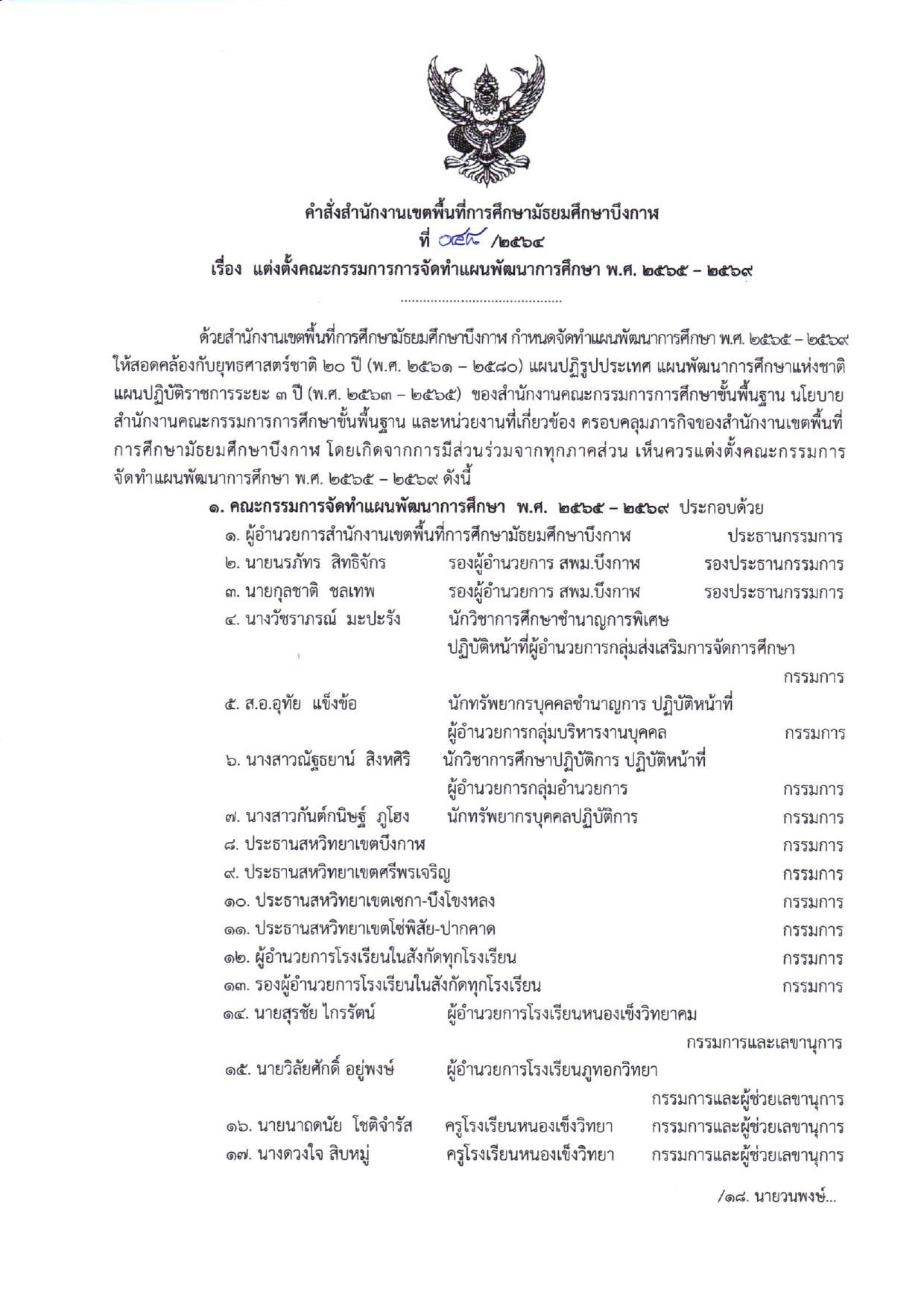 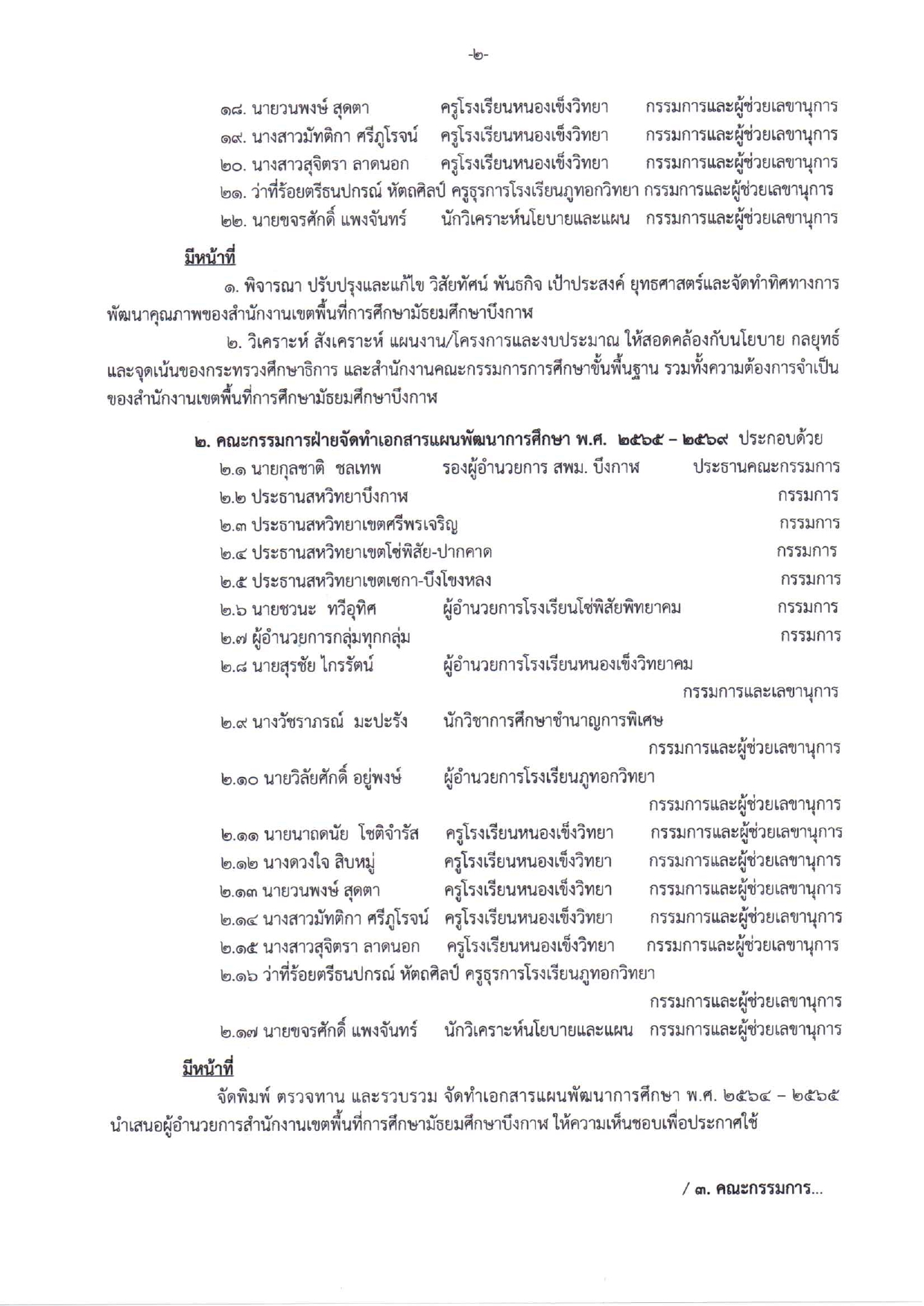 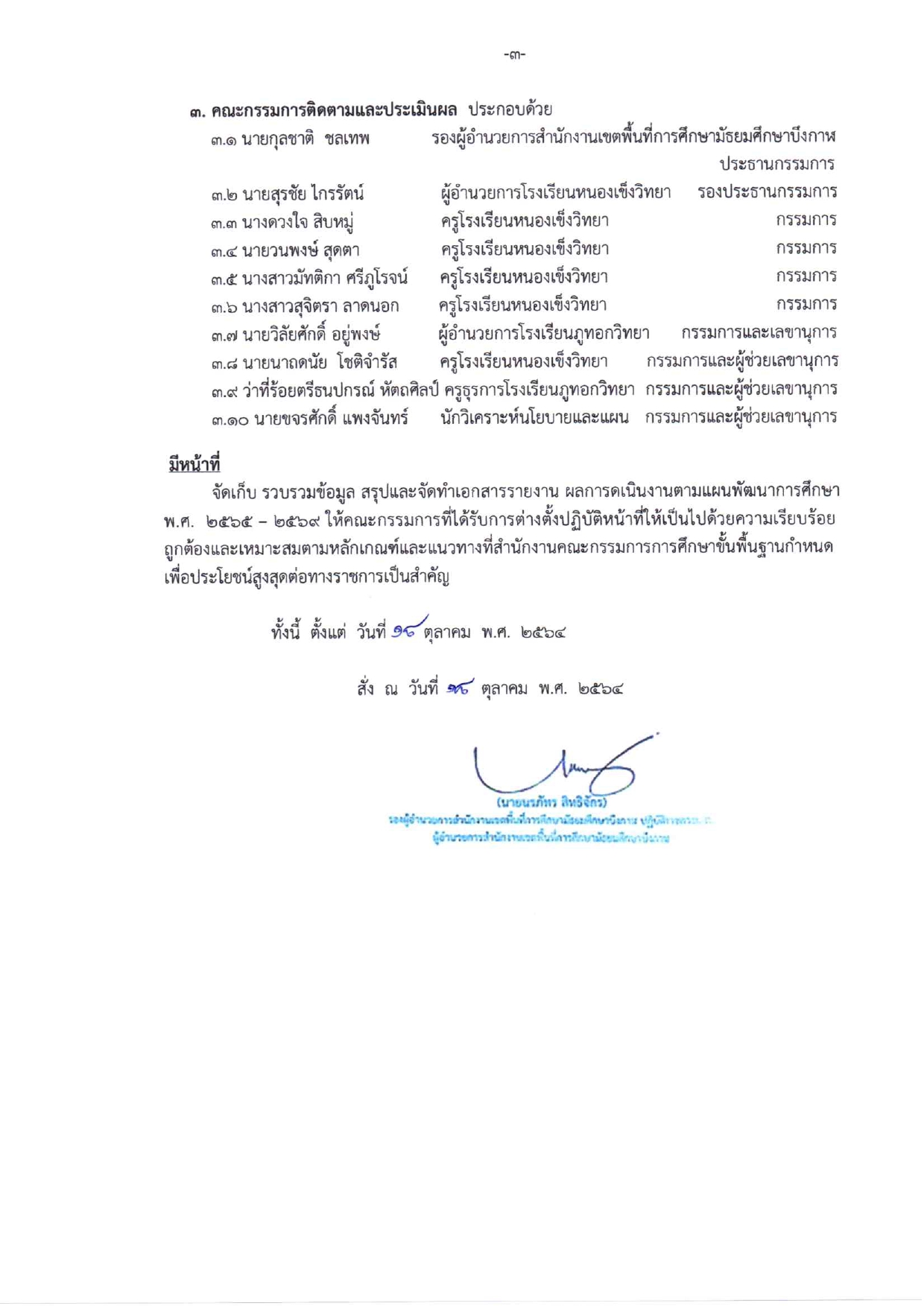 1. ผู้อำนวยการสำนักงานเขตพื้นที่การศึกษามัธยมศึกษาบึงกาฬ		               ประธานกรรมการ
2. นายนรภัทร  สิทธิจักร		รองผู้อำนวยการ สพม.บึงกาฬ	               รองประธานกรรมการ
3. นายกุลชาติ  ชลเทพ	        	รองผู้อำนวยการ สพม.บึงกาฬ	               รองประธานกรรมการ4. นางวัชราภรณ์  มะปะรัง         	นักวิชาการศึกษาชำนาญการพิเศษ 
                                          	ปฏิบัติหน้าที่ผู้อำนวยการกลุ่มส่งเสริมการจัดการศึกษา   กรรมการ
5. ส.อ.อุทัย  แข็งข้อ                	นักทรัพยากรบุคคลชำนาญการ ปฏิบัติหน้าที่
                                         	ผู้อำนวยการกลุ่มบริหารงานบุคคล                                กรรมการ
6. นางสาวณัฐธยาน์  สิงหศิริ    	นักวิชาการศึกษาปฏิบัติการ ปฏิบัติหน้าที่
                                      		ผู้อำนวยการกลุ่มอำนวยการ                                         กรรมการ
7. นางสาวกันต์กนิษฐ์  ภูโฮง       	นักทรัพยากรบุคคลปฏิบัติการ                           	กรรมการ
8. ประธานสหวิทยาเขตบึงกาฬ							กรรมการ9. ประธานสหวิทยาเขตศรีพรเจริญ							กรรมการ10. ประธานสหวิทยาเขตเซกา-บึงโขงหลง						กรรมการ11. ประธานสหวิทยาเขตโซ่พิสัย-ปากคาด						กรรมการ12. ผู้อำนวยการโรงเรียนในสังกัดทุกโรงเรียน						กรรมการ13. รองผู้อำนวยการโรงเรียนในสังกัดทุกโรงเรียน					กรรมการ
14. นายสุรชัย ไกรรัตน์  		ผู้อำนวยการโรงเรียนหนองเข็งวิทยาคม ปฏิบัติหน้าที่	 		ผู้อำนวยการกลุ่มนโยบายและแผน                 	กรรมการและเลขานุการ15. นายวิลัยศักดิ์ อยู่พงษ์		ผู้อำนวยการโรงเรียนภูทอกวิทยา             	กรรมการและผู้ช่วยเลขานุการ
16. นายนาถดนัย  โชติจำรัส       	ครูโรงเรียนหนองเข็งวิทยา	           		กรรมการและผู้ช่วยเลขานุการ
17. นางดวงใจ สิบหมู่    		ครูโรงเรียนหนองเข็งวิทยา                     	กรรมการและผู้ช่วยเลขานุการ
18. นายวนพงษ์ สุดตา	     	ครูโรงเรียนหนองเข็งวิทยา       		กรรมการและผู้ช่วยเลขานุการ
19. นางสาวมัทติกา ศรีภูโรจน์  	ครูโรงเรียนหนองเข็งวิทยา       		กรรมการและผู้ช่วยเลขานุการ
20. นางสาวสุจิตรา ลาดนอก    	ครูโรงเรียนหนองเข็งวิทยา       		กรรมการและผู้ช่วยเลขานุการ๒๑. ว่าที่ร้อยตรีธนปกรณ์ หัตถศิลป์	ครูธุรการโรงเรียนภูทอกวิทยา 		กรรมการและผู้ช่วยเลขานุการ
2๒. นายขจรศักดิ์ แพงจันทร์    	นักวิเคราะห์นโยบายและแผน   		กรรมการและผู้ช่วยเลขานุการ2.1 นายกุลชาติ  ชลเทพ       	รองผู้อำนวยการ สพม. บึงกาฬ                        ประธานคณะกรรมการ
2.2 ประธานสหวิทยาบึงกาฬ						กรรมการ
2.3 ประธานสหวิทยาเขตศรีพรเจริญ						กรรมการ
2.4 ประธานสหวิทยาเขตโซ่พิสัย-ปากคาด					กรรมการ
2.5 ประธานสหวิทยาเขตเซกา-บึงโขงหลง					กรรมการ
2.6 นายชวนะ  ทวีอุทิศ         	ผู้อำนวยการโรงเรียนโซ่พิสัยพิทยาคม		กรรมการ
2.7 ผู้อำนวยการกลุ่มทุกกลุ่ม						กรรมการ
2.8 นายสุรชัย ไกรรัตน์  	    	ผู้อำนวยการโรงเรียนหนองเข็งวิทยาคม 	กรรมการและเลขานุการ
2.9 นางวัชราภรณ์  มะปะรัง    	นักวิชาการศึกษาชำนาญการพิเศษ            	กรรมการและผู้ช่วยเลขานุการ
2.10 นายวิลัยศักดิ์ อยู่พงษ์   	ผู้อำนวยการโรงเรียนภูทอกวิทยา             	กรรมการและผู้ช่วยเลขานุการ
2.11 นายนาถดนัย  โชติจำรัส    	ครูโรงเรียนหนองเข็งวิทยา                     	กรรมการและผู้ช่วยเลขานุการ
๒.๑๒ นางดวงใจ สิบหมู่    		ครูโรงเรียนหนองเข็งวิทยา                     	กรรมการและผู้ช่วยเลขานุการ๒.๑๓ นายวนพงษ์ สุดตา	     	ครูโรงเรียนหนองเข็งวิทยา                   	กรรมการและผู้ช่วยเลขานุการ
๒.๑๔ นางสาวมัทติกา ศรีภูโรจน์   	ครูโรงเรียนหนองเข็งวิทยา                   	กรรมการและผู้ช่วยเลขานุการ
๒.๑๕ นางสาวสุจิตรา ลาดนอก     	ครูโรงเรียนหนองเข็งวิทยา                     	กรรมการและผู้ช่วยเลขานุการ๒.๑๖ ว่าที่ร้อยตรีธนปกรณ์ หัตถศิลป์ ครูธุรการโรงเรียนภูทอกวิทยา             	กรรมการและผู้ช่วยเลขานุการ
๒.๑๗ นายขจรศักดิ์ แพงจันทร์     	นักวิเคราะห์นโยบายและแผน                	กรรมการและผู้ช่วยเลขานุการ3.1 นายกุลชาติ  ชลเทพ		รองผู้อำนวยการสำนักงานเขตพื้นที่การศึกษา	ประธานกรรมการ	มัธยมศึกษาบึงกาฬ	3.2 นายสุรชัย ไกรรัตน์		ผู้อำนวยการโรงเรียนหนองเข็งวิทยา     	รองประธานกรรมการ3.๓ นางดวงใจ สิบหมู่    		ครูโรงเรียนหนองเข็งวิทยา                   	กรรมการ
3.๔ นายวนพงษ์ สุดตา	     	ครูโรงเรียนหนองเข็งวิทยา                  	กรรมการ
3.๕ นางสาวมัทติกา ศรีภูโรจน์     	ครูโรงเรียนหนองเข็งวิทยา               		 กรรมการ
3.๖ นางสาวสุจิตรา ลาดนอก      	ครูโรงเรียนหนองเข็งวิทยา                		กรรมการ
3.๗ นายวิลัยศักดิ์ อยู่พงษ์           	ผู้อำนวยการโรงเรียนภูทอกวิทยา      		กรรมการและเลขานุการ๓.๘ นายนาถดนัย  โชติจำรัส        	ครูโรงเรียนหนองเข็งวิทยา	       		กรรมการและผู้ช่วยเลขานุการ๓.๙ ว่าที่ร้อยตรีธนปกรณ์ หัตถศิลป์ 	ครูธุรการโรงเรียนภูทอกวิทยา  		กรรมการและผู้ช่วยเลขานุการ
3.1๐ นายขจรศักดิ์ แพงจันทร์      	นักวิเคราะห์นโยบายและแผน   		กรรมการและผู้ช่วยเลขานุการนายกุลชาติ ชลเทพ			รองผู้อำนวยการสำนักงานเขตพื้นที่การศึกษา	ประธานกรรมการมัธยมศึกษาบึงกาฬนายสุรชัย ไกรรัตน์			ผู้อำนวยการโรงเรียนหนองเข็งวิทยาคม    	รองประธานกรรมการปฏิบัติหน้าที่ ผู้อำนวยการกลุ่มนโยบายและแผนนายวิลัยศักดิ์ อยู่พงษ์		ผู้อำนวยการโรงเรียนภูทอกวิทยา		รองประธานกรรมการนายนายนาถดนัย  โชติจำรัส		ครูโรงเรียนหนองเข็งวิทยาคม		กรรมการนางดวงใจ สิบหมู			ครูโรงเรียนหนองเข็งวิทยาคม		กรรมการนายวนพงษ์ สุดตา			ครูโรงเรียนหนองเข็งวิทยาคม		กรรมการนางสาวมัทติกา ศรีภูโรจน์		ครูโรงเรียนหนองเข็งวิทยาคม		กรรมการนางสาวสุจิตรา ลาดนอก		ครูโรงเรียนหนองเข็งวิทยาคม		กรรมการว่าที่ร้อยตรีธนปกรณ์ หัตถศิลป์	ครูธุรการโรงเรียนภูทอกวิทยา		กรรมการ นายขจรศักดิ์ แพงจันทร์		นักวิเคราะห์นโยบายและแผน	       	กรรมการและเลขานุการ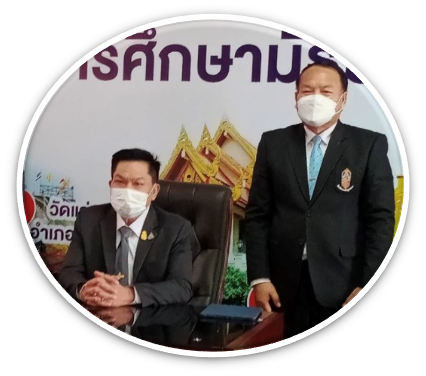 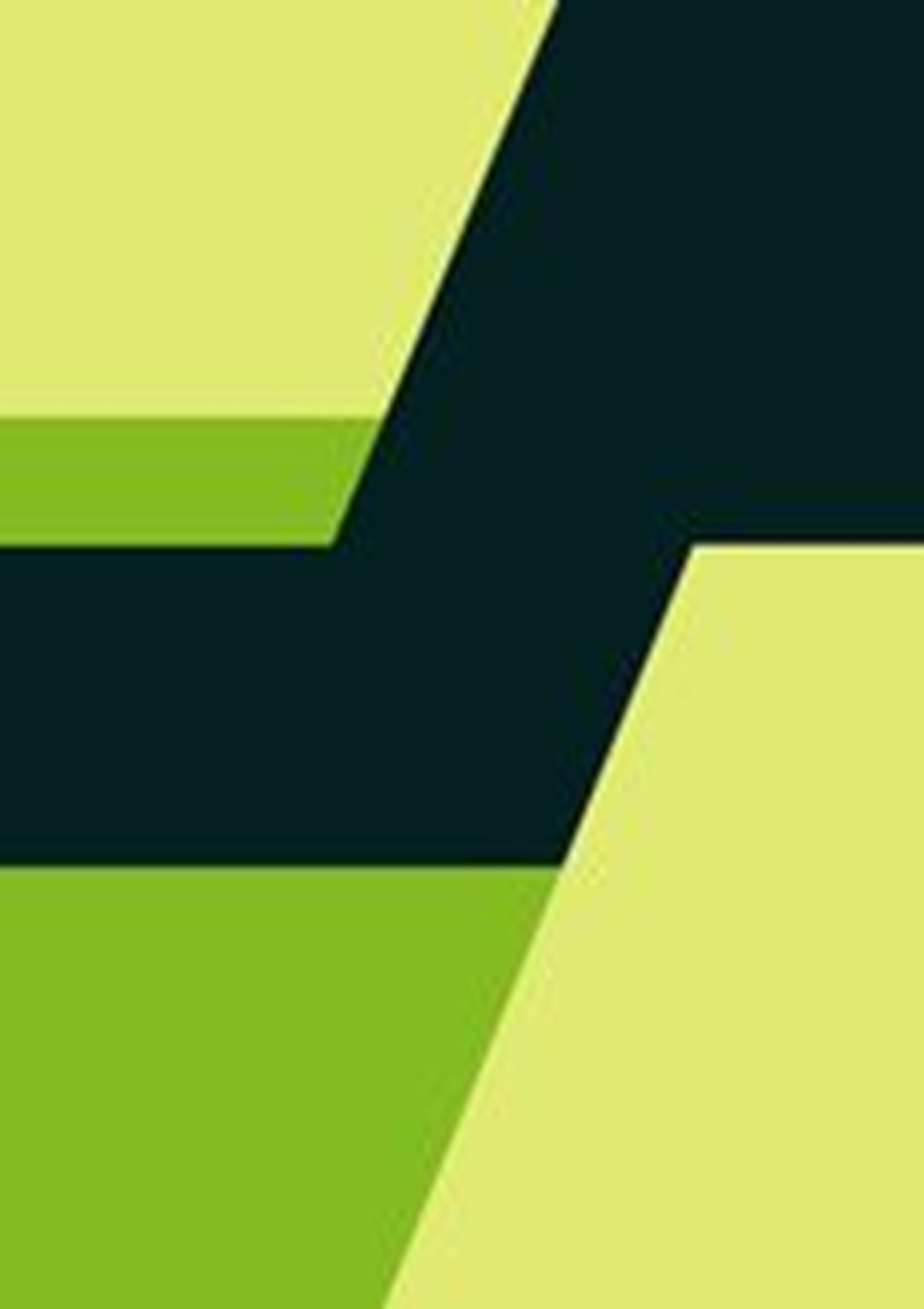 จังหวัดอำเภอตำบลหมู่บ้านหลังคาเรือนเทศบาลอบต.ประชากรบึงกาฬ853617110,98712	40417,677ตำแหน่งกรอบอัตรากำลังจำนวนที่มีอยู่ขาด/เกิน1. ผู้อำนวยการ11๐2. รองผู้อำนวยการ22๐3. ศึกษานิเทศก์80-๘4.บุคลากรทางการศึกษาตามมาตรา 38 ค.(2)      - กลุ่มอำนวยการ-0๐      - กลุ่มบริหารงานการเงินและสินทรัพย์-0๐      - กลุ่มบริหารงานบุคคล-๐๐      - กลุ่มนโยบายและแผน-0๐      - กลุ่มส่งเสริมการจัดการศึกษา-๐๐ - หน่วยตรวจสอบภายใน-0๐      - กลุ่มนิเทศ ติดตามและประเมินผลการจัดการศึกษา-0๐รวมทั้งสิ้น๑๑3-๘5. ลูกจ้างประจำ-0๐6. พนักงานราชการ55๐7. ลูกจ้างชั่วคราว-3๐8. ครูธุรการ (ช่วยราชการ)-0๐๙. กลุ่มบริหารงานบุคคล (ช่วยราชการ)-๒๐๑๐. กลุ่มส่งเสริมการจัดการศึกษา (ช่วยราชการ)-๒๐ที่โรงเรียนผู้อำนวยการรองผอ.ครูผู้ช่วยครูคศ.1ครูคศ.2ครูคศ.3ครูคศ.4รวมครู1หนองยองพิทยาคม รัชมังคลาภิเษก11310360242ศรีสำราญวิทยาคม0027300123ภูทอกวิทยา1007130124ประชานิมิตพิทยานุกูล1132150135โสกก่ามวิทยา1014261156ศรีวิไลวิทยา12951172301037โซ่พิสัยพิทยาคม146459170828โพนทองประชาสรรค์10370601๗9นาสวรรค์พิทยาคม112931002610หนองหิ้งพิทยา110811202311เหล่าคามพิทยาคม  รัชมังคลาภิเษก111161702712เจ็ดสีวิทยาคาร11563502113บึงโขงหลงวิทยาคม1242841305214เซกา14830153509315ปากคาดพิทยาคม141040161909016โพธิ์ทองวิทยานุสรณ์10194401917บุ่งคล้านคร12-2341004018พรเจริญวิทยา1472464208419โนนคำพิทยาคม10061301120สมสนุกพิทยาคม115๓๑๖01๓21หนองเข็งวิทยาคม10273301622หนองหัวช้างวิทยา10048401723บึงกาฬ147682037113824ท่าดอกคำพิทยาคม10430201025โรงเรียนศรีชมภูวิทยา1131356029รวมทั้งสิ้นรวมทั้งสิ้น243๔๘๖๔๓๓๑๓๓2๘๓๒๙๙๕ขนาดโรงเรียนจำนวนโรงเรียนร้อยละขนาดโรงเรียนจำนวนโรงเรียนร้อยละขนาดเล็ก ๑ - 359  คน1144.๐๐ขนาดกลาง 360 - 1,079 คน	๗๒๘.๐๐ขนาดใหญ่ 1,080 - 1,679   คน๑4.๐๐ขนาดใหญ่พิเศษ 1,680  คน  ขึ้นไป 	๖2๔.๐๐รวม25๑๐๐.๐๐ระดับชั้นจำนวน      ม.13,910      ม.23,769      ม.33,655รวม (นร. ม.ต้น)11,335      ม.43,090      ม.52,811      ม.62,470รวม (นร. ม.ปลาย)8,371รวม (นร. ม.ต้น + นร. ม.ปลาย)19,750ห้องเรียน ม.ต้น315ห้องเรียน ม.ปลาย420รวมห้องเรียน (ม.ต้น + ม.ปลาย)555ครู๙๙๕กลุ่มสาระระดับประเทศคะแนนเฉลี่ยคะแนนเฉลี่ยคะแนนเฉลี่ยคะแนนเฉลี่ยกลุ่มสาระระดับประเทศ256125622563ผลต่าง +/-1. ภาษาไทย54.2952.8653.9151.92- 1.992. คณิตศาสตร์25.4628.0124.4921.74- 2.753. วิทยาศาสตร์29.8935.1929.4428.47- 0.974. ภาษาอังกฤษ34.3827.9930.9229.44- 1.48 เฉลี่ย 5 กลุ่มสาระ36.0136.0134.6932.89- 1.8กลุ่มสาระระดับประเทศคะแนนเฉลี่ยคะแนนเฉลี่ยคะแนนเฉลี่ยคะแนนเฉลี่ยกลุ่มสาระระดับประเทศ256125622563ผลต่าง +/-1. ภาษาไทย44.3643.7939.8339.01- 0.822. คณิตศาสตร์26.0425.4620.8019.82- 0.983. วิทยาศาสตร์32.6828.5427.3228.70+ 1.384. สังคมศึกษา35.9333.3433.6833.71+ 0.035. ภาษาอังกฤษ29.9427.2724.9822.93- 2.05 เฉลี่ย 5 กลุ่มสาระ33.7931.6829.3228.83- 0.48ระดับคุณภาพจำนวนสถานศึกษาร้อยละดี832.00ดีเลิศ1560.00ยอดเยี่ยม28.00รวม25100การประเมินจำนวนสถานศึกษาร้อยละได้รับประเมิน1456.00ยังไม่รับการประเมิน1144.00รวม25100.00ประเภทจำนวนร้อยละศึกษาต่อในมหาวิทยาลัย1,73771.5๐ศึกษาต่อในสถาบันอาชีวศึกษา24610.1๐ศึกษาต่อในสถาบันทหาร พยาบาล150.6๐ศึกษาต่อในสถาบันอื่น ๆ2279.3๐ค้าขาย ธุรกิจ งานบริการ301.2๐ภาคการเกษตร200.8๐ภาคอุตสาหกรรม602.5๐รับจ้างทั่วไป913.7๐ไม่ประกอบอาชีพ และไม่ศึกษาต่อ40.2๐รวม2,430๑๐๐.๐ที่โครงการจำนวนโรงเรียนร้อยละ1ลดเวลาเรียน เพิ่มเวลารู้ ๒๕๑๐๐.๐๐2การจัดการเรียนการสอนสะเต็มในสถานศึกษา ๕๒๐.๐๐3การยกระดับความรู้ภาษาอังกฤษ ๒๕๑๐๐.๐๐4ศตวรรษที่ 21 ๑๐๔๐.๐๐5ทวิภาคี-ทวิศึกษา๔๑๖.๐๐6โรงเรียนประชารัฐ ๔๑๖.๐๐7เศรษฐกิจพอเพียง๒๕๑๐๐.๐๐8วิถีพุทธ๒๕๑๐๐.๐๐9ห้องเรียนพิเศษ๒๕๑๐๐.๐๐10สุจริต๒๕๑๐๐.๐๐วิสัยทัศน์กลยุทธ์พันธกิจเป้าประสงค์ตัวชี้วัด“สำนักงานเขตพื้นที่การศึกษามัธยมศึกษาบึงกาฬ  จัดการศึกษาขั้นพื้นฐานอย่างมีคุณภาพและมาตรฐานระดับสากลบนพื้นฐาน ของความเป็นไทยเป็นไปตามหลักธรรมาภิบาล  สืบสานศาสตร์พระราชา  ก้าวหน้าด้วยนวัตกรรม  นำสู่การศึกษาที่ยั่งยืนในศตวรรษ   ที่ 21”1. การพัฒนาประสิทธิภาพของระบบบริหารจัดการ1 พัฒนาระบบ การบริหารจัดการการศึกษาให้มีคุณภาพขับเคลื่อนด้วยนวัตกรรมที่สอดคล้องและรองรับต่อการเปลี่ยนแปลงของโลก เขตพื้นที่การศึกษาและสถานศึกษาใช้เทคโนโลยีและนวัตกรรมใน      การขับเคลื่อนการจัดการศึกษาได้อย่างมีประสิทธิภาพ1. ร้อยละของสถานศึกษาที่มีนวัตกรรมการบริหารจัดการเพื่อยกระดับผลสัมฤทธิ์ของผู้เรียนเป็นรายบุคคล“สำนักงานเขตพื้นที่การศึกษามัธยมศึกษาบึงกาฬ  จัดการศึกษาขั้นพื้นฐานอย่างมีคุณภาพและมาตรฐานระดับสากลบนพื้นฐาน ของความเป็นไทยเป็นไปตามหลักธรรมาภิบาล  สืบสานศาสตร์พระราชา  ก้าวหน้าด้วยนวัตกรรม  นำสู่การศึกษาที่ยั่งยืนในศตวรรษ   ที่ 21”1. การพัฒนาประสิทธิภาพของระบบบริหารจัดการ1 พัฒนาระบบ การบริหารจัดการการศึกษาให้มีคุณภาพขับเคลื่อนด้วยนวัตกรรมที่สอดคล้องและรองรับต่อการเปลี่ยนแปลงของโลก เขตพื้นที่การศึกษาและสถานศึกษาใช้เทคโนโลยีและนวัตกรรมใน      การขับเคลื่อนการจัดการศึกษาได้อย่างมีประสิทธิภาพ2. ร้อยละของสถานศึกษาที่ใช้นวัตกรรมการบริหารจัดการเพื่อยกระดับผลสัมฤทธิ์ของผู้เรียนเป็นรายบุคคล   “สำนักงานเขตพื้นที่การศึกษามัธยมศึกษาบึงกาฬ  จัดการศึกษาขั้นพื้นฐานอย่างมีคุณภาพและมาตรฐานระดับสากลบนพื้นฐาน ของความเป็นไทยเป็นไปตามหลักธรรมาภิบาล  สืบสานศาสตร์พระราชา  ก้าวหน้าด้วยนวัตกรรม  นำสู่การศึกษาที่ยั่งยืนในศตวรรษ   ที่ 21”1. การพัฒนาประสิทธิภาพของระบบบริหารจัดการ1 พัฒนาระบบ การบริหารจัดการการศึกษาให้มีคุณภาพขับเคลื่อนด้วยนวัตกรรมที่สอดคล้องและรองรับต่อการเปลี่ยนแปลงของโลก เขตพื้นที่การศึกษาและสถานศึกษาใช้เทคโนโลยีและนวัตกรรมใน      การขับเคลื่อนการจัดการศึกษาได้อย่างมีประสิทธิภาพ3. ร้อยละของสถานศึกษาที่ได้รับรางวัลระดับชาติและระดับนานาชาติ“สำนักงานเขตพื้นที่การศึกษามัธยมศึกษาบึงกาฬ  จัดการศึกษาขั้นพื้นฐานอย่างมีคุณภาพและมาตรฐานระดับสากลบนพื้นฐาน ของความเป็นไทยเป็นไปตามหลักธรรมาภิบาล  สืบสานศาสตร์พระราชา  ก้าวหน้าด้วยนวัตกรรม  นำสู่การศึกษาที่ยั่งยืนในศตวรรษ   ที่ 21”1. การพัฒนาประสิทธิภาพของระบบบริหารจัดการ1 พัฒนาระบบ การบริหารจัดการการศึกษาให้มีคุณภาพขับเคลื่อนด้วยนวัตกรรมที่สอดคล้องและรองรับต่อการเปลี่ยนแปลงของโลก เขตพื้นที่การศึกษาและสถานศึกษาใช้เทคโนโลยีและนวัตกรรมใน      การขับเคลื่อนการจัดการศึกษาได้อย่างมีประสิทธิภาพ4. ร้อยละของสถานศึกษา/หน่วยงานที่จัดกรศึกษาแบบมีส่วนร่วมจากภาคส่วนต่าง ๆ “สำนักงานเขตพื้นที่การศึกษามัธยมศึกษาบึงกาฬ  จัดการศึกษาขั้นพื้นฐานอย่างมีคุณภาพและมาตรฐานระดับสากลบนพื้นฐาน ของความเป็นไทยเป็นไปตามหลักธรรมาภิบาล  สืบสานศาสตร์พระราชา  ก้าวหน้าด้วยนวัตกรรม  นำสู่การศึกษาที่ยั่งยืนในศตวรรษ   ที่ 21”1. การพัฒนาประสิทธิภาพของระบบบริหารจัดการ1 พัฒนาระบบ การบริหารจัดการการศึกษาให้มีคุณภาพขับเคลื่อนด้วยนวัตกรรมที่สอดคล้องและรองรับต่อการเปลี่ยนแปลงของโลก เขตพื้นที่การศึกษาและสถานศึกษาใช้เทคโนโลยีและนวัตกรรมใน      การขับเคลื่อนการจัดการศึกษาได้อย่างมีประสิทธิภาพ5. ร้อยละของสถานศึกษาที่มีการประกันคุณภาพภายในสถานศึกษา“สำนักงานเขตพื้นที่การศึกษามัธยมศึกษาบึงกาฬ  จัดการศึกษาขั้นพื้นฐานอย่างมีคุณภาพและมาตรฐานระดับสากลบนพื้นฐาน ของความเป็นไทยเป็นไปตามหลักธรรมาภิบาล  สืบสานศาสตร์พระราชา  ก้าวหน้าด้วยนวัตกรรม  นำสู่การศึกษาที่ยั่งยืนในศตวรรษ   ที่ 21”1. การพัฒนาประสิทธิภาพของระบบบริหารจัดการ1 พัฒนาระบบ การบริหารจัดการการศึกษาให้มีคุณภาพขับเคลื่อนด้วยนวัตกรรมที่สอดคล้องและรองรับต่อการเปลี่ยนแปลงของโลก เขตพื้นที่การศึกษาและสถานศึกษาใช้เทคโนโลยีและนวัตกรรมใน      การขับเคลื่อนการจัดการศึกษาได้อย่างมีประสิทธิภาพ6. ร้อยละของสถานศึกษาที่มีการประเมินคุณภาพภายในระดับดีเลิศและระดับประเมินคุณภาพภายนอกระดับดีมาก“สำนักงานเขตพื้นที่การศึกษามัธยมศึกษาบึงกาฬ  จัดการศึกษาขั้นพื้นฐานอย่างมีคุณภาพและมาตรฐานระดับสากลบนพื้นฐาน ของความเป็นไทยเป็นไปตามหลักธรรมาภิบาล  สืบสานศาสตร์พระราชา  ก้าวหน้าด้วยนวัตกรรม  นำสู่การศึกษาที่ยั่งยืนในศตวรรษ   ที่ 21”1. การพัฒนาประสิทธิภาพของระบบบริหารจัดการ1 พัฒนาระบบ การบริหารจัดการการศึกษาให้มีคุณภาพขับเคลื่อนด้วยนวัตกรรมที่สอดคล้องและรองรับต่อการเปลี่ยนแปลงของโลก เขตพื้นที่การศึกษาและสถานศึกษาใช้เทคโนโลยีและนวัตกรรมใน      การขับเคลื่อนการจัดการศึกษาได้อย่างมีประสิทธิภาพ7. ร้อยละของสถานศึกษา/หน่วยงานที่นำผลการติดตาม ตรวจสอบและประเมินผลมาพัฒนาให้มีประสิทธิภาพวิสัยทัศน์กลยุทธ์พันธกิจเป้าประสงค์ตัวชี้วัด“สำนักงานเขตพื้นที่การศึกษามัธยมศึกษาบึงกาฬ  จัดการศึกษา ขั้นพื้นฐานอย่างมีคุณภาพและมาตรฐานระดับสากล  บนพื้นฐานของความเป็นไทยเป็นไปตามหลักธรรมาภิบาล  สืบสานศาสตร์พระราชา  ก้าวหน้าด้วยนวัตกรรม  นำสู่การศึกษาที่ยั่งยืนในศตวรรษ    ที่ 21”2. การพัฒนาคุณภาพครู และบุคลากรทางการศึกษา2.  พัฒนาครูและบุคลากรทางการศึกษาให้มีความรู้ความสามารถและสมรรถนะตามมาตรฐานวิชาชีพ 2 ครูและบุคลากรทางการศึกษาจัดการเรียนรู้ได้อย่างมีคุณภาพปฏิบัติงานได้ตามมาตรฐานตำแหน่งและมาตรฐานวิชาชีพ 1. ร้อยละของครูและบุคลากรทางการศึกษาได้รับการพัฒนาสู่การเป็นแกนนำ ต้นแบบตามมาตรฐานตำแหน่งและมาตรฐานวิชาชีพ“สำนักงานเขตพื้นที่การศึกษามัธยมศึกษาบึงกาฬ  จัดการศึกษา ขั้นพื้นฐานอย่างมีคุณภาพและมาตรฐานระดับสากล  บนพื้นฐานของความเป็นไทยเป็นไปตามหลักธรรมาภิบาล  สืบสานศาสตร์พระราชา  ก้าวหน้าด้วยนวัตกรรม  นำสู่การศึกษาที่ยั่งยืนในศตวรรษ    ที่ 21”2. การพัฒนาคุณภาพครู และบุคลากรทางการศึกษา2.  พัฒนาครูและบุคลากรทางการศึกษาให้มีความรู้ความสามารถและสมรรถนะตามมาตรฐานวิชาชีพ 2 ครูและบุคลากรทางการศึกษาจัดการเรียนรู้ได้อย่างมีคุณภาพปฏิบัติงานได้ตามมาตรฐานตำแหน่งและมาตรฐานวิชาชีพ 2. ร้อยละของผู้บริหารสถานศึกษาที่ได้รับรางวัลระดับชาติและระดับนานาชาติ“สำนักงานเขตพื้นที่การศึกษามัธยมศึกษาบึงกาฬ  จัดการศึกษา ขั้นพื้นฐานอย่างมีคุณภาพและมาตรฐานระดับสากล  บนพื้นฐานของความเป็นไทยเป็นไปตามหลักธรรมาภิบาล  สืบสานศาสตร์พระราชา  ก้าวหน้าด้วยนวัตกรรม  นำสู่การศึกษาที่ยั่งยืนในศตวรรษ    ที่ 21”2. การพัฒนาคุณภาพครู และบุคลากรทางการศึกษา2.  พัฒนาครูและบุคลากรทางการศึกษาให้มีความรู้ความสามารถและสมรรถนะตามมาตรฐานวิชาชีพ 2 ครูและบุคลากรทางการศึกษาจัดการเรียนรู้ได้อย่างมีคุณภาพปฏิบัติงานได้ตามมาตรฐานตำแหน่งและมาตรฐานวิชาชีพ 3. ร้อยละของครูและบุคลากรที่ได้รับรางวัลระดับชาติและระดับนานาชาติ“สำนักงานเขตพื้นที่การศึกษามัธยมศึกษาบึงกาฬ  จัดการศึกษา ขั้นพื้นฐานอย่างมีคุณภาพและมาตรฐานระดับสากล  บนพื้นฐานของความเป็นไทยเป็นไปตามหลักธรรมาภิบาล  สืบสานศาสตร์พระราชา  ก้าวหน้าด้วยนวัตกรรม  นำสู่การศึกษาที่ยั่งยืนในศตวรรษ    ที่ 21”2. การพัฒนาคุณภาพครู และบุคลากรทางการศึกษา2.  พัฒนาครูและบุคลากรทางการศึกษาให้มีความรู้ความสามารถและสมรรถนะตามมาตรฐานวิชาชีพ 2 ครูและบุคลากรทางการศึกษาจัดการเรียนรู้ได้อย่างมีคุณภาพปฏิบัติงานได้ตามมาตรฐานตำแหน่งและมาตรฐานวิชาชีพ 4. ร้อยละของครูและบุคลากรทางการศึกษาที่ใช้วิจัยนวัตกรรมและเทคโนโลยีเป็นฐานในการกระบวนการจัดการเรียนรู้“สำนักงานเขตพื้นที่การศึกษามัธยมศึกษาบึงกาฬ  จัดการศึกษา ขั้นพื้นฐานอย่างมีคุณภาพและมาตรฐานระดับสากล  บนพื้นฐานของความเป็นไทยเป็นไปตามหลักธรรมาภิบาล  สืบสานศาสตร์พระราชา  ก้าวหน้าด้วยนวัตกรรม  นำสู่การศึกษาที่ยั่งยืนในศตวรรษ    ที่ 21”2. การพัฒนาคุณภาพครู และบุคลากรทางการศึกษา2.  พัฒนาครูและบุคลากรทางการศึกษาให้มีความรู้ความสามารถและสมรรถนะตามมาตรฐานวิชาชีพ 2 ครูและบุคลากรทางการศึกษาจัดการเรียนรู้ได้อย่างมีคุณภาพปฏิบัติงานได้ตามมาตรฐานตำแหน่งและมาตรฐานวิชาชีพ 5. ร้อยละของครูและบุคลารกรทางศึกษาที่น้อมนำศาสตร์พระราชาสู่กระบวนการจัดการเรียนรู้“สำนักงานเขตพื้นที่การศึกษามัธยมศึกษาบึงกาฬ  จัดการศึกษา ขั้นพื้นฐานอย่างมีคุณภาพและมาตรฐานระดับสากล  บนพื้นฐานของความเป็นไทยเป็นไปตามหลักธรรมาภิบาล  สืบสานศาสตร์พระราชา  ก้าวหน้าด้วยนวัตกรรม  นำสู่การศึกษาที่ยั่งยืนในศตวรรษ    ที่ 21”2. การพัฒนาคุณภาพครู และบุคลากรทางการศึกษา2.  พัฒนาครูและบุคลากรทางการศึกษาให้มีความรู้ความสามารถและสมรรถนะตามมาตรฐานวิชาชีพ 2 ครูและบุคลากรทางการศึกษาจัดการเรียนรู้ได้อย่างมีคุณภาพปฏิบัติงานได้ตามมาตรฐานตำแหน่งและมาตรฐานวิชาชีพ 6. ร้อยละของผู้บริหารที่ได้รับการพัฒนาวิทยฐานะในตำแหน่งที่สูงขึ้น“สำนักงานเขตพื้นที่การศึกษามัธยมศึกษาบึงกาฬ  จัดการศึกษา ขั้นพื้นฐานอย่างมีคุณภาพและมาตรฐานระดับสากล  บนพื้นฐานของความเป็นไทยเป็นไปตามหลักธรรมาภิบาล  สืบสานศาสตร์พระราชา  ก้าวหน้าด้วยนวัตกรรม  นำสู่การศึกษาที่ยั่งยืนในศตวรรษ    ที่ 21”2. การพัฒนาคุณภาพครู และบุคลากรทางการศึกษา2.  พัฒนาครูและบุคลากรทางการศึกษาให้มีความรู้ความสามารถและสมรรถนะตามมาตรฐานวิชาชีพ 2 ครูและบุคลากรทางการศึกษาจัดการเรียนรู้ได้อย่างมีคุณภาพปฏิบัติงานได้ตามมาตรฐานตำแหน่งและมาตรฐานวิชาชีพ 7. ร้อยละของครูและบุคลากรที่ได้รับการพัฒนาวิทยฐานะในตำแหน่งที่สูงขึ้นวิสัยทัศน์กลยุทธ์พันธกิจเป้าประสงค์ตัวชี้วัด  “สำนักงานเขตพื้นที่การศึกษามัธยมศึกษาบึงกาฬ  จัดการศึกษา ขั้นพื้นฐานอย่างมีคุณภาพและมาตรฐานระดับสากล  บนพื้นฐานของความเป็นไทยเป็นไปตามหลักธรรมาภิบาล  สืบสานศาสตร์พระราชา  ก้าวหน้าด้วยนวัตกรรม  นำสู่การศึกษาที่ยั่งยืนในศตวรรษ    ที่ 21”3. การพัฒนาคุณภาพผู้เรียนการศึกษาขั้นพื้นฐาน 3 พัฒนาผู้เรียนให้มีคุณภาพตามมาตรฐานการศึกษาชาติและมาตรฐานสากลมีทักษะการเรียนรู้ในศตวรรษที่ 21 3 ผู้เรียนมีคุณภาพตามมาตรฐานการศึกษาและมาตรฐานสากลมีคุณลักษณะและทักษะการเรียนรู้ในศตวรรษที่ 21 1. ร้อยละของผู้เรียนในวัยเรียนได้รับโอกาสและบริการทางการศึกษาอย่างเสมอภาคและเท่าเทียม  “สำนักงานเขตพื้นที่การศึกษามัธยมศึกษาบึงกาฬ  จัดการศึกษา ขั้นพื้นฐานอย่างมีคุณภาพและมาตรฐานระดับสากล  บนพื้นฐานของความเป็นไทยเป็นไปตามหลักธรรมาภิบาล  สืบสานศาสตร์พระราชา  ก้าวหน้าด้วยนวัตกรรม  นำสู่การศึกษาที่ยั่งยืนในศตวรรษ    ที่ 21”3. การพัฒนาคุณภาพผู้เรียนการศึกษาขั้นพื้นฐาน 3 พัฒนาผู้เรียนให้มีคุณภาพตามมาตรฐานการศึกษาชาติและมาตรฐานสากลมีทักษะการเรียนรู้ในศตวรรษที่ 21 3 ผู้เรียนมีคุณภาพตามมาตรฐานการศึกษาและมาตรฐานสากลมีคุณลักษณะและทักษะการเรียนรู้ในศตวรรษที่ 21 2. ร้อยละของผู้เรียนได้รับการพัฒนาการยกระดับผลสัมฤทธิ์รายหน่วย  “สำนักงานเขตพื้นที่การศึกษามัธยมศึกษาบึงกาฬ  จัดการศึกษา ขั้นพื้นฐานอย่างมีคุณภาพและมาตรฐานระดับสากล  บนพื้นฐานของความเป็นไทยเป็นไปตามหลักธรรมาภิบาล  สืบสานศาสตร์พระราชา  ก้าวหน้าด้วยนวัตกรรม  นำสู่การศึกษาที่ยั่งยืนในศตวรรษ    ที่ 21”3. การพัฒนาคุณภาพผู้เรียนการศึกษาขั้นพื้นฐาน 3 พัฒนาผู้เรียนให้มีคุณภาพตามมาตรฐานการศึกษาชาติและมาตรฐานสากลมีทักษะการเรียนรู้ในศตวรรษที่ 21 3 ผู้เรียนมีคุณภาพตามมาตรฐานการศึกษาและมาตรฐานสากลมีคุณลักษณะและทักษะการเรียนรู้ในศตวรรษที่ 21 3. ร้อยละของสถานศึกษาที่จัดกิจกรรมพัฒนาผู้เรียนให้มีคุณลักษณะอันพึงประสงค์ตามหลักสูตร  “สำนักงานเขตพื้นที่การศึกษามัธยมศึกษาบึงกาฬ  จัดการศึกษา ขั้นพื้นฐานอย่างมีคุณภาพและมาตรฐานระดับสากล  บนพื้นฐานของความเป็นไทยเป็นไปตามหลักธรรมาภิบาล  สืบสานศาสตร์พระราชา  ก้าวหน้าด้วยนวัตกรรม  นำสู่การศึกษาที่ยั่งยืนในศตวรรษ    ที่ 21”3. การพัฒนาคุณภาพผู้เรียนการศึกษาขั้นพื้นฐาน 3 พัฒนาผู้เรียนให้มีคุณภาพตามมาตรฐานการศึกษาชาติและมาตรฐานสากลมีทักษะการเรียนรู้ในศตวรรษที่ 21 3 ผู้เรียนมีคุณภาพตามมาตรฐานการศึกษาและมาตรฐานสากลมีคุณลักษณะและทักษะการเรียนรู้ในศตวรรษที่ 21 4. ร้อยละของผู้เรียนที่มีคุณลักษณะ     อันพึงประสงค์ตามหลักสูตร  “สำนักงานเขตพื้นที่การศึกษามัธยมศึกษาบึงกาฬ  จัดการศึกษา ขั้นพื้นฐานอย่างมีคุณภาพและมาตรฐานระดับสากล  บนพื้นฐานของความเป็นไทยเป็นไปตามหลักธรรมาภิบาล  สืบสานศาสตร์พระราชา  ก้าวหน้าด้วยนวัตกรรม  นำสู่การศึกษาที่ยั่งยืนในศตวรรษ    ที่ 21”3. การพัฒนาคุณภาพผู้เรียนการศึกษาขั้นพื้นฐาน 3 พัฒนาผู้เรียนให้มีคุณภาพตามมาตรฐานการศึกษาชาติและมาตรฐานสากลมีทักษะการเรียนรู้ในศตวรรษที่ 21 3 ผู้เรียนมีคุณภาพตามมาตรฐานการศึกษาและมาตรฐานสากลมีคุณลักษณะและทักษะการเรียนรู้ในศตวรรษที่ 21 5. ร้อยละของสถานศึกษาที่มีหลักสูตรให้สอดคล้องกับท้องถิ่น  หลักสูตรแกนกลางการศึกษาขั้นพื้นฐาน พ.ศ. 2551  ปรับปรุง 2560และหลักสูตรมาตรฐานสากล  “สำนักงานเขตพื้นที่การศึกษามัธยมศึกษาบึงกาฬ  จัดการศึกษา ขั้นพื้นฐานอย่างมีคุณภาพและมาตรฐานระดับสากล  บนพื้นฐานของความเป็นไทยเป็นไปตามหลักธรรมาภิบาล  สืบสานศาสตร์พระราชา  ก้าวหน้าด้วยนวัตกรรม  นำสู่การศึกษาที่ยั่งยืนในศตวรรษ    ที่ 21”3. การพัฒนาคุณภาพผู้เรียนการศึกษาขั้นพื้นฐาน 3 พัฒนาผู้เรียนให้มีคุณภาพตามมาตรฐานการศึกษาชาติและมาตรฐานสากลมีทักษะการเรียนรู้ในศตวรรษที่ 21 3 ผู้เรียนมีคุณภาพตามมาตรฐานการศึกษาและมาตรฐานสากลมีคุณลักษณะและทักษะการเรียนรู้ในศตวรรษที่ 21 ๖.ร้อยละของผู้เรียนกลุ่มที่มีความสามารถพิเศษและผู้ด้อยโอกาสได้รับการพัฒนาเต็มศักยภาพวิสัยทัศน์กลยุทธ์พันธกิจเป้าประสงค์ตัวชี้วัด“สำนักงานเขตพื้นที่การศึกษามัธยมศึกษาบึงกาฬ  จัดการศึกษา ขั้นพื้นฐานอย่างมีคุณภาพและมาตรฐานระดับสากล  บนพื้นฐานของความเป็นไทยเป็นไปตามหลักธรรมาภิบาล  สืบสานศาสตร์พระราชา  ก้าวหน้าด้วยนวัตกรรม  นำสู่การศึกษาที่ยั่งยืนในศตวรรษ    ที่ 21”4. การพัฒนาองค์กรแห่งการเรียนรู้และเครือข่ายความร่วมมือ4. พัฒนาเขตพื้นที่เป็นองค์กรแห่งการเรียนรู้คู่หลักธรรมาภิบาลสืบสานศาสตร์พระราชาตามหลักปรัชญาของเศรษฐกิจพอเพียง4 เขตพื้นที่การศึกษาและสถานศึกษาเป็นองค์กรแห่งการเรียนรู้คู่หลักธรรมาภิบาลและหลักปรัชญาของเศรษฐกิจพอเพียง1. ร้อยละของสถานศึกษที่สร้างเครือข่ายความร่วมมือทางการศึกษา   โดยการบูรณาการทุกภาค ทุกมิติ        นำรูปแบบประชารัฐมาใช้“สำนักงานเขตพื้นที่การศึกษามัธยมศึกษาบึงกาฬ  จัดการศึกษา ขั้นพื้นฐานอย่างมีคุณภาพและมาตรฐานระดับสากล  บนพื้นฐานของความเป็นไทยเป็นไปตามหลักธรรมาภิบาล  สืบสานศาสตร์พระราชา  ก้าวหน้าด้วยนวัตกรรม  นำสู่การศึกษาที่ยั่งยืนในศตวรรษ    ที่ 21”4. การพัฒนาองค์กรแห่งการเรียนรู้และเครือข่ายความร่วมมือ4. พัฒนาเขตพื้นที่เป็นองค์กรแห่งการเรียนรู้คู่หลักธรรมาภิบาลสืบสานศาสตร์พระราชาตามหลักปรัชญาของเศรษฐกิจพอเพียง4 เขตพื้นที่การศึกษาและสถานศึกษาเป็นองค์กรแห่งการเรียนรู้คู่หลักธรรมาภิบาลและหลักปรัชญาของเศรษฐกิจพอเพียง2. ร้อยละของแหล่งเรียนรู้ที่โรงเรียนสร้างเครือข่ายและทำข้อตกลงกันกับชุมชน ท้องถิ่น และภาคเอกชน“สำนักงานเขตพื้นที่การศึกษามัธยมศึกษาบึงกาฬ  จัดการศึกษา ขั้นพื้นฐานอย่างมีคุณภาพและมาตรฐานระดับสากล  บนพื้นฐานของความเป็นไทยเป็นไปตามหลักธรรมาภิบาล  สืบสานศาสตร์พระราชา  ก้าวหน้าด้วยนวัตกรรม  นำสู่การศึกษาที่ยั่งยืนในศตวรรษ    ที่ 21”4. การพัฒนาองค์กรแห่งการเรียนรู้และเครือข่ายความร่วมมือ4. พัฒนาเขตพื้นที่เป็นองค์กรแห่งการเรียนรู้คู่หลักธรรมาภิบาลสืบสานศาสตร์พระราชาตามหลักปรัชญาของเศรษฐกิจพอเพียง4 เขตพื้นที่การศึกษาและสถานศึกษาเป็นองค์กรแห่งการเรียนรู้คู่หลักธรรมาภิบาลและหลักปรัชญาของเศรษฐกิจพอเพียง3. ร้อยละของการบริหารองค์กรตามหลักธรรมภิบาลที่มีมาตรฐานและหลากหลาย“สำนักงานเขตพื้นที่การศึกษามัธยมศึกษาบึงกาฬ  จัดการศึกษา ขั้นพื้นฐานอย่างมีคุณภาพและมาตรฐานระดับสากล  บนพื้นฐานของความเป็นไทยเป็นไปตามหลักธรรมาภิบาล  สืบสานศาสตร์พระราชา  ก้าวหน้าด้วยนวัตกรรม  นำสู่การศึกษาที่ยั่งยืนในศตวรรษ    ที่ 21”4. การพัฒนาองค์กรแห่งการเรียนรู้และเครือข่ายความร่วมมือ4. พัฒนาเขตพื้นที่เป็นองค์กรแห่งการเรียนรู้คู่หลักธรรมาภิบาลสืบสานศาสตร์พระราชาตามหลักปรัชญาของเศรษฐกิจพอเพียง4 เขตพื้นที่การศึกษาและสถานศึกษาเป็นองค์กรแห่งการเรียนรู้คู่หลักธรรมาภิบาลและหลักปรัชญาของเศรษฐกิจพอเพียง4. ร้อยละของสถานศึกษาที่พัฒนาผู้บริหาร ครู และผู้เรียนให้สามารถ   สร้างแพลตฟอร์มการเรียนรู้ดิจิทัล“สำนักงานเขตพื้นที่การศึกษามัธยมศึกษาบึงกาฬ  จัดการศึกษา ขั้นพื้นฐานอย่างมีคุณภาพและมาตรฐานระดับสากล  บนพื้นฐานของความเป็นไทยเป็นไปตามหลักธรรมาภิบาล  สืบสานศาสตร์พระราชา  ก้าวหน้าด้วยนวัตกรรม  นำสู่การศึกษาที่ยั่งยืนในศตวรรษ    ที่ 21”4. การพัฒนาองค์กรแห่งการเรียนรู้และเครือข่ายความร่วมมือ4. พัฒนาเขตพื้นที่เป็นองค์กรแห่งการเรียนรู้คู่หลักธรรมาภิบาลสืบสานศาสตร์พระราชาตามหลักปรัชญาของเศรษฐกิจพอเพียง4 เขตพื้นที่การศึกษาและสถานศึกษาเป็นองค์กรแห่งการเรียนรู้คู่หลักธรรมาภิบาลและหลักปรัชญาของเศรษฐกิจพอเพียง5. ร้อยละของผู้บริหาร ครูและผู้เรียน     ที่สร้างแพลตฟอร์มการเรียนรู้ดิจิทัลแนวทางตัวชี้วัดความสำเร็จเป้าหมายตัวชี้วัดตามปีงบประมาณเป้าหมายตัวชี้วัดตามปีงบประมาณเป้าหมายตัวชี้วัดตามปีงบประมาณเป้าหมายตัวชี้วัดตามปีงบประมาณเป้าหมายตัวชี้วัดตามปีงบประมาณแนวทางตัวชี้วัดความสำเร็จ256525662567256๘256๙1.1 สนับสนุนส่งเสริมเขตพื้นที่การศึกษาสถานศึกษาใช้      เทคโนโลยีนวัตกรรมในการขับเคลื่อนการจัดการศึกษา      สู่ความเป็นเลิศร้อยละของสถานศึกษาที่มีนวัตกรรมการบริหารจัดการเพื่อยกระดับผลสัมฤทธิ์ของผู้เรียนเป็นรายบุคคล808590951001.2 ดำเนินการจัดการศึกษา แบบมีส่วนร่วมทุกภาคส่วนทุกมิติ      โดยบูรณาการและนำรูปแบบประชารัฐมาใช้อย่างเต็ม      ศักยภาพร้อยละของสถานศึกษา/หน่วยงานที่จัดกรศึกษาแบบมีส่วนร่วมจากภาคส่วนต่าง ๆ808590951001.3 พัฒนาระบบประกันคุณภาพภายในของสถานศึกษา       ที่เชื่อมโยงกับระบบการประกันคุณภาพภายนอกอย่างมี       ประสิทธิภาพร้อยละของสถานศึกษาที่มีการประกันคุณภาพภายในสถานศึกษา808590951001.3 พัฒนาระบบประกันคุณภาพภายในของสถานศึกษา       ที่เชื่อมโยงกับระบบการประกันคุณภาพภายนอกอย่างมี       ประสิทธิภาพร้อยละของสถานศึกษาที่มีการประเมินคุณภาพภายในระดับดีเลิศ และระดับประเมินคุณภาพภายนอกระดับดีมาก808590951001.4 ติดตามตรวจสอบประเมินผลและนำระบบการนิเทศ      การศึกษาครบวงจรต่อเนื่องที่มีประสิทธิภาพร้อยละของสถานศึกษา/หน่วยงานที่นำผลการติดตาม ตรวจสอบและประเมินผลมาพัฒนาให้มีประสิทธิภาพ80859095100แนวทางตัวชี้วัดความสำเร็จเป้าหมายตัวชี้วัดตามปีงบประมาณเป้าหมายตัวชี้วัดตามปีงบประมาณเป้าหมายตัวชี้วัดตามปีงบประมาณเป้าหมายตัวชี้วัดตามปีงบประมาณเป้าหมายตัวชี้วัดตามปีงบประมาณแนวทางตัวชี้วัดความสำเร็จ256525662567256825692.1 สนับสนุนส่งเสริมการพัฒนาครูและบุคลากรทางการศึกษา      สู่ความเป็นครูแกนนำ ครูต้นแบบตามมาตรฐานวิชาชีพ ร้อยละของครูและบุคลากรทางการศึกษาได้รับ    การพัฒนาสู่การเป็นแกนนำ ต้นแบบตามมาตรฐานตำแหน่งและมาตรฐานวิชาชีพ808590951002.1 สนับสนุนส่งเสริมการพัฒนาครูและบุคลากรทางการศึกษา      สู่ความเป็นครูแกนนำ ครูต้นแบบตามมาตรฐานวิชาชีพ ร้อยละของผู้บริหารสถานศึกษาที่ได้รับรางวัลระดับชาติและระดับนานาชาติ808590951002.1 สนับสนุนส่งเสริมการพัฒนาครูและบุคลากรทางการศึกษา      สู่ความเป็นครูแกนนำ ครูต้นแบบตามมาตรฐานวิชาชีพ ร้อยละของครูและบุคลากรที่ได้รับรางวัลระดับชาติและระดับนานาชาติ808590951002.1 สนับสนุนส่งเสริมการพัฒนาครูและบุคลากรทางการศึกษา      สู่ความเป็นครูแกนนำ ครูต้นแบบตามมาตรฐานวิชาชีพ ร้อยละของผู้บริหารที่ได้รับการพัฒนาวิทยฐานะในตำแหน่งที่สูงขึ้น808590951002.2 สนับสนุนส่งเสริมครูและบุคลากรทางการศึกษาให้ใช้วิจัย      นวัตกรรมและเทคโนโลยีเป็นฐานในกระบวนการจัด      การเรียนรู้ ร้อยละของครูและบุคลากรทางการศึกษาที่ใช้วิจัยนวัตกรรมและเทคโนโลยีเป็นฐานในการกระบวนการจัดการเรียนรู้808590951002.3 ส่งเสริมและปลูกจิตสำนึกครูและบุคลากรทางการศึกษา      ให้น้อมนำศาสตร์พระราชาสู่กระบวนการจัดการเรียนรู้ ร้อยละของครูและบุคลารกรทางศึกษาที่น้อมนำศาสตร์พระราชาสู่กระบวนการจัดการเรียนรู้808590951002.4 ส่งเสริมขวัญและกำลังใจให้ครูและบุคลากรทางการศึกษา      ให้มีความมั่นคงและความก้าวหน้าทางวิชาชีพร้อยละของครูและบุคลากรที่ได้รับการพัฒนาวิทยฐานะในตำแหน่งที่สูงขึ้น80859095100แนวทางตัวชี้วัดความสำเร็จเป้าหมายตัวชี้วัดตามปีงบประมาณเป้าหมายตัวชี้วัดตามปีงบประมาณเป้าหมายตัวชี้วัดตามปีงบประมาณเป้าหมายตัวชี้วัดตามปีงบประมาณเป้าหมายตัวชี้วัดตามปีงบประมาณแนวทางตัวชี้วัดความสำเร็จ256525662567256825693.1 ส่งเสริมให้ผู้เรียนทุกคนในวัยเรียนได้รับโอกาสและบริการ      ทางการศึกษาอย่างเสมอภาคและเท่าเทียม ร้อยละของผู้เรียนในวัยเรียนได้รับโอกาสและบริการทางการศึกษาอย่างเสมอภาคและเท่าเทียม808590951003.1 ส่งเสริมให้ผู้เรียนทุกคนในวัยเรียนได้รับโอกาสและบริการ      ทางการศึกษาอย่างเสมอภาคและเท่าเทียม ร้อยละของผู้เรียนได้รับการพัฒนาการยกระดับผลสัมฤทธิ์ทางการเรียน808590951003.2 ส่งเสริมให้ผู้เรียนมีวินัยและจิตสาธารณะมีความเป็น      พลเมืองที่ดีปลูกฝังและส่งเสริมวิถีประชาธิปไตย ร้อยละของสถานศึกษาที่จัดกิจกรรมพัฒนาผู้เรียนให้วินัยและจิตสาธารณะมีความเป็นพลเมืองที่ดีปลูกฝังและส่งเสริมวิถีประชาธิปไตย808590951003.2 ส่งเสริมให้ผู้เรียนมีวินัยและจิตสาธารณะมีความเป็น      พลเมืองที่ดีปลูกฝังและส่งเสริมวิถีประชาธิปไตย ร้อยละของผู้เรียนที่มีคุณลักษณะอันพึงประสงค์ตามหลักสูตร80859095100 3.3 ส่งเสริมให้ผู้เรียนมีความรู้ตามมาตรฐานการศึกษาชาติ       และมาตรฐานสากลมีทักษะการเรียนรู้ในศตวรรษที่ 21ร้อยละของสถานศึกษาที่มีหลักสูตรสถานศึกษาตามมาตรฐานสากล808590951003.4 ส่งเสริมให้ผู้เรียน กลุ่มที่มีความสามารถพิเศษและ      กลุ่มด้อยโอกาส ให้ได้รับการพัฒนาเต็มศักยภาพร้อยละของผู้เรียนกลุ่มที่มีความสามารถพิเศษและผู้ด้อยโอกาสได้รับการพัฒนาเต็มศักยภาพ80859095100แนวทางตัวชี้วัดความสำเร็จเป้าหมายตัวชี้วัดตามปีงบประมาณเป้าหมายตัวชี้วัดตามปีงบประมาณเป้าหมายตัวชี้วัดตามปีงบประมาณเป้าหมายตัวชี้วัดตามปีงบประมาณเป้าหมายตัวชี้วัดตามปีงบประมาณแนวทางตัวชี้วัดความสำเร็จ256525662567256825694.1 สร้างเครือข่ายความร่วมมือทางการศึกษาโดยการ      บูรณาการทุกภาคส่วนทุกมิติ นำรูปแบบประชารัฐมาใช้      อย่างเต็มศักยภาพร้อยละของสถานศึกษที่สร้างเครือข่ายความร่วมมือทางการศึกษาโดยการบูรณาการทุกภาคส่วนทุกมิติ นำรูปแบบประชารัฐมาใช้808590951004.2 สนับสนุนส่งเสริมการใช้แหล่งเรียนรู้ภูมิปัญญาท้องถิ่น      ปราชญ์ชาวบ้านมาใช้ในกระบวนการจัดการเรียนรู้ ร้อยละของแหล่งเรียนรู้ที่โรงเรียนสร้างเครือข่ายและทำข้อตกลงกันกับชุมชน ท้องถิ่น และภาคเอกชน808590951004.3 สร้างเครือข่ายความร่วมมือการประเมินผลการบริหาร      องค์กรตามหลักธรรมาภิบาลที่มีมาตรฐานและหลากหลาย ร้อยละของการบริหารองค์กรตามหลักธรรมภิบาลที่มีมาตรฐานและหลากหลาย808590951004.4 ส่งเสริมการใช้สื่อเทคโนโลยีนวัตกรรมและให้บริการ      อินเตอร์เน็ตในการบริหารและจัดการศึกษา      อย่างครอบคลุมและทั่วถึงร้อยละของสถานศึกษาที่พัฒนาผู้บริหาร ครู และผู้เรียนให้สามารถสร้างแพลตฟอร์มการเรียนรู้ดิจิทัล808590951004.4 ส่งเสริมการใช้สื่อเทคโนโลยีนวัตกรรมและให้บริการ      อินเตอร์เน็ตในการบริหารและจัดการศึกษา      อย่างครอบคลุมและทั่วถึงร้อยละของผู้บริหาร ครูและผู้เรียนที่สร้างแพลตฟอร์มการเรียนรู้ดิจิทัล80859095100แผนงาน/โครงการ/กิจกรรมกลยุทธ์ สพม.บกตัวชี้วัดความสำเร็จฐานข้อมูลตัวชี้วัดกลุ่ม/ผู้รับผิดชอบ1. โครงการส่งเสริมการจัดการเรียนรู้ทักษะชีวิต    เพศวิถีศึกษาและการจัดกระบวนการเรียนรู้สุข    ภาวะเพื่อการพัฒนาคุณภาพผู้เรียนในสถานศึกษา4ร้อยละของสถานศึกษาที่สร้างเครือข่ายความร่วมมือทางการศึกษาโดยการบูรณาการทุกภาค ทุกมิติ นำรูปแบบประชารัฐมาใช้25 โรงเรียนกลุ่มนิเทศฯ2. โครงการขับเคลื่อนการดำเนินงานการป้องกันและ    แก้ไขปัญหายาเสพติดในสถานศึกษา       2.1 กิจกรรมขับเคลื่อนการดำเนินงาน            การป้องกันและแก้ไขปัญหายาเสพติด            ในสถานศึกษา 3ร้อยละของผู้เรียนที่มีคุณลักษณะอันพึงประสงค์ตามหลักสูตร25 โรงเรียนกลุ่มส่งเสริมฯ      2.2 กิจกรรมอบรมเชิงปฏิบัติการพัฒนาแกนนำ            TO BE NUMBER ONE3ร้อยละของสถานศึกษาที่จัดกิจกรรมพัฒนาผู้เรียนให้มีคุณลักษณะอันพึงประสงค์ตามหลักสูตร25 โรงเรียนกลุ่มส่งเสริมฯ      2.3 กิจกรรมอบรมเชิงปฏิบัติการค่ายลูกเสือ             เนตรนารีแกนนำต้านยาเสพติดใน            สถานศึกษา3ร้อยละของสถานศึกษาที่จัดกิจกรรมพัฒนาผู้เรียนให้มีคุณลักษณะอันพึงประสงค์ตามหลักสูตร25 โรงเรียนกลุ่มส่งเสริมฯ      2.4 กิจกรรมการประกวดระเบียบแถวลูกเสือ -           เนตรนารีสามัญรุ่นใหญ่ ระดับเขตพื้นที่การศึกษามัธยมศึกษาบึงกาฬ3ร้อยละของสถานศึกษาที่จัดกิจกรรมพัฒนาผู้เรียน         ให้มีคุณลักษณะอันพึงประสงค์ตามหลักสูตร25 โรงเรียนกลุ่มส่งเสริมฯ      2.5 กิจกรรมการแข่งขันกีฬานักเรียน            ต้านยาเสพติด สำนักงานเขตพื้นที่การศึกษา            มัธยมศึกษาบึงกาฬ3ร้อยละของสถานศึกษาที่จัดกิจกรรมพัฒนาผู้เรียน         ให้มีคุณลักษณะอันพึงประสงค์ตามหลักสูตร25 โรงเรียนกลุ่มส่งเสริมฯ      2.6 กิจกรรมการแข่งขัน ศิลปหัตถกรรมนักเรียน  3ร้อยละของผู้เรียนกลุ่มที่มีความสามารถพิเศษและผู้ด้อยโอกาสได้รับการพัฒนาเต็มศักยภาพ25 โรงเรียนกลุ่มส่งเสริมฯ3. โครงการเสริมสร้างทักษะในการป้องกันตนเอง    จากภัยคุกคามรูปแบบใหม่และโรคอุบัติใหม่     หรืออุบัติซ้ำ3ร้อยละของผู้เรียนที่มีคุณลักษณะอันพึงประสงค์          ตามหลักสูตร25 โรงเรียนกลุ่มส่งเสริมฯ4. โครงการการอบรมเชิงปฏิบัติการการปลูกฝังเด็ก    และเยาวชนไทย สร้างวินัยจราจร (ภายใต้โครงการ    สถานศึกษาปลอดภัย)3ร้อยละของสถานศึกษาที่จัดกิจกรรมพัฒนาผู้เรียน          ให้มีคุณลักษณะอันพึงประสงค์ตามหลักสูตร25 โรงเรียนกลุ่มส่งเสริมฯ5. โครงการปรับปรุงสภาพแวดล้อมและอาคาร      สถานที่สำนักงานเขตพื้นที่การศึกษามัธยมศึกษา      บึงกาฬ4ร้อยละของการบริหารองค์กรตามหลักธรรมภิบาล          ที่มีมาตรฐานและหลากหลายสพม.บึงกาฬกลุ่มอำนวยการรวม (1. ด้านความปลอดภัย)จำนวน  ๕  โครงการ รวม 10 กิจกรรมย่อยจำนวน  ๕  โครงการ รวม 10 กิจกรรมย่อยจำนวน  ๕  โครงการ รวม 10 กิจกรรมย่อยจำนวน  ๕  โครงการ รวม 10 กิจกรรมย่อยแผนงาน/โครงการ/กิจกรรมแผนงาน/โครงการ/กิจกรรมกลยุทธ์ สพม.บกตัวชี้วัดความสำเร็จฐานข้อมูลตัวชี้วัดกลุ่ม/ผู้รับผิดชอบกลุ่ม/ผู้รับผิดชอบ1. โครงการส่งเสริมโอกาสผู้เรียนให้ได้รับการพัฒนาศักยภาพเพื่อการศึกษาต่อ1. โครงการส่งเสริมโอกาสผู้เรียนให้ได้รับการพัฒนาศักยภาพเพื่อการศึกษาต่อ1.1 กิจกรรมเด็กดีมีที่เรียน การส่งเสริมนักเรียน          ผู้มีคุณธรรม จริยธรรม และบำเพ็ญประโยชน์ เข้าศึกษาต่อในสถาบันอุดมศึกษา1.1 กิจกรรมเด็กดีมีที่เรียน การส่งเสริมนักเรียน          ผู้มีคุณธรรม จริยธรรม และบำเพ็ญประโยชน์ เข้าศึกษาต่อในสถาบันอุดมศึกษา3ร้อยละของผู้เรียนทุกคนในวัยเรียนได้รับโอกาสและบริการทางการศึกษาอย่างเสมอภาคและเท่าเทียม25 โรงเรียนกลุ่มส่งเสริมฯกลุ่มส่งเสริมฯ๑.2 กิจกรรมส่งเสริมสนับสนุนการรับนักเรียน ๑.2 กิจกรรมส่งเสริมสนับสนุนการรับนักเรียน 3ร้อยละของผู้เรียนทุกคนในวัยเรียนได้รับโอกาสและบริการทางการศึกษาอย่างเสมอภาคและเท่าเทียม25 โรงเรียนกลุ่มส่งเสริมฯกลุ่มส่งเสริมฯ1.3 กิจกรรมส่งเสริมสนับสนุนการดำเนินการคัดเลือกนักเรียน และสถานศึกษา เพื่อรับรางวัลพระราชทาน1.3 กิจกรรมส่งเสริมสนับสนุนการดำเนินการคัดเลือกนักเรียน และสถานศึกษา เพื่อรับรางวัลพระราชทาน3ร้อยละของผู้เรียนทุกคนในวัยเรียนได้รับโอกาสและบริการทางการศึกษาอย่างเสมอภาคและเท่าเทียม25 โรงเรียนกลุ่มส่งเสริมฯกลุ่มส่งเสริมฯ 2. โครงการเสริมสร้างทรัพยากรมนุษย์ในศตวรรษที่ 21 2. โครงการเสริมสร้างทรัพยากรมนุษย์ในศตวรรษที่ 21     2.1 กิจกรรมส่งเสริมการสร้างจิตสำนึกการบริหารจัดการขยะที่เป็นมิตรกับสิ่งแวดล้อมและการประกวดโรงเรียนต้นแบบการสร้างจิตสำนึกบริหารจัดการขยะในสถานศึกษา     2.1 กิจกรรมส่งเสริมการสร้างจิตสำนึกการบริหารจัดการขยะที่เป็นมิตรกับสิ่งแวดล้อมและการประกวดโรงเรียนต้นแบบการสร้างจิตสำนึกบริหารจัดการขยะในสถานศึกษา3ร้อยละของสถานศึกษาจัดกิจกรรมพัฒนาผู้เรียนให้มีคุณลักษณะอันพึงประสงค์ตามหลักสูตร25 โรงเรียนกลุ่มส่งเสริมฯกลุ่มส่งเสริมฯ2.2 กิจกรรมแนะแนวอาชีพและศึกษาต่อ สู่การประกอบอาชีพที่ใช่2.2 กิจกรรมแนะแนวอาชีพและศึกษาต่อ สู่การประกอบอาชีพที่ใช่4ร้อยละของสถานศึกษาที่สร้างเครือข่ายความร่วมมือทางการศึกษา   โดยการบูรณาการทุกภาค ทุกมิติ นำรูปแบบประชารัฐมาใช้25 โรงเรียนกลุ่มนิเทศฯกลุ่มนิเทศฯ2.3 กิจกรรมการจัดการศึกษาเพื่อการมีงานทำสู่การพัฒนาสมรรถนะผู้เรียนด้านอาชีพในศตวรรษที่ 212.3 กิจกรรมการจัดการศึกษาเพื่อการมีงานทำสู่การพัฒนาสมรรถนะผู้เรียนด้านอาชีพในศตวรรษที่ 213ร้อยละของผู้เรียนกลุ่มที่มีความสามารถพิเศษและผู้ด้อยโอกาสได้รับการพัฒนาเต็มศักยภาพ25 โรงเรียนกลุ่มส่งเสริมฯกลุ่มส่งเสริมฯ3. โครงการดำเนินการขับเคลื่อนและขยายผล การดำเนินงานโรงเรียนต้นแบบสหกรณ์โรงเรียน3. โครงการดำเนินการขับเคลื่อนและขยายผล การดำเนินงานโรงเรียนต้นแบบสหกรณ์โรงเรียน3ร้อยละของผู้เรียนที่มีคุณลักษณะอันพึงประสงค์ตามหลักสูตร25 โรงเรียนกลุ่มส่งเสริมฯกลุ่มส่งเสริมฯ4. โครงการการลดอัตรานักเรียนออกกลางคัน4. โครงการการลดอัตรานักเรียนออกกลางคัน3ร้อยละของผู้เรียนที่มีคุณลักษณะอันพึงประสงค์ตามหลักสูตร25 โรงเรียนกลุ่มส่งเสริมฯกลุ่มส่งเสริมฯ5. โครงการพัฒนาระบบดูแลช่วยเหลือนักเรียนและยกระดับคุณภาพสำหรับเด็กที่มีความต้องการจำเป็นพิเศษ5. โครงการพัฒนาระบบดูแลช่วยเหลือนักเรียนและยกระดับคุณภาพสำหรับเด็กที่มีความต้องการจำเป็นพิเศษ 5.1 กิจกรรมการอบรมเชิงปฏิบัติการพัฒนาระบบการดูแลช่วยเหลือนักเรียนและคุ้มครองสิทธิเด็ก 5.1 กิจกรรมการอบรมเชิงปฏิบัติการพัฒนาระบบการดูแลช่วยเหลือนักเรียนและคุ้มครองสิทธิเด็ก3ร้อยละของผู้เรียนที่มีคุณลักษณะอันพึงประสงค์ตามหลักสูตร25 โรงเรียนกลุ่มส่งเสริมฯกลุ่มส่งเสริมฯ      ๔.2 กิจกรรมการนิเทศเพื่อยกระดับคุณภาพการจัดการศึกษาสำหรับ เด็กที่มีความต้องการจำเป็นพิเศษ      ๔.2 กิจกรรมการนิเทศเพื่อยกระดับคุณภาพการจัดการศึกษาสำหรับ เด็กที่มีความต้องการจำเป็นพิเศษ3ร้อยละของผู้เรียนกลุ่มที่มีความสามารถพิเศษและด้อยโอกาสได้รับการพัฒนาเต็มศักยภาพ25 โรงเรียนกลุ่มนิเทศฯกลุ่มนิเทศฯ6. โครงการอนุรักษ์พันธุกรรมพืชอันเนื่องมาจากพระราชดำริ สมเด็จพระเทพรัตนราชสุดาฯ สยามบรมราชกุมารี6. โครงการอนุรักษ์พันธุกรรมพืชอันเนื่องมาจากพระราชดำริ สมเด็จพระเทพรัตนราชสุดาฯ สยามบรมราชกุมารี2ร้อยละของครูและบุคลากรทางศึกษาที่น้อมนำศาสตร์พระราชาสู่กระบวนการจัดการเรียนรู้25 โรงเรียนกลุ่มนิเทศฯกลุ่มนิเทศฯรวม (๒ ด้านโอกาส)รวม (๒ ด้านโอกาส)จำนวน 6 โครงการ 11 กิจกรรมจำนวน 6 โครงการ 11 กิจกรรมจำนวน 6 โครงการ 11 กิจกรรมจำนวน 6 โครงการ 11 กิจกรรมจำนวน 6 โครงการ 11 กิจกรรมแผนงาน/โครงการ/กิจกรรมกลยุทธ์ สพม.บกตัวชี้วัดความสำเร็จฐานข้อมูลตัวชี้วัดกลุ่ม/ผู้รับผิดชอบ1. โครงการวันสำคัญของชาติ ศาสนาและ    พระมหากษัตริย์  และจิตอาสาทำความดีด้วยหัวใจ2ร้อยละของครูและบุคลากรทางศึกษาที่น้อมนำศาสตร์พระราชาสู่กระบวนการจัดการเรียนรู้สพม.บกกลุ่มอำนวยการ2. โครงการเสริมสร้างคุณธรรม จริยธรรม และธรรมา   ภิบาล2.1 กิจกรรมจิตอาสาทำความดีด้วยหัวใจของสำนักงานเขตพื้นที่การศึกษามัธยมศึกษาบึงกาฬ2ร้อยละของครูและบุคลากรทางศึกษาที่น้อมนำศาสตร์พระราชาสู่กระบวนการจัดการเรียนรู้สพม.บกกลุ่มอำนวยการ    2.2 กิจกรรมการอบรมเชิงปฏิบัติการการส่งเสริมกิจกรรมสภานักเรียน และการแข่งขันโรงเรียนต้นแบบสภานักเรียน3ร้อยละของผู้เรียนที่มีคุณลักษณะอันพึงประสงค์ตามหลักสูตร25 โรงเรียนกลุ่มส่งเสริมฯ    2.3 กิจกรรมเสริมสร้างคุณธรรม จริยธรรมและ         ธรรมาภิบาลในองค์กร4ร้อยละของการบริหารองค์กรตามหลักธรรมภิบาล            ที่มีมาตรฐานและหลากหลายสพม.บก.กลุ่มนิเทศฯ    2.4 กิจกรรมเสริมสร้างคุณธรรม จริยธรรมและ          ธรรมาภิบาลในสถานศึกษา4ร้อยละของสถานศึกษาตามหลักธรรมภิบาล  ที่มีมาตรฐานและหลากหลาย25 โรงเรียนกลุ่มนิเทศฯ3. โครงการโรงเรียนคุณธรรม สพฐ.2ร้อยละของครูและบุคลากรทางศึกษาที่น้อมนำศาสตร์พระราชาสู่กระบวนการจัดการเรียนรู้25 โรงเรียนกลุ่มนิเทศฯ4. โครงการอบรมพัฒนาความรู้ทางวิชาการ เพื่อพัฒนา    คุณภาพการจัดการศึกษาของโรงเรียนมัธยมศึกษา    จังหวัดบึงกาฬ1ร้อยละของสถานศึกษาที่ใช้นวัตกรรมการบริหารจัดการ    เพื่อยกระดับผลสัมฤทธิ์ของผู้เรียนเป็นรายบุคคล25 โรงเรียนกลุ่มนิเทศฯ5. โครงการเสริมสร้างทรัพยากรมนุษย์ในศตวรรษที่ 215.1 กิจกรรมพัฒนาคุณภาพการเรียนการสอน  ภาษาต่างประเทศและเสริมสร้างศักยภาพครูสู่ศตวรรษที่ 213ร้อยละของผู้เรียนได้รับการพัฒนาการยกระดับผลสัมฤทธิ์ รายหน่วย25 โรงเรียนกลุ่มนิเทศฯ5.2 จัดกิจกรรมค่ายภาษาอังกฤษสำหรับนักเรียน          ตามแนวภาษาอังกฤษเพื่อการสื่อสารทักษะชีวิต การเรียนรู้ในศตวรรษที่ 21 และอาชีพในอนาคต3ร้อยละของผู้เรียนได้รับการพัฒนาการยกระดับผลสัมฤทธิ์ รายหน่วย25 โรงเรียนกลุ่มนิเทศฯ     5.3 กิจกรรมการยกระดับคุณภาพผู้เรียนเพื่อเตรียมความพร้อมในการประเมิน PISA3ร้อยละของผู้เรียนได้รับการพัฒนาการยกระดับผลสัมฤทธิ์ รายหน่วย25 โรงเรียนกลุ่มนิเทศฯ6. โครงการส่งเสริมและพัฒนาระบบประกันคุณภาพภายใน และภายนอกสถานศึกษา1๑. ร้อยละของสถานศึกษาที่มีการประกันคุณภาพภายในสถานศึกษา๒. ร้อยละของสถานศึกษาที่มีการประเมินคุณภาพภายในระดับ ดีเลิศ และระดับประเมินคุณภาพภายนอกระดับดีมาก25 โรงเรียนกลุ่มนิเทศฯ7. โครงการพัฒนาหลักสูตรท้องถิ่นและหลักสูตรสถานศึกษาขั้นพื้นฐาน (หลักสูตรฐานสมรรถนะ)3ร้อยละของสถานศึกษาที่มีหลักสูตรให้สอดคล้องกับท้องถิ่น หลักสูตรแกนกลางการศึกษาขั้นพื้นฐาน พ.ศ. 2551  ปรับปรุง 2560และหลักสูตรมาตรฐานสากล25 โรงเรียนกลุ่มนิเทศฯ8. โครงการส่งเสริมและพัฒนาศักยภาพบุคลากร8.๑ กิจกรรมการฝึกอบรมบุคลากรทางการลูกเสือหลักสูตรผู้กำกับลูกเสือ ขั้นความรู้ทั่วไปและผู้กำกับลูกเสือสามัญรุ่นใหญ่ ขั้นความรู้เบื้องต้น   (S.S.B.T.C)1ร้อยละของครูและบุคลากรทางการศึกษาได้รับการพัฒนาสู่การเป็นแกนนำ ต้นแบบตามมาตรฐานตำแหน่งและมาตรฐานวิชาชีพ25 โรงเรียนกลุ่มส่งเสริมฯ8.2 กิจกรรมการฝึกอบรมบุคลากรทางการลูกเสือ หลักสูตรขั้นผู้ช่วยหัวหน้าผู้ให้การฝึกอบรมผู้กำกับลูกเสือ 
(Assistant Leader Trainers Course : A.L.T.C.)2ร้อยละของครูและบุคลากรทางการศึกษาได้รับการพัฒนา    สู่การเป็นแกนนำ ต้นแบบตามมาตรฐานตำแหน่งและมาตรฐานวิชาชีพ25 โรงเรียนกลุ่มส่งเสริมฯ8.3 กิจกรรมการฝึกอบรมเจ้าหน้าที่และผู้บังคับ บัญชายุวกาชาด หลักสูตรครูผู้สอนกิจกรรมยุวกาชาด2ร้อยละของครูและบุคลากรทางการศึกษาได้รับการพัฒนาสู่การเป็นแกนนำ ต้นแบบตามมาตรฐานตำแหน่งและมาตรฐานวิชาชีพ25 โรงเรียนกลุ่มส่งเสริมฯ8.4 กิจกรรมส่งเสริมประสิทธิภาพครูและบุคลากรทางการศึกษา ด้านการเงินและพัสดุ2ร้อยละของครูและบุคลากรทางการศึกษาได้รับการพัฒนาสู่การเป็นแกนนำ ต้นแบบตามมาตรฐานตำแหน่งและมาตรฐานวิชาชีพ25 โรงเรียนกลุ่มบริหารงานการเงินฯ8.5 กิจกรรมส่งเสริมสิทธิประโยชน์ข้าราชการ และลูกจ้าง ประจำเกษียณอายุราชการ2ร้อยละของครูและบุคลากรทางการศึกษาได้รับการพัฒนาสู่การเป็นแกนนำ ต้นแบบตามมาตรฐานตำแหน่งและมาตรฐานวิชาชีพ25 โรงเรียนกลุ่มบริหารงานการเงินฯ8.๖ กิจกรรมพัฒนาบุคลากรในสังกัดสำนักงานเขต             พื้นที่การศึกษามัธยมศึกษาบึงกาฬ2ร้อยละของครูและบุคลากรทางการศึกษาได้รับการพัฒนา    สู่การเป็นแกนนำ ต้นแบบตามมาตรฐานตำแหน่งและมาตรฐานวิชาชีพสพม.บกกลุ่มอำนวยการ8.๗ กิจกรรมการพัฒนาครูผู้ช่วย สังกัดสำนักงานเขตพื้นที่การศึกษามัธยมศึกษาบึงกาฬ2ร้อยละของข้าราชการครูและบุคลากรทางการศึกษา ตำแหน่งครูผู้ช่วยได้รับการการอบรมตามตำแหน่งและมาตรฐานวิชาชีพสพม.บก25 โรงเรียนกลุ่มพัฒนาครูฯ8.๘ กิจกรรมการพัฒนาศักยภาพด้านสมรรถนะของข้าราชการครูและบุคลากรทางการศึกษา2ร้อยละของข้าราชการครูและบุคลากรทางการศึกษา ได้รับการพัฒนาวิทยฐานะในตำแหน่งที่สูงขึ้นสพม.บก25 โรงเรียนกลุ่มพัฒนาครูฯ8.๙ กิจกรรมการพัฒนาพนักงานราชการครูอัตราจ้าง และเจ้าหน้าที่ธุรการในสังกัดสำนักงานเขตพื้นที่การศึกษามัธยมศึกษาบึงกาฬ2ร้อยละของพนักงานราชการครูอัตราจ้าง และเจ้าหน้าที่ธุรการในสังกัด สำนักงานเขตพื้นที่การศึกษามัธยมศึกษาบึงกาฬได้รับการพัฒนาตามมาตรฐานตำแหน่งและมาตรฐานวิชาชีพสพม.บก25 โรงเรียนกลุ่มพัฒนาครูฯ9. โครงการเสริมสร้างขวัญและกำลังใจครูและบุคคลากรทางการศึกษาที่มีผลงานดีเด่น9.1 กิจกรรมส่งเสริมและยกย่องเชิดชูเกียรติข้าราชการครูและบุคลากรทางการศึกษา2ร้อยละของครูและบุคลากรทางการศึกษาได้รับการยกย่องเชิดชูเกียรติในระดับชาติ และระดับนานาชาติสพม.บก25 โรงเรียนกลุ่มพัฒนาครูฯ9.2 กิจกรรมครูดีในดวงใจ2ร้อยละของครูและบุคลากรทางการศึกษาได้รับการยกย่องเชิดชูเกียรติในระดับชาติ และระดับนานาชาติสพม.บก25 โรงเรียนกลุ่มพัฒนาครูฯ9.3 กิจกรรมข้าราชการพลเรือนดีเด่น2ร้อยละของข้าราชการพลเรือนได้รับการยกย่องเชิดชูเกียรติในระดับชาติ และระดับนานาชาติสพม.บก25 โรงเรียนกลุ่มพัฒนาครูฯ9.4 กิจกรรมครูและบุคลากรทางการศึกษาดีเด่น2ร้อยละของครูและบุคลากรทางการศึกษาได้รับการยกย่องเชิดชูเกียรติในระดับชาติ และระดับนานาชาติสพม.บก25 โรงเรียนกลุ่มพัฒนาครูฯ9.5 กิจกรรมเสนอขอและจัดสรรเครื่องราชอิสริยาภรณ์และเหรียญจักพรรดิมาลา2ร้อยละของครูและบุคลากรทางการศึกษาได้รับการยกย่องเชิดชูเกียรติในระดับชาติสพม.บก25 โรงเรียนกลุ่มพัฒนาครูฯรวม  (3 ด้านคุณภาพ)จำนวน 9  โครงการ 26 กิจกรรมจำนวน 9  โครงการ 26 กิจกรรมจำนวน 9  โครงการ 26 กิจกรรมจำนวน 9  โครงการ 26 กิจกรรมแผนงาน/โครงการ/กิจกรรมกลยุทธ์ สพม.บกตัวชี้วัดความสำเร็จฐานข้อมูลตัวชี้วัดกลุ่ม/ผู้รับผิดชอบ1. โครงการบริหารจัดการทรัพยากรบุคคลในสังกัด    สำนักงานเขตพื้นที่การศึกษามัธยมศึกษาบึงกาฬ2ร้อยละของครูและบุคลากรทางการศึกษาในสังกัด สพม.บึงกาฬ ได้รับการพัฒนาตามมาตรฐานตำแหน่งและมาตรฐานวิชาชีพสพม.บกกลุ่มบริหารงานบุคคล2. โครงการราชการใสสะอาด ปราศจากการทุจริตและประพฤติมิชอบ4ร้อยละของสถานศึกษที่สร้างเครือข่ายความร่วมมือทางการศึกษาโดยการบูรณาการทุกภาค ทุกมิติ นำรูปแบบประชารัฐมาใช้สพม.บกกลุ่มกฎหมาย    และคดี3.โครงการส่งเสริมประสิทธิภาพการปฏิบัติงานเพื่อพัฒนาองค์กรสู่ความเป็นเลิศ3.1 กิจกรรมการประชุมเชิงปฏิบัติการการพัฒนาระบบข้อมูลสารสนเทศทางการศึกษา2ร้อยละของครูและบุคลากรทางการศึกษาได้รับการพัฒนาสู่การเป็นแกนนำ ต้นแบบตามมาตรฐานตำแหน่ง25 โรงเรียนกลุ่มนิเทศฯ     3.2 กิจกรรมการพัฒนาองค์กรสู่ความเป็นเลิศโดยใช้การบริหารจัดการความรู้2ร้อยละของครูและบุคลากรทางการศึกษาที่ใช้วิจัยนวัตกรรมและเทคโนโลยีเป็นฐานในการกระบวนการจัดการเรียนรู้25 โรงเรียนกลุ่มนิเทศฯ     ๓.3 กิจกรรมการตรวจสอบ ติดตาม ประเมินประสิทธิภาพ ประสิทธิผล การใช้จ่ายงบประมาณในการจัดการศึกษาให้สอดคล้องกับแนวการจัดการศึกษา และคุณภาพมาตรฐานการศึกษาของสำนักงานเขตพื้นที่การศึกษาและสถานศึกษาในสังกัด1ร้อยละของสถานศึกษา/หน่วยงานที่นำผลการติดตาม ตรวจสอบและประเมินผลมาพัฒนาให้มีประสิทธิภาพ25 โรงเรียนหน่วยตรวจสอบภายใน๓.4 กิจกรรมงานจ้างผู้ปฏิบัติงานให้กับทางราชการ2ร้อยละของผู้ปฏิบัติงานให้กับทางราชการ ได้รับการพัฒนาสู่การเป็นแกนนำ ต้นแบบตามมาตรฐานตำแหน่งและมาตรฐานวิชาชีพ25 โรงเรียนกลุ่มบริหารงานการเงินฯ4. โครงการส่งเสริมการบริหารจัดการองค์กรเพื่อประสิทธิภาพในการปฏิบัติงาน4.1 โครงการการประชุมเชิงปฏิบัติการจัดทำแผนปฏิบัติการ1ร้อยละของสถานศึกษา/หน่วยงานที่นำผลการติดตาม    ตรวจสอบและประเมินผลมาพัฒนาให้มีประสิทธิภาพ25 โรงเรียนกลุ่มนโยบายและแผน4.2 กิจกรรมการติดตามและรายงานผลการดำเนินงานของสำนักงานเขตพื้นที่การศึกษามัธยมศึกษาบึงกาฬ1ร้อยละของสถานศึกษา/หน่วยงานที่นำผลการติดตาม ตรวจสอบและประเมินผลมาพัฒนาให้มีประสิทธิภาพ25 โรงเรียนกลุ่มนโยบายและแผน4.3 กิจกรรมซ่อมแซมบำรุงรักษารถยนต์ราชการสำนักงานเขตพื้นที่การศึกษามัธยมศึกษาบึงกาฬ1ร้อยละของสถานศึกษา/หน่วยงานที่นำผลการติดตาม ตรวจสอบและประเมินผลมาพัฒนาให้มีประสิทธิภาพ25 โรงเรียนกลุ่มอำนวยการ4.4 กิจกรรมขับเคลื่อนนโยบายตามความจำเป็นเร่งด่วนสำนักงานเขตพื้นที่การศึกษามัธยมศึกษาบึงกาฬ1ร้อยละของสถานศึกษา/หน่วยงานที่นำผลการติดตาม ตรวจสอบและประเมินผลมาพัฒนาให้มีประสิทธิภาพ25 โรงเรียนกลุ่มนโยบายและแผน4.5 กิจกรรมส่งเสริมการทำวิจัยและนำผลงานวิจัยหรือวิธีปฏิบัติที่ดีมาใช้ในการพัฒนาคุณภาพการศึกษา1๑. ร้อยละของสถานศึกษาที่มีนวัตกรรมการบริหารจัดการเพื่อยกระดับผลสัมฤทธิ์ของผู้เรียนเป็นรายบุคคล2. ร้อยละของสถานศึกษา/หน่วยงานที่จัดการศึกษาแบบมีส่วนร่วมจากภาคส่วนต่าง ๆ25 โรงเรียนกลุ่มนิเทศฯ๕. โครงการส่งเสริมนิสัยรักการอ่านและพัฒนาห้องสมุด3๑. ร้อยละของสถานศึกษาที่จัดกิจกรรมพัฒนาผู้เรียนให้มีคุณลักษณะอันพึงประสงค์ตามหลักสูตร๒. ร้อยละของสถานศึกษาที่ได้รับรางวัลระดับชาติและระดับนานาชาติ25 โรงเรียนกลุ่มนิเทศฯรวม (4. ด้านประสิทธิภาพ)จำนวน ๕ โครงการ 12 กิจกรรมจำนวน ๕ โครงการ 12 กิจกรรมจำนวน ๕ โครงการ 12 กิจกรรมจำนวน ๕ โครงการ 12 กิจกรรมรวมทั้ง 4 ด้านจำนวน ๒5 โครงการ ๔๔ กิจกรรมจำนวน ๒5 โครงการ ๔๔ กิจกรรมจำนวน ๒5 โครงการ ๔๔ กิจกรรมจำนวน ๒5 โครงการ ๔๔ กิจกรรมแนวทางกลุ่มงานที่รับผิดชอบหมายเหตุแนวทางกลุ่มงานที่รับผิดชอบหมายเหตุ1.1 สนับสนุนส่งเสริมเขตพื้นที่การศึกษาสถานศึกษาใช้เทคโนโลยีนวัตกรรมในการขับเคลื่อน      การจัดการศึกษาสู่ความเป็นเลิศกลุ่มส่งเสริมการศึกษาทางไกล เทคโนโลยีสารสนเทศและ  การสื่อสาร1.2 ดำเนินการจัดการศึกษา แบบมีส่วนร่วมทุกภาคส่วนทุกมิติ โดยบูรณาการและนำรูปแบบ      ประชารัฐมาใช้อย่างเต็มศักยภาพกลุ่มนิเทศ ติดตามและประเมินผลการจัดการศึกษา1.3 พัฒนาระบบประกันคุณภาพภายในของสถานศึกษาที่เชื่อมโยงกับระบบการประกันคุณภาพ      ภายนอกอย่างมีประสิทธิภาพกลุ่มนิเทศ ติดตามและประเมินผลการจัดการศึกษา1.4 ติดตามตรวจสอบประเมินผลและนำระบบการนิเทศการศึกษาครบวงจรต่อเนื่อง      ที่มีประสิทธิภาพกลุ่มนิเทศ ติดตามและประเมินผลการจัดการศึกษาแนวทางกลุ่มงานที่รับผิดชอบหมายเหตุแนวทางกลุ่มงานที่รับผิดชอบหมายเหตุ2.1 สนับสนุนส่งเสริมการพัฒนาครูและบุคลากรทางการศึกษาสู่ความเป็นครู      แกนนำ ครูต้นแบบตามมาตรฐานวิชาชีพ กลุ่มพัฒนาครู2.2 สนับสนุนส่งเสริมครูและบุคลากรทางการศึกษาให้ใช้วิจัยนวัตกรรมและ      เทคโนโลยีเป็นฐานในกระบวนการจัดการเรียนรู้ กลุ่มพัฒนาครู2.3 ส่งเสริมและปลูกจิตสำนึกครูและบุคลากรทางการศึกษาให้น้อมนำ      ศาสตร์พระราชาสู่กระบวนการจัดการเรียนรู้ กลุ่มพัฒนาครู2.4 ส่งเสริมขวัญและกำลังใจให้ครูและบุคลากรทางการศึกษาให้มีความมั่นคง      และความก้าวหน้าทางวิชาชีพกลุ่มพัฒนาครูแนวทางกลุ่มงานที่รับผิดชอบหมายเหตุแนวทางกลุ่มงานที่รับผิดชอบหมายเหตุ3.1 ส่งเสริมให้ผู้เรียนทุกคนในวัยเรียนได้รับโอกาสและบริการทางการศึกษา      อย่างเสมอภาคและเท่าเทียม กลุ่มส่งเสริมการจัดการศึกษา3.2 ส่งเสริมให้ผู้เรียนมีวินัยและจิตสาธารณะมีความเป็นพลเมืองที่ดีปลูกฝัง      และส่งเสริมวิถีประชาธิปไตย กลุ่มส่งเสริมการจัดการศึกษา3.3 ส่งเสริมให้ผู้เรียนมีความรู้ตามมาตรฐานการศึกษาชาติและมาตรฐานสากล      มีทักษะการเรียนรู้ในศตวรรษที่ 21กลุ่มส่งเสริมการจัดการศึกษา3.4 ส่งเสริมให้ผู้เรียน กลุ่มที่มีความสามารถพิเศษและกลุ่มย่อยโอกาสให้ได้รับ      การพัฒนาเต็มศักยภาพกลุ่มส่งเสริมการจัดการศึกษาแนวทางกลุ่มงานที่รับผิดชอบหมายเหตุแนวทางกลุ่มงานที่รับผิดชอบหมายเหตุ4.1 สร้างเครือข่ายความร่วมมือทางการศึกษาโดยการบูรณาการทุกภาคทุกมิติ       นำรูปแบบประชารัฐมาใช้อย่างเต็มศักยภาพกลุ่มอำนวยการ4.2 สนับสนุนส่งเสริมการใช้แหล่งเรียนรู้ภูมิปัญญาท้องถิ่นปราชญ์ชาวบ้านมาใช้      ในกระบวนการจัดการเรียนรู้ กลุ่มส่งเสริมการจัดการศึกษา4.3 สร้างเครือข่ายความร่วมมือการประเมินผลการบริหารองค์กร      ตามหลักธรรมาภิบาลที่มีมาตรฐานและหลากหลาย กลุ่มอำนวยการ4.4 ส่งเสริมการใช้สื่อเทคโนโลยีนวัตกรรมและให้บริการอินเตอร์เน็ตในการบริหาร      และจัดการศึกษาอย่างครอบคลุมและทั่วถึงกลุ่มส่งเสริมการศึกษาทางไกล เทคโนโลยีสารสนเทศและการสื่อสาร